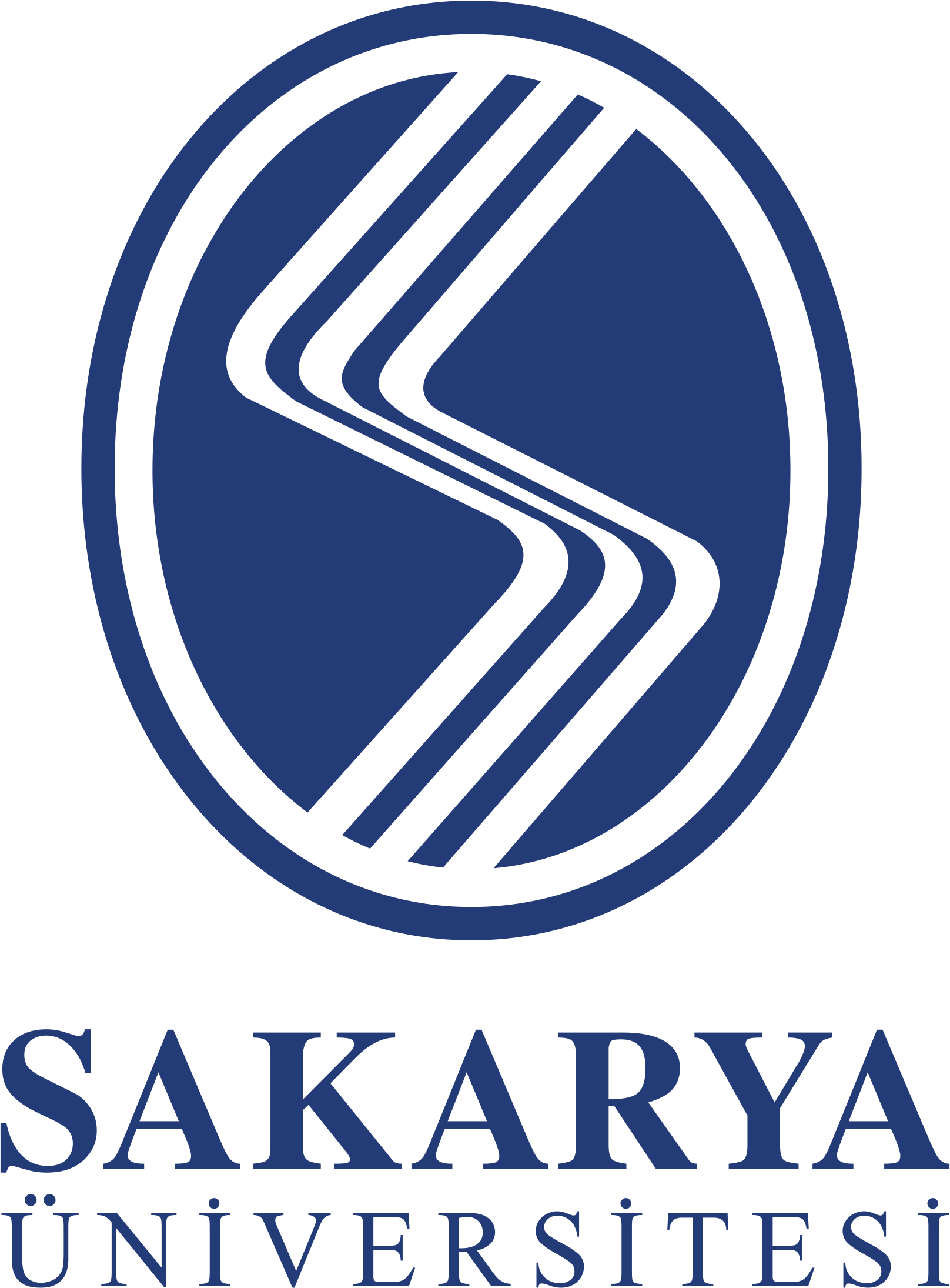 T.C.SAKARYA ÜNİVERSİTESİTIP FAKÜLTESİ2019-2020 EĞİTİM ÖĞRETİM YILI2. SINIF EĞİTİM REHBERİProf. Dr. Fatih SAVAŞANRektörProf. Dr. Ramazan AKDEMİRDekanProf. Dr. Mehmet Emin BÜYÜKOKUROĞLUDekan YardımcısıProf. Dr. Hasan EKERBİÇERDekan YardımcısıProf. Dr. Haldun Şükrü ERKALBaşkoordinatörProf. Dr. M. Ramazan ŞEKEROĞLU2. Sınıf KoordinatörüDr. Öğretim Üyesi Derya GÜZEl ERDOĞAN2. Sınıf Koordinatör YardımcısıKerim İSENFakülte SekreteriVildan OKTARÖğrenci İşleri ŞefiT. C.SAKARYA ÜNİVERSİTESİ TIP FAKÜLTESİ2019-2020 EĞİTİM-ÖĞRETİM YILI RESMİ TATİLLERT.C.SAKARYA ÜNİVERSİTESİ TIP FAKÜLTESİ2019-2020 EĞİTİM ÖĞRETİM YILI 2. SINIF AKADEMİK TAKVİMİ2 EYLÜL 2019 - 15 MAYIS 2020TEMEL TIP BİLİMLERİ III. DERS KURULU (DOLAŞIM VE SOLUNUM SİSTEMLERİ)BaşlangıçTarihi				: 02 Eylül 2019BitişTarihi				: 25 Ekim 2019UygulamaSınavlarıTarihi			: 21 Ekim 22 Ekim 23 Ekim 2019 Pazartesi-Salı-ÇarşambaTeorikSınavTarihi				: 25 Ekim 2019 Cuma, Saat: 13:30II. DERS KURULU (SİNDİRİM SİSTEMİ VE METABOLİZMA)BaşlangıçTarihi				: 28 Ekim 2019BitişTarihi				: 06Aralık2019UygulamaSınavlarıTarihi			: 2-3-4 Aralık 2019 Pazartesi-Salı-ÇarşambaTeorikSınavTarihi				: 06 Aralık 2019 Cuma, Saat: 10:00III. DERS KURULU (ÜROGENİTAL VE ENDOKRİN SİSTEMLER)BaşlangıçTarihi				: 09Aralık2019BitişTarihi				: 17 Ocak 2020UygulamaSınavlarıTarihi			: 13-14-15 Ocak Pazartesi-Salı-ÇarşambaTeorikSınavTarihi				: 17 Ocak 2020 Cuma, Saat: 13:30IV. DERS KURULU (SİNİR SİSTEMİ VE DUYU ORGANLARI)BaşlangıçTarihi				: 03 Şubat 2020BitişTarihi				: 27 Mart2020UygulamaSınavlarıTarihi			: 23-24-25 Mart 2020Pazartesi-Salı-ÇarşambaTeorikSınavTarihi				: 27 Mart 2020 Cuma, Saat: 10:00V. DERS KURULU (TOPLUM SAĞLIĞI VE ENFEKSİYON ETKENLERİ) BaşlangıçTarihi				:  30 Mart 2020BitişTarihi				:  15 Mayıs 2020Modül (KUG-II) Sınavı			:  14 Mayıs 2020 PerşembeUygulamaSınavlarıTarihi			: 11-12-13 Mayıs 2020 Pazartesi-Salı-ÇarşambaTeorikSınavTarihi				: 15 Mayıs 2020 Cuma, Saat: 13.30YılSonu (Final) Sınavı			: 03 Haziran 2020 ÇarşambaSaat 10.00YılSonu (Bütünleme) Sınavı		: 18 Haziran 2020 PerşembeSaat 10.00T. C.SAKARYA ÜNİVERSİTESİTIP FAKÜLTESİ2019 - 2020 EĞİTİM - ÖĞRETİM YILI2. SINIF DERS YÜKÜ TABLOSU2. SINIF AMAÇ VE ÖĞRENİM HEDEFLERİ     Sakarya Üniversitesi Tıp Fakültesi Dönem II eğitiminin amacı; insan vücudunda organ ve sistemlerin embriyonik ve fötal gelişimlerinin, makroskobik (anatomik) ve mikroskobik (histolojik) yapılarının tanınması, işlevlerinin fizyoloji, biyofizik ve biyokimya bilgisi yardımıyla tanımlanması, kavranması ve klinik korelasyonlar ve probleme dayalı öğretim (PDÖ) çalışmalarıyla pekiştirilmesidir.      Son kurulda da hastalıkların biyolojik ve psiko‐sosyal temellerine ilişkin mikrobiyoloji, biyokimya, patoloji, farmakoloji, aile hekimliği, çocuk ruh sağlığı, iç hastalıkları gibi derslerle dönem‐III’e ön hazırlık sağlanmış olmaktadır.      Ayrıca her kurulda verilen klinik beceri laboratuarlarının katkısıyla amaç dönemin sonunda temel bilgi ve becerisi ile insanı değerlendirebilme yetisi ve tutumunu kazanmış, araştıran ve bilgiye ulaşmasını bilen, analiz ve sentez kabiliyeti kazanmış, bilgiyi irdeleyebilen hekim yetiştirmektir.Bilgi:Embriyonik gelişim sürecini algılama ve öğrenmek.Vücudumuzda organ ve yapıların anatomik yapısını öğrenmek.Normal yapıdaki doku ve organların mikroskobik yapılarını algılama ve kavrayabilmek.Vücudumuzdaki fizyolojik mekanizmaları öğrenme ve kavrayabilmek.Biyokimyasal sentez mekanizmalarını fizyolojisiyle ilişkilendirmek.Araştırma ve veri toplama yöntemlerini öğrenme ve pekiştirmek. İnsanın biyolojik ve psikososyal bir bütün olduğunu kavramak.Her kurulun sonunda yer alan klinik korelasyon dersleriyle temel tıp derslerini ilişkilendirmek.Beceri:Anatomi laboratuarlarında maket ve kadavralar üzerinde yaptıkları uygulamalar ile öğrencilerin normal vücut yapısını, organların konumlarını kavrama yetisini sağlamak.Histoloji laboratuvarlarında mikroskoplar ile yapılan uygulamalar ile öğrencilerin normal doku ve organların mikroskobik özelliklerini tanıma yetisini sağlamak.Biyokimya ve Fizyoloji laboratuarlarında, organizmamızda sentezlenen makro ve mikro moleküllerin sentez mekanizmasını ve işlevini, deney düzenekleri ile pekiştirmek.Klinik beceri laboratuarları ile öğrencilerin maketler üzerinde yaptıkları çalışmalarla mesleki beceri kazanmalarını sağlamak.PDÖ ile internette tıbbi bilimsel yayınları taramaları ve değerlendirme yetisini pekiştirmek, bilgi kaynaklarını etkin kullanmak. Tıpta iletişim becerilerini etkin kullanmak ve hasta‐hekim yaklaşımlarını profesyonel bir biçimde vermek, empati kurabilmek.Tutumİnsan ilişkilerinde saygılı olma ve etik sorunların farkında olmak.Hekimliğe giden eğitim sürecinde iletişimci ve işbirliği halinde grup çalışması yapabilmek.Çağdaş bilimsel ve eleştirel düşünceyle sorumluluk taşıyabilmek.Hekimliğe hazırlık program sürecinde ilk yardım ve yönlendirici sorumluluk taşıyabilmek.Hekimlik mesleğinin gerektirdiği bilgi, beceri tutum ve davranışları taşıyabilmek.İnceleyen, sorgulayan, araştıran, bilgi üretmeye istekli olan sorumluluk sahibi tutum sergileyebilmek.Temel tıp bilgileriyle klinik tablo karşısında analiz ve sentez yapabilme yetisini kazanmak,insan sağlığının korunması ile ilgili tutum kazanmak.T. C.SAKARYA ÜNİVERSİTESİ TIP FAKÜLTESİ2019 - 2020 EĞİTİM - ÖĞRETİM YILI2. SINIFDERS KURULLARINA KATILAN ÖĞRETİM ÜYELERİNİN DERS DAĞILIMI VEYILSONU SINAVI SORU SAYILARIT. C.SAKARYA ÜNİVERSİTESİ TIP FAKÜLTESİ2019-2020 EĞİTİM - ÖĞRETİM YILI2. SINIFDERS KURULLARINA KATILAN ÖĞRETİM ÜYELERİNİN DERS DAĞILIMI VEKURUL SONU SINAVI SORU SAYILARII. DERS KURULU (DOLAŞIM VE SOLUNUM SİSTEMLERİ)02 EYLÜL 2019 – 25 EKİM 2020 (8 Hafta)T. C.SAKARYA ÜNİVERSİTESİ TIP FAKÜLTESİ2019-2020 EĞİTİM - ÖĞRETİM YILI2. SINIFDERS KURULLARINA KATILAN ÖĞRETİM ÜYELERİNİN DERS DAĞILIMI VEKURUL SONU SINAVI SORU SAYILARIII. DERS KURULU (SİNDİRİM SİSTEMİ VE METABOLİZMA)28 EKİM 2019- 6 ARALIK 2019 (6 Hafta)T. C.SAKARYA ÜNİVERSİTESİ TIP FAKÜLTESİ2019-2020 EĞİTİM - ÖĞRETİM YILI2. SINIFDERS KURULLARINA KATILAN ÖĞRETİM ÜYELERİNİN DERS DAĞILIMI VEKURUL SONU SINAVI SORU SAYILARIIII. DERS KURULU (ÜROGENİTAL VE ENDOKRİN SİSTEMLER)09 ARALIK 2019-17OCAK 2020 (6 Hafta)T. C.SAKARYA ÜNİVERSİTESİ TIP FAKÜLTESİ2019-2020 EĞİTİM - ÖĞRETİM YILI2. SINIFDERS KURULLARINA KATILAN ÖĞRETİM ÜYELERİNİN DERS DAĞILIMI VEKURUL SONU SINAVI SORU SAYILARIIV. DERS KURULU (SİNİR SİSTEMİ VE DUYU ORGANLARI)3 ŞUBAT 2020- 27 MART 2020 (8 Hafta)T. C.SAKARYA ÜNİVERSİTESİ TIP FAKÜLTESİ2019-2020 EĞİTİM - ÖĞRETİM YILI2. SINIFDERS KURULLARINA KATILAN ÖĞRETİM ÜYELERİNİN DERS DAĞILIMI VEKURUL SONU SINAVI SORU SAYILARIV. DERS KURULU (TOPLUM SAĞLIĞI VE ENFEKSİYON ETKENLERİ)30 MART 2020 -15 MAYIS 2020 (7 Hafta)T. C.SAKARYA ÜNİVERSİTESİ TIP FAKÜLTESİ2019-2020 EĞİTİM - ÖĞRETİM YILI2. SINIFDERS KURULLARINA KATILAN ÖĞRETİM ÜYELERİNİN DERS DAĞILIMI VEKURUL SONU SINAVI SORU SAYILARII. DERS KURULU (DOLAŞIM VE SOLUNUM SİSTEMLERİ)02 EYLÜL 2019 – 25 EKİM 2020 (8 Hafta)I. DERS KURULU (DOLAŞIM VE SOLUNUM SİSTEMLERİ) AMAÇ VE ÖĞRENİM HEDEFLERİKurulun amacı; kardiyovasküler, kan, kemikiliği, lenfoid organlar ve solunum sistemlerinin gelişimsel, yapısalmakroskopik hücresel düzeyde ve işlevsel açıdan incelenmesidir. Kalp, damar ve solunum sistemlerinin anatomisi, lokalizasyonu ve bu sistemler ile hematopoetik sistemin özelliklerinin yapısal doku ve hücresel düzeyde gelişimlerini detaylı olarak açıklayarak bilgi kazanılmasını sağlamak, solunum ve dolaşım sisteminin genel çalışma ilkelerini ve dinamiklerini biyofizik kavramlarla açıklamak, kan ve plazmanın bileşenlerinin biyokimyasal özelliklerini öğrenmek, hematopoetik sistemin özellik ve gelişimini kavramak, bu sistemlerin fizyolojik özelliklerini, birbirleri ile olan ilişkileri ve her bir sistemin etkilerini, düzenlenişini ve kontrol mekanizmalarını öğrenmek amaçlanmıştır.Kurul öğrenim hedefleri;1. Öğrenciler kalp atımı, kan hücreleri, pıhtılaşma, solunum işlevleri ile ilgili mekanizmalar ve bunları düzenleyen faktörleri öğrenir.2. Öğrenciler Kalp, kan hücreleri, kan gazları ve solunum sisteminin anomalileri ve temel işlevsel bozuklukları öğrenir.3. Kalp seslerini ve odakları tanımlar.4. Normal Elektrokardiyogram (EKG) bileşenlerini açıklar.5. Kanın bileşenlerinin (hücreler, iyonlar, proteinler, trombositler) normal değerlerini vererek tanımlar. Eritrosit sayısı, hematokrit ve hemoglobin konsantrasyonunu birbiriyle ilişkilendirir.6. Dolaşım sisteminin organizasyonunu, sistemik ve pulmoner dolaşımları açıklayabilir. Arteriyal basıncın regülasyonunu açıklayabilir.7. Kırmızı kan hücresi yüzey antijenlerinin, A B O kan tiplendirmesini ve Rh faktörünü nasıl oluşturduğunu açıklar. Bu antijenlere dayanarak "genel bağışçı" ve "genel alıcı" kan türünü tanımlar.8. Hemostaz ve Yaralanma, Kanama, Şok fizyopatolojisinini tanımlar.9. Kanda oksijen ve karbondioksit taşınmasının nasıl yapıldığını açıklar.10. Solunum sistemindeki yapıları sırasıyla tanımlar ve solunum sistemi mekanizmalarını bilir.11. Bu kurulun sonunda öğrenciler; Kalp, damarlar, kan hücreleri, kan gazları ve akciğerlerin normal gelişimi ve anatomik ve mikroskopik yapısı ve fizyolojik ve biyokimyasal işlevleri ile ilgili temel bilgileri öğrenirT. C.SAKARYA ÜNİVERSİTESİ TIP FAKÜLTESİ2019-2020 EĞİTİM - ÖĞRETİM YILI2. SINIFDERS KURULLARINA KATILAN ÖĞRETİM ÜYELERİNİN DERS DAĞILIMI VEKURUL SONU SINAVI SORU SAYILARIII. DERS KURULU (SİNDİRİM SİSTEMİ VE METABOLİZMA)28 EKİM 2019- 6 ARALIK 2019 (6 Hafta)KURULUN AMAÇ VE ÖĞRENİM HEDEFLERİKurulun amacı sindirim sisteminin gelişimsel, yapısal ve işlevsel yönleri üzerinde durmak ve öğrencilere sindirim ve metabolizma konusunda gelişimsel, yapısal, biyokimyasal temel bilgiler sağlamaktır.Bu kurulda;• Ağız boşluğu, dil, dişler ve destekleyen dokular, tükrük bezleri, yemek borusu, mide, karaciğer, safra kesesi, pankreas, ince ve kalın bağırsakların yapısı ve işlevleri• Karbohidratlar, lipitler, proteinlerin sindirimi ve emilimi, safranın oluşumu, salgılanması ve içeriği, nükleotit metabolizması, mineraller ve iz elementler öğrenilecektir.• İlgili klinik branşlardan klinik korelasyon bilgileri verilecektir. Bu bölümde tıbbi beceriler, laboratuvar uygulamaları, parenteral solüsyonların uygulanması, preparasyon becerileri kazandırılması hedeflenir.• Sindirim sisteminde organların anatomisinin, gelişiminin ve fizyolojisinin, moleküler düzeyde sindirim biyokimyasının ve çeşitli organik bileşiklerin metabolizmasının anlaşılması hedeflenmektedir.Kurulun öğrenim hedefleri;1. Sindirim ve metabolizma ile ilişkili mekanizmalar, düzenlenmesi ve etkili faktörleri öğrenir.2. Midenin depo, sindirim ve hareket rollerini açıklar.3. Ana besin maddelerinin (karbonhidratlar, proteinler, yağlar), yutma, sindirim, absorpsiyon, salgılama ve atılım süreçlerini; her işlemin gerçekleştiği gastrointestinal kanal yerini bilir.4. Karaciğer kan akışının ve karaciğer yapısının karaciğer fonksiyonlarını nasıl etkilediğini açıklar.5. Ekzokrin pankreas tarafından salgılanan ana bileşenleri ve bu salgıda yer alan başlıca hücre tiplerini bilir. Kan şekeri konsantrasyonları ile insülin sekresyonu arasındaki ilişkiyi bilir. Glukagon salgılanmasının kontrolünü açıklar.6. Isı regülasyonu: Isı üretimi (metabolizma, egzersiz, titreme) ve ısı kaybı (taşınım, iletim, radyasyon ve buharlaşma da dahil olmak üzere) vücut için termal denge diyagramları tanımlar.7. Öğrenciler sindirim sisteminin anomalileri ve temel işlevsel bozukluklarını öğrenir.8. Bu kurulun sonunda öğrenciler; ağız boşluğu, dil, dişler ve destekleyen dokular, tükrük bezleri, yemek borusu, mide, karaciğer, safra kesesi, pankreas, ince ve kalın bağırsakların normal gelişimi ve anatomisi, mikroskopik yapısı ve işlevleri ile ilgili temel kavramlar ve bilgileri öğrenir.T. C.SAKARYA ÜNİVERSİTESİ TIP FAKÜLTESİ2019-2020 EĞİTİM - ÖĞRETİM YILI2. SINIFDERS KURULLARINA KATILAN ÖĞRETİM ÜYELERİNİN DERS DAĞILIMI VEKURUL SONU SINAVI SORU SAYILARIIII. DERS KURULU (ÜROGENİTAL VE ENDOKRİN SİSTEMLER)09 ARALIK 2019-17OCAK 2020 (6 Hafta)KURULUN AMAÇ VE ÖĞRENİM HEDEFLERİBu kurulun amacı;Boşaltım, endokrin ve üreme sistemlerini oluşturan organların lokalizasyonu, oluşumları ve bu organları oluşturan yapılar hakkında gelişimsel, yapısal, hücresel, biyokimyasal ve işlevsel düzeyde temel bilgiler sağlamaktır.Şu organlarla ilgili bilgi sağlamak ve tıbbi beceriler geliştirmektir: Bunlar;  böbrek, üreter, mesane, üretra, testisler, boşaltma kanalları, bezleri ve ovaryumlar, uterin tüpler, uterus, vajina, meme bezleri, plasenta, hipofiz, tiroid, paratiroid, pineal ve böbrek üstü bezlerinin normal gelişimi, anatomisi, mikroskopik yapısı ve işlevleri ile ilgili temel kavramlar.Endokrinolojinin genel kavramları, hormonların yapısal ve işlevsel analizi, hipotalamo‐hipofizer hormonal sistemin analizi, çalışması, gonadların üreme hücrelerini oluşturması ve hormonları salgılaması, menstrüel siklus, gebelik, laktasyon ve vücudun iç çevresinin su ve inorganik kompozisyon açısından homeostazisi üzerine derinlemesine bakış sağlanır.İlgili klinik branşlardan klinik korelasyon bilgileri verilir.Öğrencilere intramüsküler enjeksiyon yapmak için uygun yer, materyal ve beceri kazanmak üzere bilgi aktarılır.Boşaltım, endokrin ve üreme sistemlerinin anatomisinin sınıflandırılması ve lokalizasyonu, bu sistemlerin özelliklerinin morfolojik olarak doku ve hücresel düzeyde detaylı olarak açıklanarak bilgi kazanılması, her bir organ ve sistemin fizyolojik özellikleri, fonksiyonları ve birbirleri ile olan ilişkilerinin öğrenilmesi, farklı yapı ve özellikteki hormonların biyokimyasal yapı, özellik ve fonksiyonlarının açıklanması ile hormonların bu sistemler üzerinde olan etkilerini ve kontrol mekanizmalarını kavratmak hedeflenir.Bu öğrenim hedeflerine ulaşmak için Anatomi, Biyokimya, Histoloji ve Embriyoloji, Fizyoloji anabilim dalları tarafından bilgiler konuların entegre edildiği bir programda sunulmaktadır.Kurulun öğrenim hedefleri;1. Böbreklerin işlevlerini, vücut sıvı ve elektrolit dengesini öğrenir.2. Öğrenciler, hormon üretimi ve hormonların etkileriyle ilgili mekanizmalar, düzenlenmesi ve bu olayları etkileyen faktörleri öğrenir.3. Erkek üreme sisteminin anatomisini, spermatogenezisi ve bu süreçte Sertoli hücrelerini, Leydig hücrelerini ve bazal membranın yapısını ve fizyolojisini tanımlar. Testiküler fonksiyonun endokrin regülasyonunu açıklar.4. Kadın üreme sisteminin anatomisini öğrenir. Oogenezisi ve yumurtalık folikülündeki değişikliklerle olan ilişkisini açıklar. FSH, LH, estradiol ve inhibitörün oogenezis ve foliküler olgunlaşma rollerini açıklayabilir. Yumurtlamayı, korpus luteumun oluşumunu ve gerilemesini ve bu süreçlerin her birinde hormonların rollerini açıklar.5. Hipotalamo‐pituiter‐goandal eksende yaşlanmayla ilişkili ergenlik, üreme olgunluğu ve üreme yaşlanmasında oluşan değişiklikleri bilir.6. Anterior hipofiz lobu / posterior hipofiz loblarını hücre tipi, vasküler beslenme, gelişme ve Hipotalamusla ilişkili anatomik fonksiyona göre tanımlar.7. Öğrenciler ürogenital ve endokrin sistemin anomalileri ve temel işlevsel bozukluklarını öğrenir.8. Bu kurulun sonunda öğrenciler; böbrek, üreter, mesane, üretra, testisler, boşaltma kanalları, bezleri ve ovaryumlar, uterin tüpler, uterus, vajina, plasenta, hipofiz, tiroid, paratiroid, pineal ve böbrek üstü bezlerinin normal gelişimi, anatomisi, mikroskopik yapısı ve işlevleri ile ilgili temel kavramlar ve bilgileri öğrenirT. C.SAKARYA ÜNİVERSİTESİ TIP FAKÜLTESİ2019-2020 EĞİTİM - ÖĞRETİM YILI2. SINIFDERS KURULLARINA KATILAN ÖĞRETİM ÜYELERİNİN DERS DAĞILIMI VEKURUL SONU SINAVI SORU SAYILARIIV. DERS KURULU (SİNİR SİSTEMİ VE DUYU ORGANLARI)3 ŞUBAT 2020-27 MART 2020 (8 Hafta)KURULUN AMAÇ VE ÖĞRENİM HEDEFLERİBu kurulun amacı sinir sistemi ve duyu organlarının gelişimsel, yapısal, hücresel ve işlevsel yönleri üzerinde durmak ve sinir sistemi ve duyu organları konusunda temel bilgiler sağlamaktır.Bu kurul, tüm nöral mekanizmaları içerir. Bu kurul kapsamında;Her bir sinir hücresinin yapısı,Nöral işlevlerin altında yatan temel mekanizma ve organizasyonlar,Sinir sisteminin ana bölümleri ve duyu organları; beyin, beyincik, beyin sapı, omurilik, ventrikül, göz ve ilgili yapılar, kulak ve ilgili yapılar yer alır.Dış çevrenin algılanması ile ilgili bakış açısı kazandırılması; iletişim becerileri ve lokomosyon dahil beyinin vücudu nasıl yönettiği konusu işlenir.Bu kurul duyu ve motor sistemleri, sinir sisteminin organizasyon ve işlevi, görme ile ilgili işlemler ve hafıza kavramı yeri ve oluşma mekanizmaları gibi başlıkları içerir.PDÖ eğitiminde, öğrenciler kuruldaki önemli konuları hazırlayarak küçük grup çalışmaları yaparlar. İlgili klinik branşlardan klinik korelasyon bilgileri verilir.Laboratuvar eğitimi yoluyla laboratuvar ve pratik becerileri kazandırılır.Öğrencilere intramüsküler enjeksiyon yapmak için uygun yer, materyal ve beceri kazanmak üzere bilgi aktarılır.Aşağıdaki öğrenim hedeflerine ulaşmak için Anatomi, Histoloji‐Embriyoloji, Fizyoloji, anabilim dalları tarafından bilgiler konuların entegre edildiği bir programda sunulmaktadır.NöroanatomiSinir sistem anatomisinin sınıflandırılması ve lokalizasyonunu,Görme ve işitmenin fizik ilke ve kavramlarıyla açıklanması ve görüntüleme yöntemleri ile ilgili olarak bilgi kazanılması, Merkezi ve otonom sinir sistemini oluşturan organların ince yapısı ve bu sistemlerin fonksiyonları ile olan ilişkisi, Beyin sapı, serebellum fonksiyonları, sinir sisteminin yüksek fonksiyonları,Uyku ve uyanıklık kavramlarının öğrenilmesi,Genel ve özel duyuların morfolojik ve işlevsel açıdan kavranması bulunmaktadır.Kurulun öğrenim hedefleri;1. MSS’nin Genel Morfolojisi, Meninksler ve Dural Sinüsler, Medulla Spinalis, Çıkan ve İnen Yollar anatomisini öğrenir.2. Hipotalamus, limbik sistem ve serebral korteks, görme ve işitme ile ilişkili mekanizmalar, bu mekanizmaların  düzenlenmesi ve bunları etkileyen faktörleri öğrenir.3. Sinir Sisteminin embriyolojik gelişimi ve histolojisini bilir. Sinir Lif Tipleri ve Reseptörler, Sinaptik İleti, Somatik Duyular: Genel organizasyon ve duyu fizyolojisini kavrar.4. Retiküler ve intralaminar talamik çekirdeklerin anatomik yapısını, histolojisini ve kortikal uyarılma ve bilinç üzerindeki işlevlerini bilir.5. Beyin, beyincik, beyin sapı, omurilik, ventrikül, göz ve kulak ile ilişkili yapıların anomalileri ve temel işlevsel bozukluklarını öğrenir.6. Ağrı ve sıcaklığı ileten afferent anterolateral sistemin talamus ile nasıl etkileşime girdiğini açıklar.7. Yetişkin ventriküler sistemini embriyolojik gelişimiyle ilişkilendirir ve diagram oluşturabilir.8. Koroid pleksusun anatomisi ve fonksiyonu da dahil olmak üzere BOS oluşumunu ve reabsorpsiyonunu tanımlar.9. Serebral korteksin ana alanlarını ve algılama ve motor koordinasyonda rollerini açıklar. Görsel, işitsel, somatosensoriyel, motor ve konuşma alanları için Brodmann alanlarını ayırt eder.10. İstemli hareketlerin planlama, başlatma ve yürütme ile ilgili beyin bölgeleri için bir akış diyagramı oluşturur.11. Bazal gangliyonlar ile bağlantılı beyin bölgelerini ve bazal gangliyonlar ile serebral korteks arasındaki temel bağları listeler ve tanımlar. İlişkili nörotransmitterleri tanımlar.12. Gözün yapısını ve görmede temel fizyolojik optiği açıklar görme biyokimyasını öğrenir.13. EEG, EOG ve EMG kayıtlarına dayalı insan beyin faaliyetinin üç durumunu (NREM, REM ve uyanıklık) tanımlar.14. Olfaktor bulbus ve merkezi olfaktor bölgenin yapısını ve fonksiyonunı tanımlar.15. Otonom Sinir Sistemi: OSS yapısını, sinyal mekanizmasını ve akciğer, kalp, arter ve damarların sempatik ve parasempatik uyarımının etkilerini açıklar: gastrointestinal fonksiyon; böbrek fonksiyonu.16. İşitsel Sistemde ses enerjisinin mekanoelektrik iletim sürecinde dış, orta ve iç kulak yapılarının sinir uyarılarına etkisini tanımlar. İşitme testlerini tanımlar ve işitme bozukluklarının teşhisine nasıl katkıda bulunduğunu açıklar: odyometri, Weber testi, Rinne testi.17. Vestibüler Sistemde membranöz labirentin üç boyutlu yapısını tanımlar. Vestibüler sinirin (birincil sinir liflerinin hedefleri ve ikincil nöronların hedefleri) merkezî bağlantılarını açıklar ve bunları vestibüler aparatın üç veya dört ana fonksiyonuyla ilişkilendirir.18. Beyin ve davranış, postür, bilinçli hareket, bazal gangliyonlar, okülo‐motor sistem, duyu integrasyonu ve motor sistemler, trigeminal sistem, omurilik ve beyin sapının klinik sendromlarını kavrar.19. Bu kurulun sonunda öğrenciler; Beyin, beyincik, beyin sapı, omurilik, ventrikül, göz, kulak ve ilişkili yapıların normal gelişimi, anatomisi, mikroskopik yapısı ve işlevleri ile ilgili temel kavram ve bilgileri öğrenirT. C.SAKARYA ÜNİVERSİTESİ TIP FAKÜLTESİ2019-2020 EĞİTİM - ÖĞRETİM YILI2. SINIFDERS KURULLARINA KATILAN ÖĞRETİM ÜYELERİNİN DERS DAĞILIMI VEKURUL SONU SINAVI SORU SAYILARIV. DERS KURULU (TOPLUM SAĞLIĞI VE ENFEKSİYON ETKENLERİ)30 MART 2020 -15 MAYIS 2020 (7 Hafta)KURULUN AMAÇ VE ÖĞRENİM HEDEFLERİBu kurulda;• İlaçların uygulanma yolları ve biyoyararlanımı,• İmmun sistemin elemanları,• İmmun yanıtın işleyişi,• İnfeksiyon etkenlerine karşı savunma,• Kişinin kendi hücre ve dokularına karşı immun yanıtsızlık,• Aşırı duyarlılık reaksiyonları,• Stresin hastalıklardaki rolü,• Psikoimmunoloji, biopsikososyal yaklaşım,• İmmunopatoloji, hücresel adaptasyon ve apoptozun detaylı olarak öğrenilmesi amaçlanmaktadır.Kurulun öğrenim hedefleri;1. İmmun sistemle ilgili bilgi sahibi olur. Primer ve sekonder immün sistemler ve yetmezliklerini, İmmüntolerans otoimmüniteyi, tümör immünolojisini öğrenir.2. Enfeksiyon etkenlerinin oluşturduğu inflamasyonun doku ve organ sistemleri üzerinde yarattığıdeğişiklikleri tanımlayabilir.3. Antijen ve reseptörlerin genel özelliklerini bilir.4. İlaçların genel özellikleri, absorbsiyonu, dağılımı ve metabolizmasını öğrenir.5. İlaçların itrahı, doz konsantrasyon etkileşimi, ve ilaç etki mekanizmalarını öğrenir.6. Tümör immünolojisi, kanser, kanser genleri ve büyüme faktörlerini öğrenir.7. Tümör belirteçlerinin biyokimyasını öğrenir.8. Aşırı duyarlılık reaksiyonlarını öğrenir.9. Enfeksiyon etkenlerinin tanımlanmasında serolojik testleri uygulayabilir ve değerlendirebilir.10. Patoloji nedir, gelişimi ve işlevleri nelerdir öğrenir.11. Hücre zedelenmesi ve hücresel yaşlanmayı öğrenir. Hücre nekrozunu tanır.12. Aile gelişim dönemlerini öğrenir. Aile ağacını ailede yaşam döngülerini bilir.13. Nöropsikiyatrik hastalıkların biyokimyasal temelini öğrenir.14. Yaşlılık ve sorunlarını kavrar.TATİL/BAYRAM ADIGÜNLERZAFER BAYRAMI30 AĞUSTOS 2019CUMAKURBAN BAYRAMI10 AĞUSTOS 2019CUMARTESİ – 14 AĞUSTOS 2019ÇARŞAMBACUMHURİYET BAYRAMI29 EKİM 2019SALIYILBAŞI01 OCAK 2020 ÇARŞAMBATIP BAYRAMI14 MART 2020 CUMARTESİULUSAL EGEMENLİK VE ÇOCUK BAYRAMI23 NİSAN 2020 PERŞEMBEEMEK VE DAYANIŞMA GÜNÜ01 MAYIS 2020 CUMAATATÜRK’Ü ANMA GENÇLİK VE SPOR BAYRAMI19 MAYIS 2020 SALIRAMAZAN BAYRAMI23 MAYIS 2020 CUMARTESİ– 26 MAYIS 2020 SALI15 TEMMUZ DEMOKRASİ VE DİRENME HAKKI GÜNÜ15 TEMMUZ 2020ÇARŞAMBAZAFER BAYRAMI30 AĞUSTOS 2020PAZARDERSLERDERSLERHAFTATEORİKUYGULAMATOPLAMAKTSTEMEL TIP BİLİMLERİ IITEMEL TIP BİLİMLERİ II3553416169547I. DERS KURULU (DOLAŞIM VE SOLUNUM SİSTEMLERİ)81383817611II. DERS KURULU (SİNDİRİM SİSTEMİ VE METABOLİZMA)688261148III. DERS KURULU (ÜROGENİTAL VE ENDOKRİN SİSTEMLER)6106281348IV. DERS KURULU (SİNİR SİSTEMİ VE DUYU ORGANLARI)81253215711V. DERS KURULU (TOPLUM SAĞLIĞI VE ENFEKSİYON ETKENLERİ)777371149SEÇMELİ DERSSEÇMELİ DERS1428-285ATATÜRK İLKELERİ VE İNKILAP TARİHİ (ÜNİVERSİTE ORTAK DERSİ)* ATATÜRK İLKELERİ VE İNKILAP TARİHİ (ÜNİVERSİTE ORTAK DERSİ)* 1428-284TEMEL BİLGİ TEKNOLOJİSİ KULLANIMI (ÜNİVERSİTE ORTAK DERSİ)* TEMEL BİLGİ TEKNOLOJİSİ KULLANIMI (ÜNİVERSİTE ORTAK DERSİ)* 1428-284TOPLAMTOPLAM61816177960ANABİLİM DALIÖĞRETİM ÜYELERİTEORİKTEORİK TOPLAMSORU SAYISITOPLAM SORU SAYISIANATOMİDr.Öğr.Üy. K. KARACAN451011330ANATOMİDr.Öğr.Üy. H. BAYLAN561011730BİYOFİZİKProf. Dr. B. AYDEMİR4411BİYOİSTATİSTİKDoç. Dr. Ü. ERKORKMAZ222277FIZIK TEDAVI VE REHABILITASYONProf. Dr. K.NAS2211FİZYOLOJİProf. Dr.C.BAĞCI431311339FİZYOLOJİDr.Öğr.Üy. D. GÜZEL ERDOĞAN431311339FİZYOLOJİDr.Öğr.Üy. S. DOĞANAY451311339HİSTOLOJİ VE EMBRİYOLOJİProf. Dr. E. ŞAHİN2578823HİSTOLOJİ VE EMBRİYOLOJİProf. Dr. N. CENGİZ2878823HİSTOLOJİ VE EMBRİYOLOJİDr.Öğr.Üy.O.BUDAK2578723TIBBİ BİYOKİMYAProf. Dr. M. AKDOĞAN1668520TIBBİ BİYOKİMYAProf. Dr. R. ŞEKEROĞLU1568420TIBBİ BİYOKİMYADr.Öğr.Üy. H. YAZAR1368420TIBBİ BİYOKİMYADr.Oğr.Uy .E.ÇOKLUK2468720TIBBİ MİKROBİYOLOJİProf. Dr. M.ALTINDİŞ401161235TIBBİ MİKROBİYOLOJİDr.Oğr.Uy. Ö. AYDEMİR361161135TIBBİ MİKROBİYOLOJİProf. Dr. M.KÖROĞLU401161235TIBBİ MESLEKİ BECERİMODÜLÜ       121244GENEL TOPLAM534534160160ANABİLİM DALIÖĞRETİM ÜYELERİTEORİKTEORİK TOPLAMUYGULAMATOPLAMSORU SAYISITOPLAM SORU SAYISIANATOMİDr.Öğr.Üy. K. KARACAN142511361018ANATOMİDr.Öğr.Üy. H. BAYLAN11251136818BİYOİSTATİSTİKDoç. Dr. Ü. ERKORKMAZ14145191010BİYOFİZİKProf. Dr. B. AYDEMİR44-433FİZYOLOJİProf.Dr. C.BAĞCI154811591134FİZYOLOJİDr.Öğr.Üy. D. GÜZEL ERDOĞAN234811591634FİZYOLOJİDr.Öğr.Üy. S. DOĞANAY10481159734HİSTOLOJİ VE EMBRİYOLOJİProf. Dr. E. ŞAHİN620727515HİSTOLOJİ VE EMBRİYOLOJİProf. Dr. N. CENGİZ820727515HİSTOLOJİ VE EMBRİYOLOJİDr.Öğr Uy.Ö.BUDAK620727515TIBBİ BİYOKİMYAProf. Dr. M.AKDOĞAN214-14210TIBBİ BİYOKİMYAProf. Dr. R. ŞEKEROĞLU514-14310TIBBİ BİYOKİMYADr.Öğr.Üy. H. YAZAR314-14210TIBBİ BİYOKİMYADr.Öğr.Üy.E.ÇOKLUK414-14310TIBBİ MİKROBİYOLOJİProf. Dr. M. ALTINDİŞ113417110TIBBİ MİKROBİYOLOJİProf. Dr. M.KÖROĞLU1213417910TOPLAM13813838176100100ANABİLİM DALIÖĞRETİM ÜYELERİTEORİKTEORİK TOPLAMUYGULAMATOPLAMSORU SAYISITOPLAM SORU SAYISIANATOMİDr.Öğr.Üy. K. KARACAN7211031824ANATOMİDr.Öğr.Üy. H. BAYLAN142110311624BİYOİSTATİSTİK Doç. Dr. Ü. ERKORKMAZ8821099FİZYOLOJİProf. Dr.C BAĞCI1014-141216FİZYOLOJİDr.Öğr.Üy. D. GÜZEL ERDOĞAN214-14216FİZYOLOJİDr.Öğr.Üy. S. DOĞANAY214-14216HİSTOLOJİ VE EMBRİYOLOJİProf. Dr. N. CENGİZ816723918HİSTOLOJİ VE EMBRİYOLOJİDr.Öğr.Üy.O.BUDAK816723918TIBBİ BİYOKİMYAProf. Dr. M. AKDOĞAN411415513TIBBİ BİYOKİMYAProf. Dr. R. ŞEKEROĞLU411415513TIBBİ BİYOKİMYADr.Öğr.Üy. H. YAZAR211415213TIBBİ BİYOKİMYADr.Öğr.Üy.E.ÇOKLUK111415113TIBBİ MİKROBİYOLOJİProf. Dr. M. ALTINDİŞ418119520TIBBİ MİKROBİYOLOJİDr.Oğr.Uy. Ö. AYDEMİR818119920TIBBİ MİKROBİYOLOJİProf. Dr. M. KÖROĞLU618119620PORTFOLYO DANIŞMANLLIĞIİlgili Öğr. Üyesi22TOPLAM888826114100100ANABİLİM DALIÖĞRETİM ÜYELERİTEORİKTEORİK TOPLAMUYGULAMATOPLAMSORU SAYISITOPLAM SORU SAYISIANATOMİDr.Öğr.Üy. K. KARACAN613720612ANATOMİDr.Öğr.Üy. H. BAYLAN713720612FİZYOLOJİProf. Dr.C.BAĞCI932335830FİZYOLOJİDr.Öğr.Üy. D. GÜZEL ERDOĞAN632335630FİZYOLOJİDr.Öğr.Üy. S. DOĞANAY17323351630HİSTOLOJİ VE EMBRİYOLOJİProf. Dr. E. ŞAHİN11228301121HİSTOLOJİ VE EMBRİYOLOJİDr.Öğr.Üy.O.BUDAK11228301021TIBBİ BİYOKİMYAProf. Dr. M. AKDOĞAN10224261021TIBBİ BİYOKİMYAProf. Dr. R. ŞEKEROĞLU322426321TIBBİ BİYOKİMYADr.Öğr.Üy. H. YAZAR322426321Dr.Öğr.Üy. E.ÇOKLUK65TIBBİ MİKROBİYOLOJİProf. Dr. M.ALTINDİŞ917421816TIBBİ MİKROBİYOLOJİProf. Dr. M.KÖROĞLU817421816PORTFOLYO DANIŞMANLLIĞIİlgili Öğr. Üyesi22TOPLAM10610628134100100ANABİLİM DALIÖĞRETİM ÜYELERİTEORİKTEORİK TOPLAMUYGULAMATOPLAMSORU SAYISITOPLAM SORU SAYISIANATOMİDr.Öğr.Üy.  K. KARACAN     184213551434ANATOMİDr.Öğr.Üy. H. BAYLAN244213552034FİZYOLOJİProf.Dr.C.BAĞCI937946730FİZYOLOJİDr.Öğr.Üy. D. GÜZEL ERDOĞAN12379461030FİZYOLOJİDr.Öğr.Üy. S. DOĞANAY16379461330HİSTOLOJİ VE EMBRİYOLOJİProf. Dr. E. ŞAHİN820626716HİSTOLOJİ VE EMBRİYOLOJİProf. Dr. N. CENGİZ1220626916TIBBI BİYOKİMYADr.Öğr.Üy.E.ÇOKLUK22-222TIBBİ MİKROBİYOLOJİProf. Dr. M.ALTINDİŞ724226518TIBBİ MİKROBİYOLOJİDr.Oğr.Uy. Ö. AYDEMİR15242261118TIBBİ MİKROBİYOLOJİProf. Dr. M.KÖROĞLU224226218PORTFOLYO DANIŞMANLLIĞIİlgili Öğr. Üyesi22TOPLAM12512532157100100ANABİLİM DALIÖĞRETİM ÜYELERİTEORİKTEORİK TOPLAMUYGULAMATOPLAMSORU SAYISITOPLAM SORU SAYISITIBBİ BİYOKİMYAProf. Dr. R. ŞEKEROĞLU319-19325TIBBİ BİYOKİMYADr.Öğr.Üy. H. YAZAR519-19725TIBBİ BİYOKİMYADr.Öğr.Üy.E.ÇOKLUK1119-191525TIBBİ MİKROBİYOLOJİProf. Dr. M.ALTINDİŞ19445492557TIBBİ MİKROBİYOLOJİDr.Oğr.Uy. Ö. AYDEMİR13445491657TIBBİ MİKROBİYOLOJİProf. Dr. M.KÖROĞLU12445491657FIZIK TEDAVI VE REHABILITASYONProf. Dr. K.NAS22-233TOPLAMTOPLAM6565570PROBLEME DAYALI ÖĞRENME II (MODÜL)Dr. C.VARIM--1212PORTFOLYO DANIŞMANLIK (MODÜL)İlgili Öğr. Üyesi22TIBBİ MESLEKİ BECERİ (MODÜL) Dr. M. AKSOY21218301515TIBBİ MESLEKİ BECERİ (MODÜL) Dr. S.YAYLACI41218301515TIBBİ MESLEKİ BECERİ (MODÜL) Dr. Y AYDEMİR21218301515TIBBİ MESLEKİ BECERİ (MODÜL) Dr. D.DEMİR21218301515TIBBİ MESLEKİ BECERİ (MODÜL)Dr. A. KOCHAI21218301515GENEL TOPLAMGENEL TOPLAM777737114100100ANABİLİM DALIÖĞRETİM ÜYELERİTEORİKTEORİK TOPLAMUYGULAMATOPLAMSORU SAYISITOPLAM SORU SAYISIANATOMİDr.Öğr.Üy. K. KARACAN142511361018ANATOMİDr.Öğr.Üy. H. BAYLAN11251136818BİYOİSTATİSTİKDoç. Dr. Ü. ERKORKMAZ14145191010BİYOFİZİKProf. Dr. B. AYDEMİR44-433FİZYOLOJİProf.Dr. C.BAĞCI154811591134FİZYOLOJİDr.Öğr.Üy. D. GÜZEL ERDOĞAN234811591634FİZYOLOJİDr.Öğr.Üy. S. DOĞANAY10481159734HİSTOLOJİ VE EMBRİYOLOJİProf. Dr. E. ŞAHİN620727515HİSTOLOJİ VE EMBRİYOLOJİProf. Dr. N. CENGİZ820727515HİSTOLOJİ VE EMBRİYOLOJİDr.Öğr Uy.Ö.BUDAK620727515TIBBİ BİYOKİMYAProf. Dr. M.AKDOĞAN214-14210TIBBİ BİYOKİMYAProf. Dr. R. ŞEKEROĞLU514-14310TIBBİ BİYOKİMYADr.Öğr.Üy. H. YAZAR314-14210TIBBİ BİYOKİMYADr.Öğr.Üy.E.ÇOKLUK414-14310TIBBİ MİKROBİYOLOJİProf. Dr. M. ALTINDİŞ113417110TIBBİ MİKROBİYOLOJİProf. Dr. M.KÖROĞLU1213417910TOPLAM138138381761001002. SINIF01. HAFTA02 EYLÜL 2019 PAZARTESİ02 EYLÜL 2019 PAZARTESİ02 EYLÜL 2019 PAZARTESİ02 EYLÜL 2019 PAZARTESİSAATİANABİLİM DALIDERSİN KONUSUÖĞRETİM ÜYESİ08:30 / 09:20AnatomiToraks duvarı  anatomisiDr. H. BAYLAN09:30 / 10:20AnatomiToraks duvarı  anatomisiDr. H. BAYLAN10:30 / 11:20TIP TARİHİ VE ETİKDoktorluk ve Tıp Etiği İlkeleriDr. R. AKDEMİR11:30 / 12:20TIP TARİHİ VE ETİKDoktorluk ve Tıp Etiği İlkeleri Dr. R. AKDEMİR13:30 / 14:20FizyolojiKalbin Genel İşleviDr. D. GÜZEL ERDOĞAN14:30 / 15:20FizyolojiKalbin Genel İşleviDr. D. GÜZEL ERDOĞAN15:30 / 16:20HİSTOLOJİ VE EMBRİYOLOJİKardiyak gelişimDr. N. CENGİZ16:30 / 17:20HİSTOLOJİ VE EMBRİYOLOJİKardiyak gelişimDr. N. CENGİZ03 EYLÜL 2019  SALI03 EYLÜL 2019  SALI03 EYLÜL 2019  SALI03 EYLÜL 2019  SALISAATİANABİLİM DALIDERSİN KONUSUÖĞRETİM ÜYESİ08:30 / 09:20FizyolojiKalbin ritmik uyarılmasıDr. S. DOĞANAY09:30 / 10:20FizyolojiKalbin ritmik uyarılmasıDr. S. DOĞANAY10:30 / 11:20HİSTOLOJİ VE EMBRİYOLOJİVasküler GelişimDr. N. CENGİZ11:30 / 12:20HİSTOLOJİ VE EMBRİYOLOJİVasküler GelişimDr. N. CENGİZ13:30 / 14:20AnatomiMediastinumDr. H. BAYLAN14:30 / 15:20AnatomiKalp ve perikardiyum Dr. K. KARACAN15:30 / 16:20AnatomiKalp ve perikardiyumDr. K. KARACAN16:30 / 17:20Serbest Çalışma04 EYLÜL 2019  ÇARŞAMBA04 EYLÜL 2019  ÇARŞAMBA04 EYLÜL 2019  ÇARŞAMBA04 EYLÜL 2019  ÇARŞAMBASAATİANABİLİM DALIDERSİN KONUSUÖĞRETİM ÜYESİ08:30 / 09:20Tıbbi BiyokimyaVücut sıvıları biyokimyasal özellikleri IDr. E.ÇOKLUK09:30 / 10:20Tıbbi BiyokimyaVücut sıvıları biyokimyasal özellikleri IDr. E.ÇOKLUK10:30 / 11:20FizyolojiNormal ElektrokardiyogramDr. C. BAĞCI11:30 / 12:20FizyolojiNormal ElektrokardiyogramDr. C. BAĞCI13:30 / 17:20ÜNİVERSİTE ORTAK DERSLERİÜNİVERSİTE ORTAK DERSLERİÜNİVERSİTE ORTAK DERSLERİ05 EYLÜL 2019 PERŞEMBE05 EYLÜL 2019 PERŞEMBE05 EYLÜL 2019 PERŞEMBE05 EYLÜL 2019 PERŞEMBESAATİANABİLİM DALIDERSİN KONUSUÖĞRETİM ÜYESİ08:30 / 09:20Serbest Çalışma09:30 / 10:20Serbest Çalışma10:30 / 11:20Serbest Çalışma11:30 / 12:20AnatomiKalp ve perikardiyum Dr. K. KARACAN13:30 / 14:20Tıbbi BiyokimyaKas biyokimyasıDr. M. R.ŞEKEROĞLU14:30 / 15:20FizyolojiKalp Kapakları ve Kalp SesleriDr. D. GÜZEL ERDOĞAN15:30 / 16:20FizyolojiKalp Kası ve Koroner Kan Akımı Boz. EKG Açısından Yorumu, Kardiyak AritmilerDr. C. BAĞCI16:30 / 17:20FizyolojiKalp Kası ve Koroner Kan Akımı Boz. EKG Açısından Yorumu, Kardiyak AritmilerDr. C. BAĞCI06 EYLÜL 2019CUMA06 EYLÜL 2019CUMA06 EYLÜL 2019CUMA06 EYLÜL 2019CUMASAATİANABİLİM DALIDERSİN KONUSUÖĞRETİM ÜYESİ08:30 / 09:20TIBBİ MİKROBİYOLOJİMikroorganizmaların adlandırılması, sınıflandırılması, morfolojisi ve genel özellikleri Dr. M. KÖROĞLU09:30 / 10:20TIBBİ MİKROBİYOLOJİMikroorganizmaların adlandırılması, sınıflandırılması, morfolojisi ve genel özellikleri Dr. M. KÖROĞLU10:30 / 11:20Tıbbi BiyokimyaKas biyokimyasıDr. M. R.ŞEKEROĞLU11:30 / 12:20Tıbbi BiyokimyaKas biyokimyasıDr. M. R.ŞEKEROĞLU13:30 / 14:20FizyolojiDolaşım sistemi, Damarların Gerilebilme Yeteneği Dr. D. GÜZEL ERDOĞAN14:30 / 15:20FizyolojiDolaşım sistemi, Damarların Gerilebilme Yeteneği Dr. D. GÜZEL ERDOĞAN15:30 / 17:20SEÇMELİ DERSLERSEÇMELİ DERSLERSEÇMELİ DERSLER2. SINIF02. HAFTA09 EYLÜL 2019 PAZARTESİ09 EYLÜL 2019 PAZARTESİ09 EYLÜL 2019 PAZARTESİ09 EYLÜL 2019 PAZARTESİSAATİANABİLİM DALIDERSİN KONUSUÖĞRETİM ÜYESİ08:30 / 09:20FizyolojiKalbin Debisi,venöz dönüş ve düzenlenmeleriDr. S. DOĞANAY09:30 / 10:20FizyolojiKalbin Debisi,venöz dönüş ve düzenlenmeleriDr. S. DOĞANAY10:30 / 11:20AnatomiBüyük damarlar ve posterior  mediastinum oluşumlar IDr. K.KARACAN11:30 / 12:20AnatomiBüyük damarlar ve posterior  mediastinum oluşumlar IIDr. K.KARACAN13:30 / 14:20BİYOİSTATİSTİKBiyoistatistiğe Giriş ve Bilimsel YöntemDr. Ü. ERKORKMAZ14:30 / 15:20BİYOİSTATİSTİKBiyoistatistik Temel KavramlarıDr. Ü. ERKORKMAZ15:30 / 16:20BİYOİSTATİSTİKBiyoistatistik Temel KavramlarıDr. Ü. ERKORKMAZ16:30 / 17:20Serbest Çalışma10 EYLÜL 2019  SALI10 EYLÜL 2019  SALI10 EYLÜL 2019  SALI10 EYLÜL 2019  SALISAATİANABİLİM DALIDERSİN KONUSUÖĞRETİM ÜYESİ08:30 / 09:20Serbest Çalışma09:30 / 10:20UYGULAMAA GRUBU: Anatomi (1) C GRUBU: Fizyoloji (1)   A.D. Öğr. Üyeleri10:30 / 11:20UYGULAMAB GRUBU: Anatomi (1) A GRUBU: Fizyoloji (1) A.D. Öğr. Üyeleri11:30 / 12:20UYGULAMAC GRUBU: Anatomi (1) B GRUBU: Fizyoloji (1)                             A.D. Öğr. Üyeleri13:30 / 14:20HİSTOLOJİ VE EMBRİYOLOJİArterlerin HİstolojisiDr. N. CENGİZ14:30 / 15:20HİSTOLOJİ VE EMBRİYOLOJİVenterlerin HİstolojisiDr. N. CENGİZ15:30 / 16:20FizyolojiMikrodolaşım ve Lenfatik SistemDr. D. GÜZEL ERDOĞAN16:30 / 17:20Serbest Çalışma11 EYLÜL 2019  ÇARŞAMBA11 EYLÜL 2019  ÇARŞAMBA11 EYLÜL 2019  ÇARŞAMBA11 EYLÜL 2019  ÇARŞAMBASAATİANABİLİM DALIDERSİN KONUSUÖĞRETİM ÜYESİ08:30 / 09:20TIBBİ MİKROBİYOLOJİBakteri metabolizması ve genetiğiDr. M. KÖROĞLU09:30 / 10:20TIBBİ MİKROBİYOLOJİBakteri metabolizması ve genetiğiDr. M. KÖROĞLU10:30 / 11:20FizyolojiEgzersizde Kas Kan Akımı ve Kalp DebisiDr. D. GÜZEL ERDOĞAN11:30 / 12:20FizyolojiEgzersizde Kas Kan Akımı ve Kalp DebisiDr. D. GÜZEL ERDOĞAN13:30 / 17:20ÜNİVERSİTE ORTAK DERSLERİÜNİVERSİTE ORTAK DERSLERİÜNİVERSİTE ORTAK DERSLERİ12 EYLÜL 2019 PERŞEMBE12 EYLÜL 2019 PERŞEMBE12 EYLÜL 2019 PERŞEMBE12 EYLÜL 2019 PERŞEMBESAATİANABİLİM DALIDERSİN KONUSUÖĞRETİM ÜYESİ08:30 / 09:20Serbest Çalışma09:30 / 10:20UYGULAMAA GRUBU: Anatomi (2) C GRUBU: Fizyoloji (2)   A.D. Öğr. Üyeleri10:30 / 11:20UYGULAMAB GRUBU: Anatomi (2) A GRUBU: Fizyoloji (2) A.D. Öğr. Üyeleri11:30 / 12:20UYGULAMAC GRUBU: Anatomi (2) B GRUBU: Fizyoloji (2)                          A.D. Öğr. Üyeleri13:30 / 14:20FizyolojiDoku Kan Akımının Yerel ve Hümoral KontrolüDr. D. GÜZEL ERDOĞAN14:30 / 15:20FizyolojiKalp YetmezliğiDr. D. GÜZEL ERDOĞAN15:30 / 16:20TIBBİ MİKROBİYOLOJİAntimikrobikler ve duyarlılık testleriDr. M. ALTINDİŞ16:30 / 17:20Serbest Çalışma13 EYLÜL 2019CUMA13 EYLÜL 2019CUMA13 EYLÜL 2019CUMA13 EYLÜL 2019CUMASAATİANABİLİM DALIDERSİN KONUSUÖĞRETİM ÜYESİ08:30 / 09:20HİSTOLOJİ VE EMBRİYOLOJİKalp HistolojısıDr. N. CENGİZ09:30 / 10:20HİSTOLOJİ VE EMBRİYOLOJİKalp HistolojısıDr. N. CENGİZ10:30 / 11:20FizyolojiDolaşımın Sinirsel Düzenlenmesi, Arter Basıncının Hızlı ve Uzun Süreli KontrolüDr. S. DOĞANAY11:30 / 12:20FizyolojiArter Basıncının Uzun Süreli Kontrolü ve Hipertansiyonda Böbreklerin Rolü Dr. S. DOĞANAY13:30 / 14:20AnatomiBurun ve burunla ilgili oluşumlar IDr. H. BAYLAN14:30 / 15:20AnatomiBurun ve burunla ilgili oluşumlar IIDr. H. BAYLAN15:30 / 17:20SEÇMELİ DERSLERSEÇMELİ DERSLERSEÇMELİ DERSLER2. SINIF03. HAFTA16 EYLÜL 2019 PAZARTESİ16 EYLÜL 2019 PAZARTESİ16 EYLÜL 2019 PAZARTESİ16 EYLÜL 2019 PAZARTESİSAATİANABİLİM DALIDERSİN KONUSUÖĞRETİM ÜYESİ08:30 / 09:20Serbest Çalışma09:30 / 10:20FizyolojiKanın Genel ÖzellikleriDr. C.BAĞCI10:30 / 11:20FizyolojiAlyuvarlarDr. C.BAĞCI11:30 / 12:20FizyolojiAnemi, PolistemiDr. C.BAĞCI13:30 / 14:20BİYOİSTATİSTİKSağlık Bilimlerinde Veri Toplama YöntemleriDr. Ü. ERKORKMAZ14:30 / 15:20BİYOİSTATİSTİKSağlık Bilimlerinde Veri Toplama YöntemleriDr. Ü. ERKORKMAZ15:30 / 16:20BİYOİSTATİSTİKSağlık Bilimlerinde Veri Toplama YöntemleriDr. Ü. ERKORKMAZ16:30 / 17:20FİZYOLOJIKardiyak Siklus Boyunca Akım, Basınç ve Hacim DeğişiklikleriDr. D. GÜZEL ERDOĞAN17 EYLÜL 2019  SALI17 EYLÜL 2019  SALI17 EYLÜL 2019  SALI17 EYLÜL 2019  SALISAATİANABİLİM DALIDERSİN KONUSUÖĞRETİM ÜYESİ08:30 / 09:20Serbest Çalışma09:30 / 10:20UYGULAMAB GRUBU: Anatomi (3) C GRUBU: Fizyoloji (3) A GRUBU:Biyoistatistik (1)A.D. Öğr. Üyeleri10:30 / 11:20UYGULAMAC GRUBU: Anatomi (3) A GRUBU: Fizyoloji (3) B GRUBU:Biyoistatistik (1)A.D. Öğr. Üyeleri11:30 / 12:20UYGULAMAA GRUBU: Anatomi (3) B GRUBU: Fizyoloji (3) C GRUBU:Biyoistatistik (1)A.D. Öğr. Üyeleri13:30 / 14:20FizyolojiDolaşım Şoku ve TedavisiDr. S. DOĞANAY14:30 / 15:20FizyolojiDolaşım Şoku ve TedavisiDr. S. DOĞANAY15:30 / 16:20Tıbbi BiyokimyaPıhtılaşma BiyokimyasıDr. M.AKDOĞAN16:30 / 17:20Tıbbi BiyokimyaPıhtılaşma BiyokimyasıDr. M.AKDOĞAN18 EYLÜL 2019  ÇARŞAMBA18 EYLÜL 2019  ÇARŞAMBA18 EYLÜL 2019  ÇARŞAMBA18 EYLÜL 2019  ÇARŞAMBASAATİANABİLİM DALIDERSİN KONUSUÖĞRETİM ÜYESİ08:30 / 09:20AnatomiPharynx IDr. K.KARACAN09:30 / 10:20AnatomiPharynx IIDr. K.KARACAN10:30 / 11:20FizyolojiAkyuvarlar Dr. C.BAĞCI11:30 / 12:20FizyolojiAkyuvarlarDr. C.BAĞCI13:30 / 17:20ÜNİVERSİTE ORTAK DERSLERİÜNİVERSİTE ORTAK DERSLERİÜNİVERSİTE ORTAK DERSLERİ19 EYLÜL 2019 PERŞEMBE19 EYLÜL 2019 PERŞEMBE19 EYLÜL 2019 PERŞEMBE19 EYLÜL 2019 PERŞEMBESAATİANABİLİM DALIDERSİN KONUSUÖĞRETİM ÜYESİ08:30 / 09:20Serbest Çalışma09:30 / 10:20UYGULAMAB GRUBU: Anatomi (4) C GRUBU: Fizyoloji (4) A GRUBU: Histoloji ve Embriyoloji (1)A.D. Öğr. Üyeleri10:30 / 11:20UYGULAMAC GRUBU: Anatomi (4) A GRUBU: Fizyoloji (4) B GRUBU: Histoloji ve Embriyoloji (1)A.D. Öğr. Üyeleri11:30 / 12:20UYGULAMAA GRUBU: Anatomi (4) B GRUBU: Fizyoloji (4) C GRUBU: Histoloji ve Embriyoloji (1)A.D. Öğr. Üyeleri13:30 / 14:20Tıbbi BiyokimyaPlazma ProteinleriDr. M. R.ŞEKEROĞLU14:30 / 15:20Tıbbi BiyokimyaPlazma ProteinleriDr. M. R.ŞEKEROĞLU15:30 / 16:20FizyolojiKan GruplarıDr. C.BAĞCI16:30 / 17:20FizyolojiKan GruplarıDr. C.BAĞCI20 EYLÜL 2019CUMA20 EYLÜL 2019CUMA20 EYLÜL 2019CUMA20 EYLÜL 2019CUMASAATİANABİLİM DALIDERSİN KONUSUÖĞRETİM ÜYESİ08:30 / 09:20FizyolojiHemostaz ve Kan pıhtılaşmasıDr. C.BAĞCI09:30 / 10:20FizyolojiHemostaz ve Kan pıhtılaşmasıDr. C.BAĞCI10:30 / 11:20AnatomiLarynx IDr. K.KARACAN11:30 / 12:20AnatomiLarynx IIDr. K.KARACAN13:30 / 14:20BİYOFİZİKDolaşım BiyofiziğiDr. B. AYDEMİR14:30 / 15:20BİYOFİZİKDolaşım BiyofiziğiDr. B. AYDEMİR15:30 / 17:20SEÇMELİ DERSLERSEÇMELİ DERSLERSEÇMELİ DERSLER2. SINIF04. HAFTA23 EYLÜL 2019 PAZARTESİ23 EYLÜL 2019 PAZARTESİ23 EYLÜL 2019 PAZARTESİ23 EYLÜL 2019 PAZARTESİSAATİANABİLİM DALIDERSİN KONUSUÖĞRETİM ÜYESİ08:30 / 09:20FIZYOLOJIBağışıklık ve AlerjiDr. S. DOĞANAY09:30 / 10:20FIZYOLOJIBağışıklık ve AlerjiDr. S. DOĞANAY10:30 / 11:20UYGULAMAA GRUBU: T. Mikrobiyoloji (1)A.D. Öğr. Üyeleri11:30 / 12:20UYGULAMAB GRUBU: T. Mikrobiyoloji (1)A.D. Öğr. Üyeleri13:30 / 14:20TIBBİ MİKROBİYOLOJİBoyalar ve boyama yöntemleriDr. M. KÖROĞLU14:30 / 15:20Serbest Çalışma15:30 / 16:20Serbest Çalışma16:30 / 17:20Serbest Çalışma24 EYLÜL 2019  SALI24 EYLÜL 2019  SALI24 EYLÜL 2019  SALI24 EYLÜL 2019  SALISAATİANABİLİM DALIDERSİN KONUSUÖĞRETİM ÜYESİ08:30 / 09:20UYGULAMAA GRUBU: Anatomi (5) B GRUBU: Fizyoloji (5) C GRUBU:Biyoistatistik (2)A.D. Öğr. Üyeleri09:30 / 10:20UYGULAMAB GRUBU: Anatomi (5) C GRUBU: Fizyoloji (5) A GRUBU:Biyoistatistik (2)A.D. Öğr. Üyeleri10:30 / 11:20UYGULAMAC GRUBU: Anatomi (5) A GRUBU: Fizyoloji (5) B GRUBU:Biyoistatistik (2)A.D. Öğr. Üyeleri11:30 / 12:20UYGULAMAC GRUBU: T. Mikrobiyoloji (1)13:30 / 14:20HİSTOLOJİ VE EMBRİYOLOJİTonsillalarDr.Ö.BUDAK14:30 / 15:20HİSTOLOJİ VE EMBRİYOLOJİLenf Nodu HistolojisiDr.Ö.BUDAK15:30 / 16:20TIBBİ MİKROBİYOLOJİBakterilerin üretilmesi ve Besiyer leriDr. M. KÖROĞLU16:30 / 17:20TIBBİ MİKROBİYOLOJİBakterilerin üretilmesi ve Besiyer leriDr. M. KÖROĞLU25 EYLÜL 2019  ÇARŞAMBA25 EYLÜL 2019  ÇARŞAMBA25 EYLÜL 2019  ÇARŞAMBA25 EYLÜL 2019  ÇARŞAMBASAATİANABİLİM DALIDERSİN KONUSUÖĞRETİM ÜYESİ08:30 / 09:20FizyolojiAkciğer ventilasyonuDr. D. GÜZEL ERDOĞAN09:30 / 10:20FizyolojiAkciğer ventilasyonuDr. D. GÜZEL ERDOĞAN10:30 / 11:20BİYOİSTATİSTİKVerilerin SınıflandırılmasıDr. Ü. ERKORKMAZ11:30 / 12:20BİYOİSTATİSTİKTanımlayıcı istatistiklerDr. Ü. ERKORKMAZ13:30 / 17:20ÜNİVERSİTE ORTAK DERSLERİÜNİVERSİTE ORTAK DERSLERİÜNİVERSİTE ORTAK DERSLERİ26 EYLÜL 2019 PERŞEMBE26 EYLÜL 2019 PERŞEMBE26 EYLÜL 2019 PERŞEMBE26 EYLÜL 2019 PERŞEMBESAATİANABİLİM DALIDERSİN KONUSUÖĞRETİM ÜYESİ08:30 / 09:20UYGULAMAA GRUBU: Anatomi (6) B GRUBU: Fizyoloji (6) C GRUBU: Histoloji ve Embriyoloji (2)A.D. Öğr. Üyeleri09:30 / 10:20UYGULAMAB GRUBU: Anatomi (6) C GRUBU: Fizyoloji (6) A GRUBU: Histoloji ve Embriyoloji (2)A.D. Öğr. Üyeleri10:30 / 11:20UYGULAMAC GRUBU: Anatomi (6) A GRUBU: Fizyoloji (6) B GRUBU: Histoloji ve Embriyoloji (2)A.D. Öğr. Üyeleri11:30 / 12:20UYGULAMAA GRUBU: T. Mikrobiyoloji (2)A.D. Öğr. Üyeleri13:30 / 14:20ANATOMİBoyun Anatomisi Dr. H. BAYLAN14:30 / 15:20ANATOMİBoyun Anatomisi Dr. H. BAYLAN15:30 / 16:20Serbest Çalışma16:30 / 17:20Serbest Çalışma27 EYLÜL 2019CUMA27 EYLÜL 2019CUMA27 EYLÜL 2019CUMA27 EYLÜL 2019CUMASAATİANABİLİM DALIDERSİN KONUSUÖĞRETİM ÜYESİ08:30 / 09:20UYGULAMAB GRUBU: T. Mikrobiyoloji (2)A.D. Öğr. Üyeleri09:30 / 10:20UYGULAMAC GRUBU: T. Mikrobiyoloji (2)A.D. Öğr. Üyeleri10:30 / 11:20HİSTOLOJİ VE EMBRİYOLOJİTimus HistolojisiDr.Ö.BUDAK11:30 / 12:20HİSTOLOJİ VE EMBRİYOLOJİTimus GelişimiDr.Ö.BUDAK13:30 / 14:20AnatomiTrachea ve  Akciğerler Dr. H. BAYLAN14:30 / 15:20AnatomiTrachea ve Akciğerler Dr. H. BAYLAN15:30 / 17:20SEÇMELİ DERSLERSEÇMELİ DERSLERSEÇMELİ DERSLER2. SINIF05. HAFTA30 EYLÜL2019 PAZARTESİ30 EYLÜL2019 PAZARTESİ30 EYLÜL2019 PAZARTESİ30 EYLÜL2019 PAZARTESİSAATİANABİLİM DALIDERSİN KONUSUÖĞRETİM ÜYESİ08:30 / 09:20FizyolojiPulmoner DolaşımDr. D. GÜZEL ERDOĞAN09:30 / 10:20FizyolojiPulmoner DolaşımDr. D. GÜZEL ERDOĞAN10:30 / 11:20AnatomiTrachea ve  Akciğerler Dr. H. BAYLAN11:30 / 12:20AnatomiDiaphragmaDr. H. BAYLAN13:30 / 14:20FizyolojiGaz değişiminin fiziksel ilkeleriDr. D. GÜZEL ERDOĞAN14:30 / 15:20FizyolojiGaz değişiminin fiziksel ilkeleriDr. D. GÜZEL ERDOĞAN15:30 / 16:20TIBBİ MİKROBİYOLOJİBakterilerde duvar yapısıDr. M. KÖROĞLU16:30 / 17:20Serbest Çalışma01 EKİM 2019  SALI01 EKİM 2019  SALI01 EKİM 2019  SALI01 EKİM 2019  SALISAATİANABİLİM DALIDERSİN KONUSUÖĞRETİM ÜYESİ08:30 / 09:20Serbest Çalışma09:30 / 10:20UYGULAMAB GRUBU: Histoloji ve Embriyoloji (3) C GRUBU: Fizyoloji (7) A.D. Öğr. Üyeleri10:30 / 11:20UYGULAMAC GRUBU: Histoloji ve Embriyoloji (3) A GRUBU: Fizyoloji (7)A.D. Öğr. Üyeleri11:30 / 12:20UYGULAMAA GRUBU: Histoloji ve Embriyoloji (3) B GRUBU: Fizyoloji (7)A.D. Öğr. Üyeleri13:30 / 14:20Tıbbi BiyokimyaYağ dokusu biyokimyasıDr. H. YAZAR14:30 / 15:20HİSTOLOJİ VE EMBRİYOLOJİDalak GelişimiDr.Ö.BUDAK15:30 / 16:20HİSTOLOJİ VE EMBRİYOLOJİDalak HistolojisiDr.Ö.BUDAK16:30 / 17:20Serbest Çalışma02 EKİM 2019  ÇARŞAMBA02 EKİM 2019  ÇARŞAMBA02 EKİM 2019  ÇARŞAMBA02 EKİM 2019  ÇARŞAMBASAATİANABİLİM DALIDERSİN KONUSUÖĞRETİM ÜYESİ08:30 / 09:20Serbest Çalışma09:30 / 10:20AnatomiParotis bölgesi ve temporal bölgeDr. K. KARACAN10:30 / 11:20FizyolojiKan ve Vücut Sıvılarında Oksijen ve Karbondioksit TaşınmasıDr. D. GÜZEL ERDOĞAN11:30 / 12:20FizyolojiKan ve Vücut Sıvılarında Oksijen ve Karbondioksit TaşınmasıDr. D. GÜZEL ERDOĞAN13:30 / 17:20ÜNİVERSİTE ORTAK DERSLERİÜNİVERSİTE ORTAK DERSLERİÜNİVERSİTE ORTAK DERSLERİ03 EKİM 2019 PERŞEMBE03 EKİM 2019 PERŞEMBE03 EKİM 2019 PERŞEMBE03 EKİM 2019 PERŞEMBESAATİANABİLİM DALIDERSİN KONUSUÖĞRETİM ÜYESİ08:30 / 09:20UYGULAMAA GRUBU: Anatomi (7) B GRUBU: Fizyoloji (8) C GRUBU: Histoloji ve Embriyoloji (4)A.D. Öğr. Üyeleri09:30 / 10:20UYGULAMAB GRUBU: Anatomi (7) C GRUBU: Fizyoloji (8) A GRUBU: Histoloji ve Embriyoloji (4)A.D. Öğr. Üyeleri10:30 / 11:20UYGULAMAC GRUBU: Anatomi (7) A GRUBU: Fizyoloji (8) B GRUBU: Histoloji ve Embriyoloji (4)A.D. Öğr. Üyeleri11:30 / 12:20UYGULAMAB GRUBU: T. Mikrobiyoloji (3)A.D. Öğr. Üyeleri13:30 / 14:20AnatomiFossa infratemporalis ve fossa pterygopalatinaDr. K. KARACAN14:30 / 15:20AnatomiFossa infratemporalis ve fossa pterygopalatinaDr. K. KARACAN15:30 / 16:20Serbest Çalışma16:30 / 17:20Serbest Çalışma04 EKİM 2019CUMA04 EKİM 2019CUMA04 EKİM 2019CUMA04 EKİM 2019CUMASAATİANABİLİM DALIDERSİN KONUSUÖĞRETİM ÜYESİ08:30 / 09:20UYGULAMA	A GRUBU:Biyoistatistik (3)09:30 / 10:20BİYOİSTATİSTİKYer ÖlçütleriDr. Ü. ERKORKMAZ10:30 / 11:20BİYOİSTATİSTİKYer ÖlçütleriDr. Ü. ERKORKMAZ11:30 / 12:20BİYOİSTATİSTİKYer Ölçütleri Dr. Ü. ERKORKMAZ13:30 / 14:20Serbest Çalışma14:30 / 15:20Serbest Çalışma15:30 / 17:20SEÇMELİ DERSLERSEÇMELİ DERSLERSEÇMELİ DERSLER2. SINIF06. HAFTA07 EKİM 2019 PAZARTESİ07 EKİM 2019 PAZARTESİ07 EKİM 2019 PAZARTESİ07 EKİM 2019 PAZARTESİSAATİANABİLİM DALIDERSİN KONUSUÖĞRETİM ÜYESİ08:30 / 09:20UYGULAMAC GRUBU: T. Mikrobiyoloji (3)A.D. Öğr. Üyeleri09:30 / 10:20UYGULAMAA GRUBU: T. Mikrobiyoloji (3)A.D. Öğr. Üyeleri10:30 / 11:20FIZYOLOJISolunumun DüzenlenmesiDr. D. GÜZEL ERDOĞAN11:30 / 12:20FIZYOLOJISolunumun DüzenlenmesiDr. D. GÜZEL ERDOĞAN13:30 / 14:20TIBBİ MİKROBİYOLOJİVirülans ve PatojeniteDr. M. KÖROĞLU14:30 / 15:20TIBBİ MİKROBİYOLOJİVirülans ve PatojeniteDr. M. KÖROĞLU15:30 / 16:20Tıbbi BiyokimyaHücre ölümünün biyokimyası Dr. E.ÇOKLUK16:30 / 17:20Tıbbi BiyokimyaHücre ölümünün biyokimyasıDr. E.ÇOKLUK08 EKİM 2019  SALI08 EKİM 2019  SALI08 EKİM 2019  SALI08 EKİM 2019  SALISAATİANABİLİM DALIDERSİN KONUSUÖĞRETİM ÜYESİ08:30 / 09:20UYGULAMA	B GRUBU:Biyoistatistik (3)09:30 / 10:20UYGULAMA	A GRUBU: Anatomi (8) B GRUBU: Fizyoloji (9) C GRUBU:Biyoistatistik (3)A.D. Öğr. Üyeleri10:30 / 11:20UYGULAMAB GRUBU: Anatomi (8) C GRUBU: Fizyoloji (9) A GRUBU:Biyoistatistik (4)A.D. Öğr. Üyeleri11:30 / 12:20UYGULAMAC GRUBU: Anatomi (8) A GRUBU: Fizyoloji (9) B GRUBU:Biyoistatistik (4)A.D. Öğr. Üyeleri13:30 / 14:20BİYOFİZİKSolunum BiyofiziğiDr. B. AYDEMİR14:30 / 15:20BİYOFİZİKSolunum BiyofiziğiDr. B. AYDEMİR15:30 / 16:20Serbest Çalışma16:30 / 17:20Serbest Çalışma09 EKİM 2019  ÇARŞAMBA09 EKİM 2019  ÇARŞAMBA09 EKİM 2019  ÇARŞAMBA09 EKİM 2019  ÇARŞAMBASAATİANABİLİM DALIDERSİN KONUSUÖĞRETİM ÜYESİ08:30 / 09:20HİSTOLOJİ VE EMBRİYOLOJİSolunum Sistemi GelişimiDr. E. ŞAHİN09:30 / 10:20HİSTOLOJİ VE EMBRİYOLOJİÜst Solunum Yolları HistolojisiDr. E. ŞAHİN10:30 / 11:20FIZYOLOJISolunum YetersizliğiDr. D. GÜZEL ERDOĞAN11:30 / 12:20FIZYOLOJISolunum YetersizliğiDr. D. GÜZEL ERDOĞAN13:30 / 17:20ÜNİVERSİTE ORTAK DERSLERİÜNİVERSİTE ORTAK DERSLERİÜNİVERSİTE ORTAK DERSLERİ10 EKİM 2019 PERŞEMBE10 EKİM 2019 PERŞEMBE10 EKİM 2019 PERŞEMBE10 EKİM 2019 PERŞEMBESAATİANABİLİM DALIDERSİN KONUSUÖĞRETİM ÜYESİ08:30 / 09:20Serbest Çalışma09:30 / 10:20UYGULAMAA GRUBU: Anatomi (9)) C GRUBU: Histoloji ve Embriyoloji (5)A.D. Öğr. Üyeleri10:30 / 11:20UYGULAMAB GRUBU: Anatomi (9) A GRUBU: Histoloji ve Embriyoloji (5)A.D. Öğr. Üyeleri11:30 / 12:20UYGULAMAC GRUBU: Anatomi (9) B GRUBU: Histoloji ve Embriyoloji (5)A.D. Öğr. Üyeleri13:30 / 14:20HİSTOLOJİ VE EMBRİYOLOJİTrakea ve Bronş HistolojisiDr. E. ŞAHİN14:30 / 15:20HİSTOLOJİ VE EMBRİYOLOJİAkciğerlerin HistolojisiDr. E. ŞAHİN15:30 / 16:20Serbest Çalışma16:30 / 17:20Serbest Çalışma11 EKİM 2019CUMA11 EKİM 2019CUMA11 EKİM 2019CUMA11 EKİM 2019CUMASAATİANABİLİM DALIDERSİN KONUSUÖĞRETİM ÜYESİ08:30 / 09:20Serbest Çalışma09:30 / 10:20Serbest Çalışma10:30 / 11:20ANATOMIBoyun kökü, derin arterler,venler ve sinirlerDr. K. KARACAN11:30 / 12:20ANATOMIBoyun kökü, derin arterler,venler ve sinirlerDr. K. KARACAN13:30 / 14:20Serbest Çalışma14:30 / 15:20Serbest Çalışma15:30 / 17:20SEÇMELİ DERSLERSEÇMELİ DERSLERSEÇMELİ DERSLER2. SINIF07. HAFTA14 EKİM 2019 PAZARTESİ14 EKİM 2019 PAZARTESİ14 EKİM 2019 PAZARTESİ14 EKİM 2019 PAZARTESİSAATİANABİLİM DALIDERSİN KONUSUÖĞRETİM ÜYESİ08:30 / 09:20Serbest Çalışma09:30 / 10:20Serbest Çalışma10:30 / 11:20HİSTOLOJİ VE EMBRİYOLOJİBronşiyoller ve alveollerDr. E. ŞAHİN11:30 / 12:20HİSTOLOJİ VE EMBRİYOLOJİAlveoller ve PlevraDr. E. ŞAHİN13:30 / 14:20BİYOİSTATİSTİKYaygınlık ÖlçütleriDr. Ü. ERKORKMAZ14:30 / 15:20BİYOİSTATİSTİKYaygınlık ÖlçütleriDr. Ü. ERKORKMAZ15:30 / 16:20BİYOİSTATİSTİKYaygınlık ÖlçütleriDr. Ü. ERKORKMAZ16:30 / 17:20Serbest Çalışma15 EKİM 2019  SALI15 EKİM 2019  SALI15 EKİM 2019  SALI15 EKİM 2019  SALISAATİANABİLİM DALIDERSİN KONUSUÖĞRETİM ÜYESİ08:30 / 09:20UYGULAMAA GRUBU: Anatomi (10)A.D. Öğr. Üyeleri09:30 / 10:20UYGULAMAC GRUBU: Anatomi (10)A.D. Öğr. Üyeleri10:30 / 11:20TIBBI BIYOKIMYABağ dokusu biyokimyasıDr. H.YAZAR11:30 / 12:20TIBBI BIYOKIMYABağ dokusu biyokimyasıDr. H.YAZAR13:30 / 14:20UYGULAMAB GRUBU: Anatomi (10)C GRUBU:Biyoistatistik (4)A.D. Öğr. Üyeleri14:30 / 15:20UYGULAMAB GRUBU: Anatomi (11) C GRUBU: Histoloji ve Embriyoloji (6) A GRUBU:Biyoistatistik (5)A.D. Öğr. Üyeleri15:30 / 16:20UYGULAMAC GRUBU: Anatomi (11) A GRUBU: Histoloji ve Embriyoloji (6) B GRUBU:Biyoistatistik (5)A.D. Öğr. Üyeleri16:30 / 17:20UYGULAMAA GRUBU: Anatomi (11) B GRUBU: Histoloji ve Embriyoloji (6) C GRUBU:Biyoistatistik (5)A.D. Öğr. Üyeleri16 EKİM 2019  ÇARŞAMBA16 EKİM 2019  ÇARŞAMBA16 EKİM 2019  ÇARŞAMBA16 EKİM 2019  ÇARŞAMBASAATİANABİLİM DALIDERSİN KONUSUÖĞRETİM ÜYESİ08:30 / 09:20Serbest Çalışma09:30 / 10:20Serbest Çalışma10:30 / 11:20UYGULAMAC GRUBU: Fizyoloji (10)A.D. Öğr. Üyeleri11:30 / 12:20UYGULAMA A GRUBU: Fizyoloji (10)A.D. Öğr. Üyeleri13:30 / 17:20ÜNİVERSİTE ORTAK DERSLERİÜNİVERSİTE ORTAK DERSLERİÜNİVERSİTE ORTAK DERSLERİ17 EKİM 2019 PERŞEMBE17 EKİM 2019 PERŞEMBE17 EKİM 2019 PERŞEMBE17 EKİM 2019 PERŞEMBESAATİANABİLİM DALIDERSİN KONUSUÖĞRETİM ÜYESİ08:30 / 09:20UYGULAMAA GRUBU: Histoloji ve Embriyoloji (7) C GRUBU: T. Mikrobiyoloji (4)A.D. Öğr. Üyeleri09:30 / 10:20UYGULAMAB GRUBU:Histoloji ve Embriyoloji (7) A GRUBU: T. Mikrobiyoloji (4) A.D. Öğr. Üyeleri10:30 / 11:20UYGULAMAC GRUBU:Histoloji ve Embriyoloji (7) B GRUBU: T. Mikrobiyoloji (4)A.D. Öğr. Üyeleri11:30 / 12:20UYGULAMAB GRUBU: Fizyoloji (10)A.D. Öğr. Üyeleri13:30 / 14:20TIBBİ MİKROBİYOLOJİSterilizasyon ve Dezenfeksiyon Teknikleri ve su dezenfeksiyonuDr. M. KÖROĞLU14:30 / 15:20TIBBİ MİKROBİYOLOJİSterilizasyon ve Dezenfeksiyon Teknikleri ve su dezenfeksiyonuDr. M. KÖROĞLU15:30 / 16:20FIZYOLOJIHavacılık, uzay ve sualtı fizyolojisiDr. C.BAĞCI16:30 / 17:20FIZYOLOJIHavacılık, uzay ve sualtı fizyolojisiDr. C.BAĞCI18 EKİM 2019CUMA18 EKİM 2019CUMA18 EKİM 2019CUMA18 EKİM 2019CUMASAATİANABİLİM DALIDERSİN KONUSUÖĞRETİM ÜYESİ08:30 / 09:20Serbest Çalışma09:30 / 10:20UYGULAMAC GRUBU: Fizyoloji (11) PRATİK TELAFİA.D. Öğr. Üyeleri10:30 / 11:20UYGULAMA A GRUBU: Fizyoloji (11) PRATİK TELAFİA.D. Öğr. Üyeleri11:30 / 12:20UYGULAMA B GRUBU: Fizyoloji (11) PRATİK TELAFİA.D. Öğr. Üyeleri13:30 / 14:20Serbest Çalışma14:30 / 15:20Serbest Çalışma15:30 / 17:20SEÇMELİ DERSLERSEÇMELİ DERSLERSEÇMELİ DERSLER2. SINIF08. HAFTA21 EKİM 2019 PAZARTESİ21 EKİM 2019 PAZARTESİ21 EKİM 2019 PAZARTESİ21 EKİM 2019 PAZARTESİSAATİANABİLİM DALIDERSİN KONUSUÖĞRETİM ÜYESİ08:30 / 09:20UYGULAMA SINAVLARI09:30 / 10:20UYGULAMA SINAVLARI10:30 / 11:20UYGULAMA SINAVLARI11:30 / 12:20UYGULAMA SINAVLARI13:30 / 14:20UYGULAMA SINAVLARI14:30 / 15:20UYGULAMA SINAVLARI15:30 / 16:20UYGULAMA SINAVLARI16:30 / 17:20UYGULAMA SINAVLARI22 EKİM 2019  SALI22 EKİM 2019  SALI22 EKİM 2019  SALI22 EKİM 2019  SALISAATİANABİLİM DALIDERSİN KONUSUÖĞRETİM ÜYESİ08:30 / 09:20UYGULAMA SINAVLARI09:30 / 10:20UYGULAMA SINAVLARI10:30 / 11:20UYGULAMA SINAVLARI11:30 / 12:20UYGULAMA SINAVLARI13:30 / 14:20UYGULAMA SINAVLARI14:30 / 15:20UYGULAMA SINAVLARI15:30 / 16:20UYGULAMA SINAVLARI16:30 / 17:20UYGULAMA SINAVLARI23 EKİM 2019  ÇARŞAMBA23 EKİM 2019  ÇARŞAMBA23 EKİM 2019  ÇARŞAMBA23 EKİM 2019  ÇARŞAMBASAATİANABİLİM DALIDERSİN KONUSUÖĞRETİM ÜYESİ08:30 / 09:20UYGULAMA SINAVLARI09:30 / 10:20UYGULAMA SINAVLARI10:30 / 11:20UYGULAMA SINAVLARI11:30 / 12:20UYGULAMA SINAVLARI13:30 / 17:20ÜNİVERSİTE ORTAK DERSLERİÜNİVERSİTE ORTAK DERSLERİÜNİVERSİTE ORTAK DERSLERİ24 EKİM 2019 PERŞEMBE24 EKİM 2019 PERŞEMBE24 EKİM 2019 PERŞEMBE24 EKİM 2019 PERŞEMBESAATİANABİLİM DALIDERSİN KONUSUÖĞRETİM ÜYESİ08:30 / 09:2009:30 / 10:2010:30 / 11:2011:30 / 12:2013:30 / 14:2014:30 / 15:2015:30 / 16:2016:30 / 17:2025 EKİM 2019CUMA25 EKİM 2019CUMA25 EKİM 2019CUMA25 EKİM 2019CUMASAATİANABİLİM DALIDERSİN KONUSUÖĞRETİM ÜYESİ08:30 / 09:2009:30 / 10:2010:30 / 11:2011:30 / 12:2013:30 / 14:20TEORİK SINAV14:30 / 15:20TEORİK SINAV15:30 / 17:20SEÇMELİ DERSLERSEÇMELİ DERSLERSEÇMELİ DERSLERANABİLİM DALIÖĞRETİM ÜYELERİTEORİKTEORİK TOPLAMUYGULAMATOPLAMSORU SAYISITOPLAM SORU SAYISIANATOMİDr.Öğr.Üy. K. KARACAN7211031824ANATOMİDr.Öğr.Üy. H. BAYLAN142110311624BİYOİSTATİSTİK Doç. Dr. Ü. ERKORKMAZ8821099FİZYOLOJİProf. Dr.C BAĞCI1014-141216FİZYOLOJİDr.Öğr.Üy. D. GÜZEL ERDOĞAN214-14216FİZYOLOJİDr.Öğr.Üy. S. DOĞANAY214-14216HİSTOLOJİ VE EMBRİYOLOJİProf. Dr. N. CENGİZ816723918HİSTOLOJİ VE EMBRİYOLOJİDr.Öğr.Üy.O.BUDAK816723918TIBBİ BİYOKİMYAProf. Dr. M. AKDOĞAN411415513TIBBİ BİYOKİMYAProf. Dr. R. ŞEKEROĞLU411415513TIBBİ BİYOKİMYADr.Öğr.Üy. H. YAZAR211415213TIBBİ BİYOKİMYADr.Öğr.Üy.E.ÇOKLUK111415113TIBBİ MİKROBİYOLOJİProf. Dr. M. ALTINDİŞ418119520TIBBİ MİKROBİYOLOJİDr.Oğr.Uy. Ö. AYDEMİR818119920TIBBİ MİKROBİYOLOJİProf. Dr. M. KÖROĞLU618119620PORTFOLYO DANIŞMANLLIĞIİlgili Öğr. Üyesi22TOPLAM8888261141001002. SINIF01. HAFTA28 EKİM 2019PAZARTESİ28 EKİM 2019PAZARTESİ28 EKİM 2019PAZARTESİ28 EKİM 2019PAZARTESİSAATİANABİLİM DALIDERSİN KONUSUÖĞRETİM ÜYESİ08:30 / 09:2009:30 / 10:201.Kurulun Değerlendirilmesi ve 2.Kurulun TakdimiDönem II Koordinatörü10:30 / 11:20ANATOMIArt. temporomandibularis ve çiğneme  kasları IDr. H. BAYLAN11:30 / 12:20ANATOMIAğız, tükürük bezleri ve dişlerDr. H. BAYLANCUMHURİYET BAYRAMICUMHURİYET BAYRAMICUMHURİYET BAYRAMICUMHURİYET BAYRAMI29 EKİM 2019SALICUMHURİYET BAYRAMI30 EKİM2019  ÇARŞAMBA30 EKİM2019  ÇARŞAMBA30 EKİM2019  ÇARŞAMBA30 EKİM2019  ÇARŞAMBASAATİANABİLİM DALIDERSİN KONUSUÖĞRETİM ÜYESİ08:30 / 09:20Serbest Çalışma09:30 / 10:20FIZYOLOJIGastrointestinal sisteme GirişDr. C.BAĞCI10:30 / 11:20ANATOMIAğız, tükürük bezleri ve dişlerDr. H. BAYLAN11:30 / 12:20ANATOMIAğız, tükürük bezleri ve dişlerDr. H. BAYLAN13:30 / 14:20PORTFOLYO  ÇALIŞMASIİlgili Öğr. Üyesi14:30 / 15:20PORTFOLYO  ÇALIŞMASIİlgili Öğr. Üyesi15:30 / 16:20ÜNİVERSİTE ORTAK DERSLERİÜNİVERSİTE ORTAK DERSLERİÜNİVERSİTE ORTAK DERSLERİ16:30 / 17:20ÜNİVERSİTE ORTAK DERSLERİÜNİVERSİTE ORTAK DERSLERİÜNİVERSİTE ORTAK DERSLERİ31 EKİM2019 PERŞEMBE31 EKİM2019 PERŞEMBE31 EKİM2019 PERŞEMBE31 EKİM2019 PERŞEMBESAATİANABİLİM DALIDERSİN KONUSUÖĞRETİM ÜYESİ08:30 / 09:20Serbest Çalışma09:30 / 10:20UYGULAMAA GRUBU: Anatomi(1) B GRUBU: Histotoloji ve Embriyoloji (1) A.D. Öğr. Üyeleri10:30 / 11:20UYGULAMAB GRUBU: Anatomi(1) C GRUBU: Histotoloji ve Embriyoloji (1) A.D. Öğr. Üyeleri11:30 / 12:20UYGULAMAC GRUBU: Anatomi(1) A GRUBU: Histotoloji ve Embriyoloji (1) A.D. Öğr. Üyeleri13:30 / 14:20TIBBI BIYOKIMYAKarbohidrat sindirimi, emilimi metabolizması ve kontrolü   Dr. H. YAZAR14:30 / 15:20TIBBI BIYOKIMYAKarbohidrat sindirimi, emilimi metabolizması ve kontrolü   Dr. H. YAZAR15:30 / 16:20HİSTOLOJİ VE EMBRİYOLOJİOral Yapıların HistolojisiDr. N. CENGİZ16:30 / 17:20HİSTOLOJİ VE EMBRİYOLOJİDil HistolojisiDr. N. CENGİZ01 KASIM 2019CUMA01 KASIM 2019CUMA01 KASIM 2019CUMA01 KASIM 2019CUMASAATİANABİLİM DALIDERSİN KONUSUÖĞRETİM ÜYESİ08:30 / 09:20FIZYOLOJIGastrointestinal sist. sinirsel kont. ve kan dolaşımıDr. S. DOĞANAY09:30 / 10:20FIZYOLOJIGastrointestinal sist. sinirsel kont. ve kan dolaşımıDr. S. DOĞANAY10:30 / 11:20ANATOMIÖzofagus ve MideDr. H. BAYLAN11:30 / 12:20ANATOMIÖzofagus ve MideDr. H. BAYLAN13:30 / 14:20TIBBI BIYOKIMYAProtein sindirimi, emilimi Dr. M. R.ŞEKEROĞLU14:30 / 15:20Serbest Çalışma15:30 / 17:20SEÇMELİ DERSLERSEÇMELİ DERSLERSEÇMELİ DERSLER2. SINIF02. HAFTA04 KASIM 2019 PAZARTESİ04 KASIM 2019 PAZARTESİ04 KASIM 2019 PAZARTESİ04 KASIM 2019 PAZARTESİSAATİANABİLİM DALIDERSİN KONUSUÖĞRETİM ÜYESİ08:30 / 09:20FIZYOLOJIBesinlerin Sind. Kanalında Taşınması, Karıştırılması, Sind. Kanalının Salgı işlevleriDr. C.BAĞCI09:30 / 10:20FIZYOLOJIBesinlerin Sind. Kanalında Taşınması, Karıştırılması, Sind. Kanalının Salgı işlevleriDr. C.BAĞCI10:30 / 11:20TIBBİ MİKROBİYOLOJİİmmünolojiye girişDr. Ö. AYDEMİR11:30 / 12:20TIBBİ MİKROBİYOLOJİİmmün systemDr. Ö. AYDEMİR13:30 / 14:20BİYOİSTATİSTİKTablo ve Grafik DüzenlemeDr. Ü. ERKORKMAZ14:30 / 15:20BİYOİSTATİSTİKTablo ve Grafik DüzenlemeDr. Ü. ERKORKMAZ15:30 / 16:20BİYOİSTATİSTİKTablo ve Grafik DüzenlemeDr. Ü. ERKORKMAZ16:30 / 17:20Serbest Çalışma05 KASIM 2019  SALI05 KASIM 2019  SALI05 KASIM 2019  SALI05 KASIM 2019  SALISAATİANABİLİM DALIDERSİN KONUSUÖĞRETİM ÜYESİ08:30 / 09:20Serbest Çalışma09:30 / 10:20UYGULAMAB GRUBU: Anatomi (2) CGRUBU: Histotoloji ve Embriyoloji (3) A.D. Öğr. Üyeleri10:30 / 11:20UYGULAMAC GRUBU: Anatomi (2) A GRUBU: Histotoloji ve Embriyoloji (3) A.D. Öğr. Üyeleri11:30 / 12:20UYGULAMAA GRUBU: Anatomi(2) B GRUBU: Histotoloji ve Embriyoloji (3) A.D. Öğr. Üyeleri13:30 / 14:20HİSTOLOJİ VE EMBRİYOLOJİTükrük Bezlerinin HistolojisiDr. N. CENGİZ14:30 / 15:20HİSTOLOJİ VE EMBRİYOLOJİÖzefagus HistolojisiDr. N. CENGİZ15:30 / 16:20FIZYOLOJISindirim Yolunda sindirim ve emilimDr. C.BAĞCI16:30 / 17:20Serbest Çalışma06 KASIM 2019  ÇARŞAMBA06 KASIM 2019  ÇARŞAMBA06 KASIM 2019  ÇARŞAMBA06 KASIM 2019  ÇARŞAMBASAATİANABİLİM DALIDERSİN KONUSUÖĞRETİM ÜYESİ08:30 / 09:20ANATOMIDuodenum, jejunum, ileumDr. H. BAYLAN09:30 / 10:20ANATOMIDuodenum, jejunum, ileumDr. H. BAYLAN10:30 / 11:20TIBBI BIYOKIMYALipoproteinler ve metabolizmasıDr. M. R.ŞEKEROĞLU11:30 / 12:20TIBBI BIYOKIMYALipoproteinler ve metabolizmasıDr. M. R.ŞEKEROĞLU13:30 / 17:20ÜNİVERSİTE ORTAK DERSLERİÜNİVERSİTE ORTAK DERSLERİÜNİVERSİTE ORTAK DERSLERİ07 KASIM 2019 PERŞEMBE07 KASIM 2019 PERŞEMBE07 KASIM 2019 PERŞEMBE07 KASIM 2019 PERŞEMBESAATİANABİLİM DALIDERSİN KONUSUÖĞRETİM ÜYESİ08:30 / 09:20Serbest Çalışma09:30 / 10:20UYGULAMAB GRUBU: Anatomi (3) CGRUBU: Histotoloji ve Embriyoloji (4) A.D. Öğr. Üyeleri10:30 / 11:20UYGULAMAC GRUBU: Anatomi (3) A GRUBU: Histotoloji ve Embriyoloji (4) A.D. Öğr. Üyeleri11:30 / 12:20UYGULAMAA GRUBU: Anatomi(3) B GRUBU: Histotoloji ve Embriyoloji (4) A.D. Öğr. Üyeleri13:30 / 14:20TIBBİ MİKROBİYOLOJİKonak savunma mekanizmaları Dr. Ö. AYDEMİR14:30 / 15:20TIBBİ MİKROBİYOLOJİİmmün sistem organ, doku ve hücreleri IDr. Ö. AYDEMİR15:30 / 16:20TIBBI BIYOKIMYAPorfirin ve safra pigmentleri Dr. M. R.ŞEKEROĞLU16:30 / 17:20TIBBI BIYOKIMYAPorfirin ve safra pigmentleri Dr. M. R.ŞEKEROĞLU08 KASIM 2019CUMA08 KASIM 2019CUMA08 KASIM 2019CUMA08 KASIM 2019CUMASAATİANABİLİM DALIDERSİN KONUSUÖĞRETİM ÜYESİ08:30 / 09:20FIZYOLOJISindirim Hastalıklarının FizyolojisiDr. C.BAĞCI09:30 / 10:20FIZYOLOJIKaraciğerin İşlevleriDr. C.BAĞCI10:30 / 11:20HİSTOLOJİ VE EMBRİYOLOJİAğız-burun ve tükürük bezlerinin gelişimi Dr. N. CENGİZ11:30 / 12:20HİSTOLOJİ VE EMBRİYOLOJİDil ve diş GelişimiDr. N. CENGİZ13:30 / 14:20Serbest Çalışma14:30 / 15:20Serbest Çalışma15:30 / 17:20SEÇMELİ DERSLERSEÇMELİ DERSLERSEÇMELİ DERSLER2. SINIF03. HAFTA11 KASIM 2019 PAZARTESİ11 KASIM 2019 PAZARTESİ11 KASIM 2019 PAZARTESİ11 KASIM 2019 PAZARTESİSAATİANABİLİM DALIDERSİN KONUSUÖĞRETİM ÜYESİ08:30 / 09:20Serbest Çalışma09:30 / 10:20TIBBI BIYOKIMYA Lipit sindirimi, emilimi Dr. E.ÇOKLUK10:30 / 11:20ANATOMIKalın bağırsaklarDr. H. BAYLAN11:30 / 12:20ANATOMIKalın bağırsaklarDr. H. BAYLAN13:30 / 14:20BİYOİSTATİSTİKÖrnekleme YöntemleriDr. Ü. ERKORKMAZ14:30 / 15:20BİYOİSTATİSTİKÖrnekleme YöntemleriDr. Ü. ERKORKMAZ15:30 / 16:20Serbest Çalışma16:30 / 17:20Serbest Çalışma12 KASIM 2019  SALI12 KASIM 2019  SALI12 KASIM 2019  SALI12 KASIM 2019  SALISAATİANABİLİM DALIDERSİN KONUSUÖĞRETİM ÜYESİ08:30 / 09:20Serbest Çalışma09:30 / 10:20UYGULAMAA GRUBU: Anatomi(4) B GRUBU: Histotoloji ve Embriyoloji (5) C  GRUBU:Biyoistatistik(1)  A.D. Öğr. Üyeleri10:30 / 11:20UYGULAMAB GRUBU: Anatomi (4) CGRUBU: Histotoloji ve Embriyoloji (5) A  GRUBU:Biyoistatistik(1)  A.D. Öğr. Üyeleri11:30 / 12:20UYGULAMAC GRUBU: Anatomi (4) A GRUBU: Histotoloji ve Embriyoloji (5) B  GRUBU:Biyoistatistik(1)  A.D. Öğr. Üyeleri13:30 / 14:20HİSTOLOJİ VE EMBRİYOLOJİMide HistolojisiDr. O BUDAK14:30 / 15:20HİSTOLOJİ VE EMBRİYOLOJİMide HistolojisiDr. O BUDAK15:30 / 16:20Serbest Çalışma16:30 / 17:20Serbest Çalışma13 KASIM 2019  ÇARŞAMBA13 KASIM 2019  ÇARŞAMBA13 KASIM 2019  ÇARŞAMBA13 KASIM 2019  ÇARŞAMBASAATİANABİLİM DALIDERSİN KONUSUÖĞRETİM ÜYESİ08:30 / 09:20HİSTOLOJİ VE EMBRİYOLOJİİnce Barsak HistolojisiDr. O BUDAK09:30 / 10:20HİSTOLOJİ VE EMBRİYOLOJİKalın Barsak HistolojisiDr. O BUDAK10:30 / 11:20TIBBI BIYOKIMYAİmmünglobulinlerin biyokimyasıDr. M. AKDOĞAN11:30 / 12:20TIBBI BIYOKIMYAİmmünglobulinlerin biyokimyasıDr. M. AKDOĞAN13:30 / 17:20ÜNİVERSİTE ORTAK DERSLERİÜNİVERSİTE ORTAK DERSLERİÜNİVERSİTE ORTAK DERSLERİ14 KASIM 2019 PERŞEMBE14 KASIM 2019 PERŞEMBE14 KASIM 2019 PERŞEMBE14 KASIM 2019 PERŞEMBESAATİANABİLİM DALIDERSİN KONUSUÖĞRETİM ÜYESİ08:30 / 09:20Serbest Çalışma09:30 / 10:20UYGULAMAA GRUBU: Anatomi (5) BGRUBU: Histotoloji ve Embriyoloji (6) A.D. Öğr. Üyeleri10:30 / 11:20UYGULAMAC GRUBU: Anatomi (5) A GRUBU: Histotoloji ve Embriyoloji (6) A.D. Öğr. Üyeleri11:30 / 12:20UYGULAMAB GRUBU: Anatomi(5) C GRUBU: Histotoloji ve Embriyoloji (6) A.D. Öğr. Üyeleri13:30 / 14:20ANATOMIKaraciğer ve safra yollarıDr. H.BAYLAN14:30 / 15:20ANATOMIKaraciğer ve safra yollarıDr. H.BAYLAN15:30 / 16:20FIZYOLOJI Beslenmenin DüzenlenmesiDr. C.BAĞCI16:30 / 17:20FIZYOLOJI Beslenmenin DüzenlenmesiDr. C.BAĞCI15 KASIM 2019CUMA15 KASIM 2019CUMA15 KASIM 2019CUMA15 KASIM 2019CUMASAATİANABİLİM DALIDERSİN KONUSUÖĞRETİM ÜYESİ08:30 / 09:20Serbest Çalışma09:30 / 10:20Serbest Çalışma10:30 / 11:20TIBBI BIYOKIMYAAsit baz dengesi ve tampon sistemleriDr. M. AKDOĞAN11:30 / 12:20TIBBI BIYOKIMYAAsit baz dengesi ve tampon sistemleriDr. M. AKDOĞAN13:30 / 14:20TIBBİ MİKROBİYOLOJİİmmün sistem organ, doku ve hücreleri IIDr. Ö. AYDEMİR14:30 / 15:20TIBBİ MİKROBİYOLOJİAntijenler ve Özellikleri Dr. Ö. AYDEMİR15:30 / 17:20SEÇMELİ DERSLERSEÇMELİ DERSLERSEÇMELİ DERSLER2. SINIF04. HAFTA18 KASIM 2019 PAZARTESİ18 KASIM 2019 PAZARTESİ18 KASIM 2019 PAZARTESİ18 KASIM 2019 PAZARTESİSAATİANABİLİM DALIDERSİN KONUSUÖĞRETİM ÜYESİ08:30 / 09:20Serbest Çalışma09:30 / 10:20Serbest Çalışma10:30 / 11:20ANATOMIPankreas ve dalakDr. H.BAYLAN11:30 / 12:20ANATOMIPankreas ve dalakDr. H.BAYLAN13:30 / 14:20BİYOİSTATİSTİKÖrneklem Hacminin HesaplanmasıDr. Ü. ERKORKMAZ14:30 / 15:20BİYOİSTATİSTİKÖrneklem Hacminin HesaplanmasıDr. Ü. ERKORKMAZ15:30 / 16:20BİYOİSTATİSTİKÖrneklem Hacminin HesaplanmasıDr. Ü. ERKORKMAZ16:30 / 17:20Serbest Çalışma19 KASIM 2019  SALI19 KASIM 2019  SALI19 KASIM 2019  SALI19 KASIM 2019  SALISAATİANABİLİM DALIDERSİN KONUSUÖĞRETİM ÜYESİ08:30 / 09:20Serbest Çalışma09:30 / 10:20UYGULAMAB GRUBU: Anatomi (6) CGRUBU: Histotoloji ve Embriyoloji (7) A  GRUBU:Biyoistatistik(2)  A.D. Öğr. Üyeleri10:30 / 11:20UYGULAMAC GRUBU: Anatomi (6) A GRUBU: Histotoloji ve Embriyoloji (7) B  GRUBU:Biyoistatistik(2)  A.D. Öğr. Üyeleri11:30 / 12:20UYGULAMAA GRUBU: Anatomi(6) B GRUBU: Histotoloji ve Embriyoloji (7) C  GRUBU:Biyoistatistik(2)  A.D. Öğr. Üyeleri13:30 / 14:20ANATOMIAbdomen topografisiDr. K.KARACAN14:30 / 15:20ANATOMIKarın duvarları ve inguinal kanalDr. K.KARACAN15:30 / 16:20FIZYOLOJIEnerji vericiler ve Metabolizma HızıDr. D. GÜZEL ERDOĞAN16:30 / 17:20FIZYOLOJIEnerji vericiler ve Metabolizma HızıDr. D. GÜZEL ERDOĞAN20 KASIM 2019  ÇARŞAMBA20 KASIM 2019  ÇARŞAMBA20 KASIM 2019  ÇARŞAMBA20 KASIM 2019  ÇARŞAMBASAATİANABİLİM DALIDERSİN KONUSUÖĞRETİM ÜYESİ08:30 / 09:20TIBBİ MİKROBİYOLOJİHumoral İmmun systemDr. M. ALTINDİŞ09:30 / 10:20TIBBİ MİKROBİYOLOJİİmmunglobulinler Dr. M. ALTINDİŞ10:30 / 11:20ANATOMISindirim kanalı ve karın arka duvarının damar ve sinirleriDr. K.KARACAN11:30 / 12:20ANATOMISindirim kanalı ve karın arka duvarının damar ve sinirleriDr. K.KARACAN13:30 / 17:20ÜNİVERSİTE ORTAK DERSLERİÜNİVERSİTE ORTAK DERSLERİÜNİVERSİTE ORTAK DERSLERİ21 KASIM 2019 PERŞEMBE21 KASIM 2019 PERŞEMBE21 KASIM 2019 PERŞEMBE21 KASIM 2019 PERŞEMBESAATİANABİLİM DALIDERSİN KONUSUÖĞRETİM ÜYESİ08:30 / 09:20UYGULAMAC GRUBU Anatomi (7)A GRUBU: T. Biyokimya (1) B  GRUBU: T. Mikrobiyoloji (1)A.D. Öğr. Üyeleri09:30 / 10:20UYGULAMAB GRUBU: Anatomi (7)  AGRUBU: T.Biyokimya (1) ) C  GRUBU: T. Mikrobiyoloji (1A.D. Öğr. Üyeleri10:30 / 11:20UYGULAMAA GRUBU: Anatomi (7)B GRUBU: T.Biyokimya (1)A  GRUBU: T. Mikrobiyoloji (1)A.D. Öğr. Üyeleri11:30 / 12:20UYGULAMAB GRUBU: T.Biyokimya (1) A.D. Öğr. Üyeleri13:30 / 14:20HİSTOLOJİ VE EMBRİYOLOJİKaraciğer HistolojısıDr. O.BUDAK14:30 / 15:20HİSTOLOJİ VE EMBRİYOLOJİKaraciğer HistolojısıDr. O.BUDAK15:30 / 16:20Serbest Çalışma16:30 / 17:20Serbest Çalışma22 KASIM 2019CUMA22 KASIM 2019CUMA22 KASIM 2019CUMA22 KASIM 2019CUMASAATİANABİLİM DALIDERSİN KONUSUÖĞRETİM ÜYESİ08:30 / 09:20HİSTOLOJİ VE EMBRİYOLOJİPankreas HistolojisiDr. O.BUDAK09:30 / 10:20HİSTOLOJİ VE EMBRİYOLOJİPankreas HistolojisiDr. O.BUDAK10:30 / 11:20TIBBİ MİKROBİYOLOJİHücresel İmmüniteDr. M. ALTINDİŞ11:30 / 12:20TIBBİ MİKROBİYOLOJİİmmün yanıtDr. M. ALTINDİŞ13:30 / 14:20Serbest Çalışma14:30 / 15:20Serbest Çalışma15:30 / 17:20SEÇMELİ DERSLERSEÇMELİ DERSLERSEÇMELİ DERSLER2. SINIF05. HAFTA25 KASIM 2019 PAZARTESİ25 KASIM 2019 PAZARTESİ25 KASIM 2019 PAZARTESİ25 KASIM 2019 PAZARTESİSAATİANABİLİM DALIDERSİN KONUSUÖĞRETİM ÜYESİ08:30 / 09:20Serbest Çalışma09:30 / 10:20ANATOMIPeritoneumDr.K.KARACAN10:30 / 11:20ANATOMIPeritoneumDr.K.KARACAN11:30 / 12:20ANATOMIPeritoneumDr.K.KARACAN13:30 / 14:20TIBBİ MİKROBİYOLOJİLaboratuvar inceleme için istek formunu doldurulması, Örnek kabul ve red kriterleriDr. M. KÖROĞLU14:30 / 15:20TIBBİ MİKROBİYOLOJİLaboratuvar inceleme için istek formunu doldurulması, Örnek kabul ve red kriterleriDr. M. KÖROĞLU15:30 / 16:20HİSTOLOJİ VE EMBRİYOLOJİMide ve Barsakların GelişimiDr. N. CENGİZ16:30 / 17:20HİSTOLOJİ VE EMBRİYOLOJİKaraciğer, Safra Kesesi ve  Pankreas GelişimiDr. N. CENGİZ26 KASIM 2019  SALI26 KASIM 2019  SALI26 KASIM 2019  SALI26 KASIM 2019  SALISAATİANABİLİM DALIDERSİN KONUSUÖĞRETİM ÜYESİ08:30 / 09:20Serbest Çalışma09:30 / 10:20Serbest Çalışma10:30 / 11:20TIBBİ MİKROBİYOLOJİAşırı duyarlılık reaksiyonlarıDr. Ö. AYDEMİR11:30 / 12:20TIBBİ MİKROBİYOLOJİBağışık yanıtsızlık ve immunsupresyon; otoimmuniteDr. Ö. AYDEMİR13:30 / 14:20UYGULAMA                                         C GRUBU: T. Biyokimya (1) A.D. Öğr. Üyeleri14:30 / 15:20UYGULAMAB GRUBU: Anatomi (8)  CGRUBU: T.Biyokimya (1) A.D. Öğr. Üyeleri15:30 / 16:20UYGULAMAA GRUBU: Anatomi (8)B GRUBU: T.Biyokimya (2)A.D. Öğr. Üyeleri16:30 / 17:20UYGULAMAC GRUBU: Anatomi(8)   B GRUBU: T.Biyokimya (2)A.D. Öğr. Üyeleri27 KASIM 2019  ÇARŞAMBA27 KASIM 2019  ÇARŞAMBA27 KASIM 2019  ÇARŞAMBA27 KASIM 2019  ÇARŞAMBASAATİANABİLİM DALIDERSİN KONUSUÖĞRETİM ÜYESİ08:30 / 09:20TIBBİ MİKROBİYOLOJİÇevre MikrobiyolojisiDr. M. KÖROĞLU09:30 / 10:20TIBBİ MİKROBİYOLOJİMikrobiyolojide örnek alımı ve transportu Dr. M. KÖROĞLU10:30 / 11:20FIZYOLOJIVücut Isısını Düzenlenmesi ve AteşDr.C. BAGCI11:30 / 12:20FIZYOLOJIVücut Isısını Düzenlenmesi ve AteşDr.C. BAGCI13:30 / 17:20ÜNİVERSİTE ORTAK DERSLERİÜNİVERSİTE ORTAK DERSLERİÜNİVERSİTE ORTAK DERSLERİ28 KASIM 2019 PERŞEMBE28 KASIM 2019 PERŞEMBE28 KASIM 2019 PERŞEMBE28 KASIM 2019 PERŞEMBESAATİANABİLİM DALIDERSİN KONUSUÖĞRETİM ÜYESİ08:30 / 09:20UYGULAMAC GRUBU: T. Biyokimya (2)A GRUBU: Anatomi (9)A.D. Öğr. Üyeleri09:30 / 10:20UYGULAMAC GRUBU: T. Biyokimya (2)B GRUBU: Anatomi (9)A.D. Öğr. Üyeleri10:30 / 11:20UYGULAMAA GRUBU: T. Biyokimya (2)C GRUBU: Anatomi (9)A.D. Öğr. Üyeleri11:30 / 12:20UYGULAMAA GRUBU: T. Biyokimya (2)A.D. Öğr. Üyeleri13:30 / 14:20TIBBİ MİKROBİYOLOJİAşılar ve antiserumlar IDr. M. KÖROĞLU14:30 / 15:20TIBBİ MİKROBİYOLOJİAşılar ve antiserumlar IIDr. M. KÖROĞLU15:30 / 16:20Serbest Çalışma16:30 / 17:20Serbest Çalışma29 KASIM 2019CUMA29 KASIM 2019CUMA29 KASIM 2019CUMA29 KASIM 2019CUMASAATİANABİLİM DALIDERSİN KONUSUÖĞRETİM ÜYESİ08:30 / 09:20Serbest Çalışma09:30 / 10:20Serbest Çalışma10:30 / 11:20Serbest Çalışma11:30 / 12:20Serbest Çalışma13:30 / 14:20Serbest Çalışma14:30 / 15:20Serbest Çalışma15:30 / 17:20SEÇMELİ DERSLERSEÇMELİ DERSLERSEÇMELİ DERSLER2. SINIF06. HAFTA02 ARALIK 2019 PAZARTESİ02 ARALIK 2019 PAZARTESİ02 ARALIK 2019 PAZARTESİ02 ARALIK 2019 PAZARTESİSAATİANABİLİM DALIDERSİN KONUSUÖĞRETİM ÜYESİ08:30 / 09:20Serbest Çalışma09:30 / 10:20UYGULAMAA GRUBU: Anatomi(10)A.D. Öğr. Üyeleri10:30 / 11:20UYGULAMAB GRUBU: Anatomi (10)A.D. Öğr. Üyeleri11:30 / 12:20UYGULAMAC GRUBU: Anatomi (10)A.D. Öğr. Üyeleri13:30 / 14:20UYGULAMA SINAVLARI14:30 / 15:20UYGULAMA SINAVLARI15:30 / 16:20UYGULAMA SINAVLARI16:30 / 17:20UYGULAMA SINAVLARI03 ARALIK 2019  SALI03 ARALIK 2019  SALI03 ARALIK 2019  SALI03 ARALIK 2019  SALISAATİANABİLİM DALIDERSİN KONUSUÖĞRETİM ÜYESİ08:30 / 09:20UYGULAMA SINAVLARI09:30 / 10:20UYGULAMA SINAVLARI10:30 / 11:20UYGULAMA SINAVLARI11:30 / 12:20UYGULAMA SINAVLARI13:30 / 14:20UYGULAMA SINAVLARI14:30 / 15:20UYGULAMA SINAVLARI15:30 / 16:20UYGULAMA SINAVLARI16:30 / 17:20UYGULAMA SINAVLARI04 ARALIK 2019  ÇARŞAMBA04 ARALIK 2019  ÇARŞAMBA04 ARALIK 2019  ÇARŞAMBA04 ARALIK 2019  ÇARŞAMBASAATİANABİLİM DALIDERSİN KONUSUÖĞRETİM ÜYESİ08:30 / 09:20UYGULAMA SINAVLARI09:30 / 10:20UYGULAMA SINAVLARI10:30 / 11:20UYGULAMA SINAVLARI11:30 / 12:20UYGULAMA SINAVLARI13:30 / 17:20ÜNİVERSİTE ORTAK DERSLERİÜNİVERSİTE ORTAK DERSLERİÜNİVERSİTE ORTAK DERSLERİ05 ARALIK 2019 PERŞEMBE05 ARALIK 2019 PERŞEMBE05 ARALIK 2019 PERŞEMBE05 ARALIK 2019 PERŞEMBESAATİANABİLİM DALIDERSİN KONUSUÖĞRETİM ÜYESİ08:30 / 09:2009:30 / 10:2010:30 / 11:2011:30 / 12:2013:30 / 14:2014:30 / 15:2015:30 / 16:2016:30 / 17:2006 ARALIK 2019CUMA06 ARALIK 2019CUMA06 ARALIK 2019CUMA06 ARALIK 2019CUMASAATİANABİLİM DALIDERSİN KONUSUÖĞRETİM ÜYESİ08:30 / 09:2009:30 / 10:2010:30 / 11:20TEORİK SINAV11:30 / 12:20TEORİK SINAV13:30 / 14:2014:30 / 15:2015:30 / 17:20SEÇMELİ DERSLERSEÇMELİ DERSLERSEÇMELİ DERSLERANABİLİM DALIÖĞRETİM ÜYELERİTEORİKTEORİK TOPLAMUYGULAMATOPLAMSORU SAYISITOPLAM SORU SAYISIANATOMİDr.Öğr.Üy. K. KARACAN613720612ANATOMİDr.Öğr.Üy. H. BAYLAN713720612FİZYOLOJİProf. Dr.C.BAĞCI932335830FİZYOLOJİDr.Öğr.Üy. D. GÜZEL ERDOĞAN632335630FİZYOLOJİDr.Öğr.Üy. S. DOĞANAY17323351630HİSTOLOJİ VE EMBRİYOLOJİProf. Dr. E. ŞAHİN11228301121HİSTOLOJİ VE EMBRİYOLOJİDr.Öğr.Üy.O.BUDAK11228301021TIBBİ BİYOKİMYAProf. Dr. M. AKDOĞAN10224261021TIBBİ BİYOKİMYAProf. Dr. R. ŞEKEROĞLU322426321TIBBİ BİYOKİMYADr.Öğr.Üy. H. YAZAR322426321Dr.Öğr.Üy. E.ÇOKLUK65TIBBİ MİKROBİYOLOJİProf. Dr. M.ALTINDİŞ917421816TIBBİ MİKROBİYOLOJİProf. Dr. M.KÖROĞLU817421816PORTFOLYO DANIŞMANLLIĞIİlgili Öğr. Üyesi22TOPLAM106106281341001002. SINIF01. HAFTA09 ARALIK 2019 PAZARTESİ09 ARALIK 2019 PAZARTESİ09 ARALIK 2019 PAZARTESİ09 ARALIK 2019 PAZARTESİSAATİANABİLİM DALIDERSİN KONUSUÖĞRETİM ÜYESİ08:30 / 09:2009:30 / 10:202.Kurulun Değerlendirilmesi ve 3.Kurulun TakdimiDönem II Koordinatörü10:30 / 11:20ANATOMIEndokrin organlar IDr. H. BAYLAN11:30 / 12:20ANATOMIEndokrin organlar IIDr. H. BAYLAN13:30 / 14:20FIZYOLOJIEndokrinolojiye GirişDr. C.BAĞCI14:30 / 15:20TIBBI BIYOKIMYAHormonların yapısı sınıflandırılması ve etki mekanizmalarıDr. M. R.ŞEKEROĞLU15:30 / 16:20TIBBI BIYOKIMYAHormonların yapısı sınıflandırılması ve etki mekanizmalarıDr. M. R. ŞEKEROĞLU16:30 / 17:20Serbest Çalışma10 ARALIK 2019  SALI10 ARALIK 2019  SALI10 ARALIK 2019  SALI10 ARALIK 2019  SALISAATİANABİLİM DALIDERSİN KONUSUÖĞRETİM ÜYESİ08:30 / 09:20FIZYOLOJIHipofiz Hormonları ve Hipotalamus Tarafından KontrolleriDr. C.BAĞCI09:30 / 10:20FIZYOLOJIHipofiz Hormonları ve Hipotalamus Tarafından KontrolleriDr. C.BAĞCI10:30 / 11:20TIBBI BIYOKIMYAHormonların yapısı sınıflandırılması ve etki mekanizmalarıDr. M. R.ŞEKEROĞLU11:30 / 12:20 HİSTOLOJİ VE EMBRİYOLOJİÜriner Sistem GelişimiDr. O.BUDAK13:30 / 14:20 HİSTOLOJİ VE EMBRİYOLOJİÜriner Sistem GelişimiDr. O.BUDAK14:30 / 15:20TIBBİ MİKROBİYOLOJİGram (+) kokların sınıflandırılmasıDr. M. ALTINDİŞ15:30 / 16:20TIBBİ MİKROBİYOLOJİStafilokoklarDr. M. ALTINDİŞ16:30 / 17:20Serbest Çalışma11 ARALIK 2019  ÇARŞAMBA11 ARALIK 2019  ÇARŞAMBA11 ARALIK 2019  ÇARŞAMBA11 ARALIK 2019  ÇARŞAMBASAATİANABİLİM DALIDERSİN KONUSUÖĞRETİM ÜYESİ08:30 / 09:20HİSTOLOJİ VE EMBRİYOLOJİBöbrek histolojisiDr. O.BUDAK09:30 / 10:20HİSTOLOJİ VE EMBRİYOLOJİBöbrek histolojisiDr. O.BUDAK10:30 / 11:20ANATOMIBöbrekler ve ureterler IDr. K.KARACAN11:30 / 12:20ANATOMIBöbrekler ve ureterler IIDr. K.KARACAN13:30 / 17:20ÜNİVERSİTE ORTAK DERSLERİÜNİVERSİTE ORTAK DERSLERİÜNİVERSİTE ORTAK DERSLERİ12 ARALIK 2019 PERŞEMBE12 ARALIK 2019 PERŞEMBE12 ARALIK 2019 PERŞEMBE12 ARALIK 2019 PERŞEMBESAATİANABİLİM DALIDERSİN KONUSUÖĞRETİM ÜYESİ08:30 / 09:20TIBBİ MİKROBİYOLOJİStreptokoklarDr. M. ALTINDİŞ09:30 / 10:20TIBBİ MİKROBİYOLOJİPnömokok ve EnterokoklarDr. M. ALTINDİŞ10:30 / 11:20ANATOMIVesica urinaria ve urethra Dr. H.BAYLAN11:30 / 12:20ANATOMIVesica urinaria ve urethra Dr. H.BAYLAN13:30 / 14:20FIZYOLOJITiroidin Metabolik HormonlarıDr. D. GÜZEL ERDOĞAN14:30 / 15:20FIZYOLOJITiroidin Metabolik HormonlarıDr. D. GÜZEL ERDOĞAN15:30 / 16:20Serbest Çalışma16:30 / 17:20Serbest Çalışma13 ARALIK 2019CUMA13 ARALIK 2019CUMA13 ARALIK 2019CUMA13 ARALIK 2019CUMASAATİANABİLİM DALIDERSİN KONUSUÖĞRETİM ÜYESİ08:30 / 09:20FIZYOLOJIAdrenokortikal HormonlarDr. C.BAĞCI09:30 / 10:20FIZYOLOJIAdrenokortikal HormonlarDr. C.BAĞCI10:30 / 11:20TIBBI BIYOKIMYAHipotalamus ve hipofiz hormonlarıDr. M. AKDOĞAN11:30 / 12:20TIBBI BIYOKIMYAHipotalamus ve hipofiz hormonlarıDr. M. AKDOĞAN13:30 / 14:20Serbest Çalışma14:30 / 15:20Serbest Çalışma15:30 / 17:20SEÇMELİ DERSLERSEÇMELİ DERSLERSEÇMELİ DERSLER2. SINIF02. HAFTA16 ARALIK 2019 PAZARTESİ16 ARALIK 2019 PAZARTESİ16 ARALIK 2019 PAZARTESİ16 ARALIK 2019 PAZARTESİSAATİANABİLİM DALIDERSİN KONUSUÖĞRETİM ÜYESİ08:30 / 09:20TIBBİ MİKROBİYOLOJİEnterik bakterilerin genel ozellikleri Dr. M. ALTINDİŞ09:30 / 10:20TIBBİ MİKROBİYOLOJİEnterik bakterilerin tanısıDr. M. ALTINDİŞ10:30 / 11:20ANATOMIPelvis IDr. H.BAYLAN11:30 / 12:20ANATOMIPelvis IIDr. H.BAYLAN13:30 / 14:20FIZYOLOJIİnsülin, Glukagon, Diabetes MellitusDr. D. GÜZEL ERDOĞAN14:30 / 15:20FIZYOLOJIİnsülin, Glukagon, Diabetes MellitusDr. D. GÜZEL ERDOĞAN15:30 / 16:20HİSTOLOJİ VE EMBRİYOLOJİBöbrek Tubuluslarının HistolojisiDr. O.BUDAK16:30 / 17:20HİSTOLOJİ VE EMBRİYOLOJİBöbrek Tubuluslarının HistolojisiDr. O.BUDAK17 ARALIK 2019  SALI17 ARALIK 2019  SALI17 ARALIK 2019  SALI17 ARALIK 2019  SALISAATİANABİLİM DALIDERSİN KONUSUÖĞRETİM ÜYESİ08:30 / 09:20UYGULAMACGRUBU: Anatomi (1) A GRUBU: Histoloji ve Embriyoloji (1)B GRUBU: Fizyoloji (1)A.D. Öğr. Üyeleri09:30 / 10:20UYGULAMAAGRUBU: Anatomi (1) B GRUBU: Histoloji ve Embriyoloji (1)C GRUBU: Fizyoloji (1)A.D. Öğr. Üyeleri10:30 / 11:20UYGULAMABGRUBU: Anatomi (1) C GRUBU: Histoloji ve Embriyoloji (1)A GRUBU: Fizyoloji (1)A.D. Öğr. Üyeleri11:30 / 12:20HİSTOLOJİ VE EMBRİYOLOJİÜreter Mesane Üretra  HistolojisiDr. O.BUDAK13:30 / 14:20TIBBI BIYOKIMYATiroit hormonlarıDr. M. AKDOĞAN14:30 / 15:20TIBBI BIYOKIMYATiroit hormonlarıDr. M. AKDOĞAN15:30 / 16:20FIZYOLOJIParatiroit HormonuDr. C.BAĞCI16:30 / 17:20FIZYOLOJIParatiroit Hormonu Dr. C.BAĞCI18 ARALIK 2019  ÇARŞAMBA18 ARALIK 2019  ÇARŞAMBA18 ARALIK 2019  ÇARŞAMBA18 ARALIK 2019  ÇARŞAMBASAATİANABİLİM DALIDERSİN KONUSUÖĞRETİM ÜYESİ08:30 / 09:20HİSTOLOJİ VE EMBRİYOLOJİOverlerin HistolojisiDr.  E.ŞAHİN09:30 / 10:20HİSTOLOJİ VE EMBRİYOLOJİTuba Uterina ve Uterus HistolojisiDr. .E.ŞAHİN10:30 / 11:20FIZYOLOJIErkek üreme sistemiDr. S. DOĞANAY11:30 / 12:20FIZYOLOJIErkek üreme sistemiDr. S. DOĞANAY13:30 / 14:20PORTFOLYO  ÇALIŞMASIİlgili Öğr. Üyesi14:30 / 15:20PORTFOLYO  ÇALIŞMASIİlgili Öğr. Üyesi15:30 / 16:20ÜNİVERSİTE ORTAK DERSLERİÜNİVERSİTE ORTAK DERSLERİÜNİVERSİTE ORTAK DERSLERİ16:30 / 17:20ÜNİVERSİTE ORTAK DERSLERİÜNİVERSİTE ORTAK DERSLERİÜNİVERSİTE ORTAK DERSLERİ19 ARALIK 2019 PERŞEMBE19 ARALIK 2019 PERŞEMBE19 ARALIK 2019 PERŞEMBE19 ARALIK 2019 PERŞEMBESAATİANABİLİM DALIDERSİN KONUSUÖĞRETİM ÜYESİ08:30 / 09:20Serbest Çalışma09:30 / 10:20UYGULAMACGRUBU: Anatomi (2) A GRUBU: Histoloji ve Embriyoloji (2)B GRUBU: T. Mikrobiyoloji (1)A.D. Öğr. Üyeleri10:30 / 11:20UYGULAMAAGRUBU: Anatomi (2) B GRUBU: Histoloji ve Embriyoloji (2)C GRUBU: T. Mikrobiyoloji (1)A.D. Öğr. Üyeleri11:30 / 12:20UYGULAMABGRUBU: Anatomi (2) C GRUBU: Histoloji ve Embriyoloji (2)A GRUBU: T. Mikrobiyoloji (1)A.D. Öğr. Üyeleri13:30 / 14:20TIBBI BIYOKIMYAAdrenal korteks hormonlarıDr. M. AKDOĞAN14:30 / 15:20TIBBI BIYOKIMYAAdrenal korteks hormonlarıDr. M. AKDOĞAN15:30 / 16:20TIBBİ MİKROBİYOLOJİE.coli, Klebsiella Dr. M. ALTINDİŞ16:30 / 17:20HİSTOLOJİ VE EMBRİYOLOJİVajina ve Dış Genital Organların HistolojisiDr.  E.ŞAHİN20 ARALIK 2019CUMA20 ARALIK 2019CUMA20 ARALIK 2019CUMA20 ARALIK 2019CUMASAATİANABİLİM DALIDERSİN KONUSUÖĞRETİM ÜYESİ08:30 / 09:20HİSTOLOJİ VE EMBRİYOLOJİMeme Bezlerinin HistolojisiDr. .E.ŞAHİN09:30 / 10:20HİSTOLOJİ VE EMBRİYOLOJİDişi Genital Sistem EmbriyolojisiDr.  E.ŞAHİN10:30 / 11:20FIZYOLOJIKadın Üreme SistemiDr. S. DOĞANAY11:30 / 12:20FIZYOLOJIKadın Üreme SistemiDr. S. DOĞANAY13:30 / 14:20Serbest Çalışma14:30 / 15:20Serbest Çalışma15:30 / 17:20SEÇMELİ DERSLERSEÇMELİ DERSLERSEÇMELİ DERSLER2. SINIF03. HAFTA23 ARALIK 2019 PAZARTESİ23 ARALIK 2019 PAZARTESİ23 ARALIK 2019 PAZARTESİ23 ARALIK 2019 PAZARTESİSAATİANABİLİM DALIDERSİN KONUSUÖĞRETİM ÜYESİ08:30 / 09:20ANATOMIPerineumDr. H.BAYLAN09:30 / 10:20HİSTOLOJİ VE EMBRİYOLOJİTestis HistolojisiDr. O.BUDAK10:30 / 11:20HİSTOLOJİ VE EMBRİYOLOJİErkek Genital Sistem EmbriyolojisiDr. O.BUDAK11:30 / 12:20FIZYOLOJIFetus ve Yeni Doğan FizyolojisiDr. S. DOĞANAY13:30 / 14:20TIBBI BIYOKIMYAAdrenal medulla hormonlarıDr. M. AKDOĞAN14:30 / 15:20TIBBI BIYOKIMYAAdrenal medulla hormonlarıDr. M. AKDOĞAN15:30 / 16:20TIBBİ MİKROBİYOLOJİEnteriobacter, Serratia Dr. M. ALTINDİŞ16:30 / 17:20TIBBİ MİKROBİYOLOJİEnteriobacter, Serratia Dr. M. ALTINDİŞ24 ARALIK 2019  SALI24 ARALIK 2019  SALI24 ARALIK 2019  SALI24 ARALIK 2019  SALISAATİANABİLİM DALIDERSİN KONUSUÖĞRETİM ÜYESİ08:30 / 09:20TIBBİ MİKROBİYOLOJİCampylobacter, Helicobacter, Proteus, CitrobacterDr. M. KÖROĞLU09:30 / 10:20TIBBİ MİKROBİYOLOJİNeisseriae, MorexellaDr. M. KÖROĞLU10:30 / 11:20FIZYOLOJIVücut Sıvı BölümleriDr. C.BAĞCI11:30 / 12:20FIZYOLOJIVücut Sıvı BölümleriDr. C.BAĞCI13:30 / 14:20UYGULAMAC GRUBU: Fizyoloji (2) A GRUBU: Histoloji ve Embriyoloji (3) B GRUBU: T. Mikrobiyoloji (2)A.D. Öğr. Üyeleri14:30 / 15:20UYGULAMAA GRUBU: Fizyoloji (2) B GRUBU: Histoloji ve Embriyoloji (3) C GRUBU: T. Mikrobiyoloji (2)A.D. Öğr. Üyeleri15:30 / 16:20UYGULAMAB GRUBU: Fizyoloji (2) C GRUBU: Histoloji ve Embriyoloji (3) A GRUBU: T. Mikrobiyoloji (2)A.D. Öğr. Üyeleri16:30 / 17:20Serbest Çalışma25 ARALIK 2019  ÇARŞAMBA25 ARALIK 2019  ÇARŞAMBA25 ARALIK 2019  ÇARŞAMBA25 ARALIK 2019  ÇARŞAMBASAATİANABİLİM DALIDERSİN KONUSUÖĞRETİM ÜYESİ08:30 / 09:20FIZYOLOJIGebelik ve EmzirmeDr. S. DOĞANAY09:30 / 10:20FIZYOLOJIGebelik ve EmzirmeDr. S. DOĞANAY10:30 / 11:20HİSTOLOJİ VE EMBRİYOLOJİİntra-Ekstra Testiküler Kanalların HistolojisiDr. O.BUDAK11:30 / 12:20HİSTOLOJİ VE EMBRİYOLOJİErkek Eklenti Bezlerinin -Penis HistolojisiDr. O.BUDAK13:30 / 17:20ÜNİVERSİTE ORTAK DERSLERİÜNİVERSİTE ORTAK DERSLERİÜNİVERSİTE ORTAK DERSLERİ26 ARALIK 2019 PERŞEMBE26 ARALIK 2019 PERŞEMBE26 ARALIK 2019 PERŞEMBE26 ARALIK 2019 PERŞEMBESAATİANABİLİM DALIDERSİN KONUSUÖĞRETİM ÜYESİ08:30 / 09:20Serbest Çalışma09:30 / 10:20UYGULAMACGRUBU: Anatomi (3) A GRUBU: Histoloji ve Embriyoloji (4)B GRUBU: T. Mikrobiyoloji (3)A.D. Öğr. Üyeleri10:30 / 11:20UYGULAMAAGRUBU: Anatomi (3) B GRUBU: Histoloji ve Embriyoloji (4)C GRUBU: T. Mikrobiyoloji (3)A.D. Öğr. Üyeleri11:30 / 12:20UYGULAMABGRUBU: Anatomi (3) C GRUBU: Histoloji ve Embriyoloji (4)A GRUBU: T. Mikrobiyoloji (3)A.D. Öğr. Üyeleri13:30 / 14:20TIBBI BIYOKIMYACinsiyet bezi hormonlarıDr. M. AKDOĞAN14:30 / 15:20TIBBI BIYOKIMYACinsiyet bezi hormonlarıDr. M. AKDOĞAN15:30 / 16:20HİSTOLOJİ VE EMBRİYOLOJİHipofiz HistolojisiDr. E. ŞAHİN16:30 / 17:20HİSTOLOJİ VE EMBRİYOLOJİEpifiz HistolojisiDr. E. ŞAHİN27 ARALIK 2019CUMA27 ARALIK 2019CUMA27 ARALIK 2019CUMA27 ARALIK 2019CUMASAATİANABİLİM DALIDERSİN KONUSUÖĞRETİM ÜYESİ08:30 / 09:20TIBBI BIYOKIMYAKalsiyum metabolizmasını düzenleyen hormonlarDr. E.ÇOKLUK09:30 / 10:20TIBBI BIYOKIMYAKalsiyum metabolizmasını düzenleyen hormonlarDr. E.ÇOKLUK10:30 / 11:20FIZYOLOJI  Glomeruler Filtrasyon, Böbrek kan akımı ve kontrolüDr. S. DOĞANAY11:30 / 12:20FIZYOLOJIGlomeruler Filtrasyon, Böbrek kan akımı ve kontrolüDr. S. DOĞANAY13:30 / 14:20Serbest Çalışma14:30 / 15:20Serbest Çalışma15:30 / 17:20SEÇMELİ DERSLERSEÇMELİ DERSLERSEÇMELİ DERSLER2. SINIF04. HAFTA30 ARALIK 2019 PAZARTESİ30 ARALIK 2019 PAZARTESİ30 ARALIK 2019 PAZARTESİ30 ARALIK 2019 PAZARTESİSAATİANABİLİM DALIDERSİN KONUSUÖĞRETİM ÜYESİ08:30 / 09:20HİSTOLOJİ VE EMBRİYOLOJİHipofiz ve Epifiz EmbriyolojisiDr. E. ŞAHİN09:30 / 10:20HİSTOLOJİ VE EMBRİYOLOJİTiroid ve Paratiroid HistolojisiDr. E. ŞAHİN10:30 / 11:20ANATOMIKadın genital organları IDr. K.KARACAN11:30 / 12:20ANATOMIKadın genital organları IIDr. K.KARACAN13:30 / 14:20FIZYOLOJITübüllerde geri emilim ve sekresyonuDr. S. DOĞANAY14:30 / 15:20FIZYOLOJITübüllerde geri emilim ve sekresyonuDr. S. DOĞANAY15:30 / 16:20Serbest Çalışma16:30 / 17:20Serbest Çalışma31 ARALIK 2019 SALI31 ARALIK 2019 SALI31 ARALIK 2019 SALI31 ARALIK 2019 SALISAATİANABİLİM DALIDERSİN KONUSUÖĞRETİM ÜYESİ08:30 / 09:20UYGULAMAA GRUBU: Histoloji ve Embriyoloji (5) B GRUBU: Anatomi (4) C GRUBU: T. Biyokimya (1)A.D. Öğr. Üyeleri09:30 / 10:20UYGULAMAB GRUBU:Histoloji ve Embriyoloji (5) A GRUBU: Anatomi (4) C GRUBU: T. Biyokimya (1)A.D. Öğr. Üyeleri10:30 / 11:20UYGULAMAC GRUBU:Histoloji ve Embriyoloji (5)                                       A GRUBU: T. Biyokimya (1)A.D. Öğr. Üyeleri11:30 / 12:20UYGULAMA                                                             C GRUBU: Anatomi (4) A GRUBU: T. Biyokimya (1)A.D. Öğr. Üyeleri13:30 / 14:20Serbest Çalışma14:30 / 15:20Serbest Çalışma15:30 / 16:20Serbest Çalışma16:30 / 17:20Serbest Çalışma01 OCAK 2020ÇARŞAMBAYILBAŞI02 OCAK 2020 PERŞEMBE02 OCAK 2020 PERŞEMBE02 OCAK 2020 PERŞEMBE02 OCAK 2020 PERŞEMBESAATİANABİLİM DALIDERSİN KONUSUÖĞRETİM ÜYESİ08:30 / 09:20UYGULAMAA GRUBU: Histoloji ve Embriyoloji (6) B GRUBU: T. Biyokimya (1)A.D. Öğr. Üyeleri09:30 / 10:20UYGULAMAC GRUBU:Histoloji ve Embriyoloji (6) B GRUBU: T. Biyokimya (1)A.D. Öğr. Üyeleri10:30 / 11:20UYGULAMAB GRUBU:Histoloji ve Embriyoloji (6) A GRUBU: T. Biyokimya (2)A.D. Öğr. Üyeleri11:30 / 12:20UYGULAMA                                                             A GRUBU: T. Biyokimya (2)A.D. Öğr. Üyeleri13:30 / 14:20HİSTOLOJİ VE EMBRİYOLOJİAdrenal Bez HistolojisiDr. E. ŞAHİN14:30 / 15:20HİSTOLOJİ VE EMBRİYOLOJİAdrenal Bez, Tiroid ve Paratiroid EmbriyolojisiDr. E. ŞAHİN15:30 / 16:20FIZYOLOJIKan ve hücredışı sıvı hacminin kontrolünde böbrek mekanizmalarıDr. S. DOĞANAY16:30 / 17:20FIZYOLOJIKan ve hücredışı sıvı hacminin kontrolünde böbrek mekanizmalarıDr. S. DOĞANAY03 OCAK 2020CUMA03 OCAK 2020CUMA03 OCAK 2020CUMA03 OCAK 2020CUMASAATİANABİLİM DALIDERSİN KONUSUÖĞRETİM ÜYESİ08:30 / 09:20TIBBİ BİYOKİMYAEikozenoidlerDr. E.ÇOKLUK09:30 / 10:20TIBBİ BİYOKİMYAEikozenoidlerDr. E.ÇOKLUK10:30 / 11:20TIBBİ MİKROBİYOLOJİSalmonella ve Shigella IIDr. M. KÖROĞLU11:30 / 12:20TIBBİ MİKROBİYOLOJİSalmonella ve Shigella IDr. M. KÖROĞLU13:30 / 14:20Serbest Çalışma14:30 / 15:20Serbest Çalışma15:30 / 17:20SEÇMELİ DERSLERSEÇMELİ DERSLERSEÇMELİ DERSLER2. SINIF05. HAFTA06 OCAK 2020 PAZARTESİ06 OCAK 2020 PAZARTESİ06 OCAK 2020 PAZARTESİ06 OCAK 2020 PAZARTESİSAATİANABİLİM DALIDERSİN KONUSUÖĞRETİM ÜYESİ08:30 / 09:20TIBBİ MİKROBİYOLOJİVibrio, Aeromonas, Plesiomonas IDr. M. KÖROĞLU09:30 / 10:20TIBBİ MİKROBİYOLOJİVibrio, Aeromonas, Plesiomonas IIDr. M. KÖROĞLU10:30 / 11:20FIZYOLOJI Ekst. Sıvı Ozm. Ve Sodyum Konst. Düz.Dr. S. DOĞANAY11:30 / 12:20FIZYOLOJIEkst. Sıvı Ozm. Ve Sodyum Konst. Düz.Dr. S. DOĞANAY13:30 / 14:20TIBBI BIYOKIMYAGebelik biyokimyasıDr. H. YAZAR14:30 / 15:20Serbest Çalışma15:30 / 16:20Serbest Çalışma16:30 / 17:20Serbest Çalışma07 OCAK 2020SALI07 OCAK 2020SALI07 OCAK 2020SALI07 OCAK 2020SALISAATİANABİLİM DALIDERSİN KONUSUÖĞRETİM ÜYESİ08:30 / 09:20UYGULAMAA GRUBU: Histoloji ve Embriyoloji (7) C GRUBU: T. Biyokimya (2) B GRUBU: Anatomi (5)A.D. Öğr. Üyeleri09:30 / 10:20UYGULAMAB GRUBU:Histoloji ve Embriyoloji (7) C GRUBU: T. Biyokimya (2) A GRUBU: Anatomi (5)A.D. Öğr. Üyeleri10:30 / 11:20UYGULAMAC GRUBU:Histoloji ve Embriyoloji (7) B GRUBU: T. Biyokimya (2) A.D. Öğr. Üyeleri11:30 / 12:20UYGULAMA                                                             B GRUBU: T. Biyokimya (2) C GRUBU: Anatomi (5)A.D. Öğr. Üyeleri13:30 / 14:20FIZYOLOJIAsit-Baz Deng. Düz.Dr. S. DOĞANAY14:30 / 15:20FIZYOLOJIAsit-Baz Deng. Düz.Dr. S. DOĞANAY15:30 / 16:20TIBBI BIYOKIMYABöbrek fonksiyon testleriDr. H. YAZAR16:30 / 17:20TIBBI BIYOKIMYABöbrek fonksiyon testleriDr. H. YAZAR08 OCAK 2020 ÇARŞAMBA08 OCAK 2020 ÇARŞAMBA08 OCAK 2020 ÇARŞAMBA08 OCAK 2020 ÇARŞAMBASAATİANABİLİM DALIDERSİN KONUSUÖĞRETİM ÜYESİ08:30 / 09:20FIZYOLOJIBöbrek Hastalıkları  ve DiüretiklerDr. D. GÜZEL ERDOĞAN09:30 / 10:20FIZYOLOJI Böbrek Hastalıkları  ve DiüretiklerDr. D. GÜZEL ERDOĞAN10:30 / 11:20ANATOMIErkek genital organları IDr. K.KARACAN11:30 / 12:20ANATOMIErkek genital organları IIDr. K.KARACAN13:30 / 17:20ÜNİVERSİTE ORTAK DERSLERİÜNİVERSİTE ORTAK DERSLERİÜNİVERSİTE ORTAK DERSLERİ09 OCAK 2020 PERŞEMBE09 OCAK 2020 PERŞEMBE09 OCAK 2020 PERŞEMBE09 OCAK 2020 PERŞEMBESAATİANABİLİM DALIDERSİN KONUSUÖĞRETİM ÜYESİ08:30 / 09:2009:30 / 10:20UYGULAMAA GRUBU: Anatomi (6) C GRUBU: T. Mikrobiyoloji (4) B GRUBU:Histoloji ve Embriyoloji (8)A.D. Öğr. Üyeleri10:30 / 11:20UYGULAMAB GRUBU: Anatomi (6) A GRUBU: T. Mikrobiyoloji (4) C GRUBU:Histoloji ve Embriyoloji (8)A.D. Öğr. Üyeleri11:30 / 12:20UYGULAMAC GRUBU: Anatomi (6) B GRUBU: T. Mikrobiyoloji (4) A GRUBU:Histoloji ve Embriyoloji (8)A.D. Öğr. Üyeleri13:30 / 14:20TIBBI BIYOKIMYAPankreas ve gastrointestinal traktus hormonlarıDr. E.ÇOKLUK14:30 / 15:20TIBBI BIYOKIMYAPankreas ve gastrointestinal traktus hormonlarıDr. E.ÇOKLUK15:30 / 16:20TIBBİ MİKROBİYOLOJİBakteriyolojik tanı yöntemleriDr. M KÖROĞLU16:30 / 17:20TIBBİ MİKROBİYOLOJİİdentifikasyon testleriDr. M KÖROĞLU10 OCAK 2020  CUMA10 OCAK 2020  CUMA10 OCAK 2020  CUMA10 OCAK 2020  CUMASAATİANABİLİM DALIDERSİN KONUSUÖĞRETİM ÜYESİ08:30 / 09:20Serbest Çalışma09:30 / 10:20Serbest Çalışma10:30 / 11:20Serbest Çalışma11:30 / 12:20Serbest Çalışma13:30 / 14:20Serbest Çalışma14:30 / 15:20Serbest Çalışma15:30 / 17:20SEÇMELİ DERSLERSEÇMELİ DERSLERSEÇMELİ DERSLER2. SINIF06. HAFTA13 OCAK 2020 PAZARTESİ13 OCAK 2020 PAZARTESİ13 OCAK 2020 PAZARTESİ13 OCAK 2020 PAZARTESİSAATİANABİLİM DALIDERSİN KONUSUÖĞRETİM ÜYESİ08:30 / 09:20Serbest Çalışma09:30 / 10:20UYGULAMAA GRUBU: Anatomi (7)  B GRUBU:Fizyolojiİ  (3) (TELAFİ LAB)A.D. Öğr. Üyeleri10:30 / 11:20UYGULAMAB GRUBU: Anatomi (7)  C GRUBU: Fizyolojiİ  (3) (TELAFİ LAB)A.D. Öğr. Üyeleri11:30 / 12:20UYGULAMAC GRUBU: Anatomi (7) A GRUBU: Fizyolojiİ  (3) (TELAFİ LAB)A.D. Öğr. Üyeleri13:30 / 14:20UYGULAMA SINAVLARI14:30 / 15:20UYGULAMA SINAVLARI15:30 / 16:20UYGULAMA SINAVLARI16:30 / 17:20UYGULAMA SINAVLARI14 OCAK 2020 SALI14 OCAK 2020 SALI14 OCAK 2020 SALI14 OCAK 2020 SALISAATİANABİLİM DALIDERSİN KONUSUÖĞRETİM ÜYESİ08:30 / 09:20UYGULAMA SINAVLARI09:30 / 10:20UYGULAMA SINAVLARI10:30 / 11:20UYGULAMA SINAVLARI11:30 / 12:20UYGULAMA SINAVLARI13:30 / 14:20UYGULAMA SINAVLARI14:30 / 15:20UYGULAMA SINAVLARI15:30 / 16:20UYGULAMA SINAVLARI16:30 / 17:20UYGULAMA SINAVLARI15 OCAK 2020  ÇARŞAMBA15 OCAK 2020  ÇARŞAMBA15 OCAK 2020  ÇARŞAMBA15 OCAK 2020  ÇARŞAMBASAATİANABİLİM DALIDERSİN KONUSUÖĞRETİM ÜYESİ08:30 / 09:20UYGULAMA SINAVLARI09:30 / 10:20UYGULAMA SINAVLARI10:30 / 11:20UYGULAMA SINAVLARI11:30 / 12:20UYGULAMA SINAVLARI13:30 / 17:20ÜNİVERSİTE ORTAK DERSLERİÜNİVERSİTE ORTAK DERSLERİÜNİVERSİTE ORTAK DERSLERİ16 OCAK 2020 PERŞEMBE16 OCAK 2020 PERŞEMBE16 OCAK 2020 PERŞEMBE16 OCAK 2020 PERŞEMBESAATİANABİLİM DALIDERSİN KONUSUÖĞRETİM ÜYESİ08:30 / 09:2009:30 / 10:2010:30 / 11:2011:30 / 12:2013:30 / 14:2014:30 / 15:2015:30 / 16:2016:30 / 17:2017 OCAK 2020  CUMA17 OCAK 2020  CUMA17 OCAK 2020  CUMA17 OCAK 2020  CUMASAATİANABİLİM DALIDERSİN KONUSUÖĞRETİM ÜYESİ08:30 / 09:2009:30 / 10:2010:30 / 11:2011:30 / 12:2013:30 / 14:20TEORİK SINAV14:30 / 15:20TEORİK SINAV15:30 / 17:20SEÇMELİ DERSLERSEÇMELİ DERSLERSEÇMELİ DERSLER2. SINIF01. HAFTA20 OCAK 2020 PAZARTESİ20 OCAK 2020 PAZARTESİ20 OCAK 2020 PAZARTESİ20 OCAK 2020 PAZARTESİSAATİANABİLİM DALIDERSİN KONUSUÖĞRETİM ÜYESİ08:30 / 09:20YARIYIL TATİLİ09:30 / 10:20YARIYIL TATİLİ10:30 / 11:20YARIYIL TATİLİ11:30 / 12:20YARIYIL TATİLİ13:30 / 14:20YARIYIL TATİLİ14:30 / 15:20YARIYIL TATİLİ15:30 / 16:20YARIYIL TATİLİ16:30 / 17:20YARIYIL TATİLİ21 OCAK 2020 SALI21 OCAK 2020 SALI21 OCAK 2020 SALI21 OCAK 2020 SALISAATİANABİLİM DALIDERSİN KONUSUÖĞRETİM ÜYESİ08:30 / 09:20YARIYIL TATİLİ09:30 / 10:20YARIYIL TATİLİ10:30 / 11:20YARIYIL TATİLİ11:30 / 12:20YARIYIL TATİLİ13:30 / 14:20YARIYIL TATİLİ14:30 / 15:20YARIYIL TATİLİ15:30 / 16:20YARIYIL TATİLİ16:30 / 17:20YARIYIL TATİLİ22 OCAK 2020  ÇARŞAMBA22 OCAK 2020  ÇARŞAMBA22 OCAK 2020  ÇARŞAMBA22 OCAK 2020  ÇARŞAMBASAATİANABİLİM DALIDERSİN KONUSUÖĞRETİM ÜYESİ08:30 / 09:20YARIYIL TATİLİ09:30 / 10:20YARIYIL TATİLİ10:30 / 11:20YARIYIL TATİLİ11:30 / 12:20YARIYIL TATİLİ13:30 / 17:20ÜNİVERSİTE ORTAK DERSLERİÜNİVERSİTE ORTAK DERSLERİÜNİVERSİTE ORTAK DERSLERİ23 OCAK 2020  PERŞEMBE23 OCAK 2020  PERŞEMBE23 OCAK 2020  PERŞEMBE23 OCAK 2020  PERŞEMBESAATİANABİLİM DALIDERSİN KONUSUÖĞRETİM ÜYESİ08:30 / 09:20YARIYIL TATİLİ09:30 / 10:20YARIYIL TATİLİ10:30 / 11:20YARIYIL TATİLİ11:30 / 12:20YARIYIL TATİLİ13:30 / 14:20YARIYIL TATİLİ14:30 / 15:20YARIYIL TATİLİ15:30 / 16:20YARIYIL TATİLİ16:30 / 17:20YARIYIL TATİLİ24 OCAK 2020  CUMA24 OCAK 2020  CUMA24 OCAK 2020  CUMA24 OCAK 2020  CUMASAATİANABİLİM DALIDERSİN KONUSUÖĞRETİM ÜYESİ08:30 / 09:20YARIYIL TATİLİ09:30 / 10:20YARIYIL TATİLİ10:30 / 11:20YARIYIL TATİLİ11:30 / 12:20YARIYIL TATİLİ13:30 / 14:20YARIYIL TATİLİ14:30 / 15:20YARIYIL TATİLİ15:30 / 17:20SEÇMELİ DERSLERSEÇMELİ DERSLERSEÇMELİ DERSLERYARIYIL TATİLİYARIYIL TATİLİ2. SINIF01. HAFTA27 OCAK 2020 PAZARTESİ27 OCAK 2020 PAZARTESİ27 OCAK 2020 PAZARTESİ27 OCAK 2020 PAZARTESİSAATİANABİLİM DALIDERSİN KONUSUÖĞRETİM ÜYESİ08:30 / 09:20YARIYIL TATİLİ09:30 / 10:20YARIYIL TATİLİ10:30 / 11:20YARIYIL TATİLİ11:30 / 12:20YARIYIL TATİLİ13:30 / 14:20YARIYIL TATİLİ14:30 / 15:20YARIYIL TATİLİ15:30 / 16:20YARIYIL TATİLİ16:30 / 17:20YARIYIL TATİLİ28 OCAK 2020 SALI28 OCAK 2020 SALI28 OCAK 2020 SALI28 OCAK 2020 SALISAATİANABİLİM DALIDERSİN KONUSUÖĞRETİM ÜYESİ08:30 / 09:20YARIYIL TATİLİ09:30 / 10:20YARIYIL TATİLİ10:30 / 11:20YARIYIL TATİLİ11:30 / 12:20YARIYIL TATİLİ13:30 / 14:20YARIYIL TATİLİ14:30 / 15:20YARIYIL TATİLİ15:30 / 16:20YARIYIL TATİLİ16:30 / 17:20YARIYIL TATİLİ29 OCAK 2020  ÇARŞAMBA29 OCAK 2020  ÇARŞAMBA29 OCAK 2020  ÇARŞAMBA29 OCAK 2020  ÇARŞAMBASAATİANABİLİM DALIDERSİN KONUSUÖĞRETİM ÜYESİ08:30 / 09:20YARIYIL TATİLİ09:30 / 10:20YARIYIL TATİLİ10:30 / 11:20YARIYIL TATİLİ11:30 / 12:20YARIYIL TATİLİ13:30 / 17:20ÜNİVERSİTE ORTAK DERSLERİÜNİVERSİTE ORTAK DERSLERİÜNİVERSİTE ORTAK DERSLERİ30 OCAK 2020  PERŞEMBE30 OCAK 2020  PERŞEMBE30 OCAK 2020  PERŞEMBE30 OCAK 2020  PERŞEMBESAATİANABİLİM DALIDERSİN KONUSUÖĞRETİM ÜYESİ08:30 / 09:20YARIYIL TATİLİ09:30 / 10:20YARIYIL TATİLİ10:30 / 11:20YARIYIL TATİLİ11:30 / 12:20YARIYIL TATİLİ13:30 / 14:20YARIYIL TATİLİ14:30 / 15:20YARIYIL TATİLİ15:30 / 16:20YARIYIL TATİLİ16:30 / 17:20YARIYIL TATİLİ31 OCAK 2020  CUMA31 OCAK 2020  CUMA31 OCAK 2020  CUMA31 OCAK 2020  CUMASAATİANABİLİM DALIDERSİN KONUSUÖĞRETİM ÜYESİ08:30 / 09:20YARIYIL TATİLİ09:30 / 10:20YARIYIL TATİLİ10:30 / 11:20YARIYIL TATİLİ11:30 / 12:20YARIYIL TATİLİ13:30 / 14:20YARIYIL TATİLİ14:30 / 15:20YARIYIL TATİLİ15:30 / 17:20SEÇMELİ DERSLERSEÇMELİ DERSLERSEÇMELİ DERSLERYARIYIL TATİLİYARIYIL TATİLİANABİLİM DALIÖĞRETİM ÜYELERİTEORİKTEORİK TOPLAMUYGULAMATOPLAMSORU SAYISITOPLAM SORU SAYISIANATOMİDr.Öğr.Üy.  K. KARACAN     184213551434ANATOMİDr.Öğr.Üy. H. BAYLAN244213552034FİZYOLOJİProf.Dr.C.BAĞCI937946730FİZYOLOJİDr.Öğr.Üy. D. GÜZEL ERDOĞAN12379461030FİZYOLOJİDr.Öğr.Üy. S. DOĞANAY16379461330HİSTOLOJİ VE EMBRİYOLOJİProf. Dr. E. ŞAHİN820626716HİSTOLOJİ VE EMBRİYOLOJİProf. Dr. N. CENGİZ1220626916TIBBI BİYOKİMYADr.Öğr.Üy.E.ÇOKLUK22-222TIBBİ MİKROBİYOLOJİProf. Dr. M.ALTINDİŞ724226518TIBBİ MİKROBİYOLOJİDr.Oğr.Uy. Ö. AYDEMİR15242261118TIBBİ MİKROBİYOLOJİProf. Dr. M.KÖROĞLU224226218PORTFOLYO DANIŞMANLLIĞIİlgili Öğr. Üyesi22TOPLAM125125321571001002. SINIF01. HAFTA03 ŞUBAT 2020 PAZARTESİ03 ŞUBAT 2020 PAZARTESİ03 ŞUBAT 2020 PAZARTESİ03 ŞUBAT 2020 PAZARTESİSAATİANABİLİM DALIDERSİN KONUSUÖĞRETİM ÜYESİ08:30 / 09:2009:30 / 10:203.Kurulun Değerlendirilmesi ve 4.Kurulun TakdimiDönem II Koordinatörü10:30 / 11:20TIBBİ MİKROBİYOLOJİZor üreyen bakteriler (HACEK vb.)Dr. Ö. AYDEMİR11:30 / 12:20TIBBİ MİKROBİYOLOJİYersinia, Pasteurella, FrancisellaDr. Ö. AYDEMİR13:30 / 14:20HİSTOLOJİ VE EMBRİYOLOJİSinir Sistemi EmbriyolojisiDr. N. CENGİZ14:30 / 15:20HİSTOLOJİ VE EMBRİYOLOJİSinir Sistemi EmbriyolojisiDr. N. CENGİZ15:30 / 16:20ANATOMIMSS’ne  giriş Dr. H.BAYLAN16:30 / 17:20ANATOMIMSS’ne  giriş Dr. H.BAYLAN04 ŞUBAT 2020 SALI04 ŞUBAT 2020 SALI04 ŞUBAT 2020 SALI04 ŞUBAT 2020 SALISAATİANABİLİM DALIDERSİN KONUSUÖĞRETİM ÜYESİ08:30 / 09:20Serbest Çalışma09:30 / 10:20Serbest Çalışma10:30 / 11:20TIBBİ MİKROBİYOLOJİBrucella, BordetellaDr. Ö. AYDEMİR11:30 / 12:20TIBBİ MİKROBİYOLOJİHeamophilus, LegionellaDr. Ö. AYDEMİR13:30 / 14:20HİSTOLOJİ VE EMBRİYOLOJİSinir Sistemi EmbriyolojisiDr. N. CENGİZ14:30 / 15:20HİSTOLOJİ VE EMBRİYOLOJİSinir Sistemi EmbriyolojisiDr. N. CENGİZ15:30 / 16:20ANATOMIMedulla spinalis IDr. H.BAYLAN16:30 / 17:20ANATOMIMedulla spinalis IIDr. H.BAYLAN05 ŞUBAT 2020  ÇARŞAMBA05 ŞUBAT 2020  ÇARŞAMBA05 ŞUBAT 2020  ÇARŞAMBA05 ŞUBAT 2020  ÇARŞAMBASAATİANABİLİM DALIDERSİN KONUSUÖĞRETİM ÜYESİ08:30 / 09:20ANATOMIMedulla spinalis IIIDr. H.BAYLAN09:30 / 10:20ANATOMIBeyin SapıDr. H.BAYLAN10:30 / 11:20FIZYOLOJISinir Sisteminin OrganizasyonuDr. C. BAĞCI11:30 / 12:20FIZYOLOJISinir Sisteminin OrganizasyonuDr. C. BAĞCI13:30 / 17:20ÜNİVERSİTE ORTAK DERSLERİÜNİVERSİTE ORTAK DERSLERİÜNİVERSİTE ORTAK DERSLERİ06 ŞUBAT 2020  PERŞEMBE06 ŞUBAT 2020  PERŞEMBE06 ŞUBAT 2020  PERŞEMBE06 ŞUBAT 2020  PERŞEMBESAATİANABİLİM DALIDERSİN KONUSUÖĞRETİM ÜYESİ08:30 / 09:20TIBBİ MİKROBİYOLOJİPseudomonas Dr. Ö. AYDEMİR09:30 / 10:20TIBBİ MİKROBİYOLOJİDiğer Nonfermantatif bakteriler Dr. Ö. AYDEMİR10:30 / 11:20ANATOMIBeyin SapıDr. H.BAYLAN11:30 / 12:20ANATOMIBeyin SapıDr. H.BAYLAN13:30 / 14:20FIZYOLOJISinir Sisteminin OrganizasyonuDr. C. BAĞCI14:30 / 15:20FIZYOLOJISinir Sisteminin OrganizasyonuDr. C. BAĞCI15:30 / 16:20ANATOMIBeyin SapıDr. H.BAYLAN16:30 / 17:20ANATOMICerebellum  ve Fossa RhomboideaDr. H.BAYLAN07 ŞUBAT 2020  CUMA07 ŞUBAT 2020  CUMA07 ŞUBAT 2020  CUMA07 ŞUBAT 2020  CUMASAATİANABİLİM DALIDERSİN KONUSUÖĞRETİM ÜYESİ08:30 / 09:20Serbest Çalışma09:30 / 10:20Serbest Çalışma10:30 / 11:20HİSTOLOJİ VE EMBRİYOLOJİSinir Sistemi EmbriyolojisiDr. N. CENGİZ11:30 / 12:20HİSTOLOJİ VE EMBRİYOLOJİSinir Sistemi Histolojisi Dr. N. CENGİZ13:30 / 14:20ANATOMICerebellum  ve Fossa RhomboideaDr. H.BAYLAN14:30 / 15:20Serbest Çalışma15:30 / 17:20SEÇMELİ DERSLERSEÇMELİ DERSLERSEÇMELİ DERSLER2. SINIF02. HAFTA10 ŞUBAT 2020 PAZARTESİ10 ŞUBAT 2020 PAZARTESİ10 ŞUBAT 2020 PAZARTESİ10 ŞUBAT 2020 PAZARTESİSAATİANABİLİM DALIDERSİN KONUSUÖĞRETİM ÜYESİ08:30 / 09:20Serbest Çalışma09:30 / 10:20ANATOMIDiencephalonDr. K.KARACAN10:30 / 11:20ANATOMIDiencephalonDr. K.KARACAN11:30 / 12:20ANATOMIHypothalamusDr. K.KARACAN13:30 / 14:20FIZYOLOJIDuyusal ReseptörlerDr. D. GÜZEL ERDOĞAN14:30 / 15:20FIZYOLOJIDuyusal ReseptörlerDr. D. GÜZEL ERDOĞAN15:30 / 16:20Serbest Çalışma16:30 / 17:20Serbest Çalışma11 ŞUBAT 2020 SALI11 ŞUBAT 2020 SALI11 ŞUBAT 2020 SALI11 ŞUBAT 2020 SALISAATİANABİLİM DALIDERSİN KONUSUÖĞRETİM ÜYESİ08:30 / 09:20Serbest Çalışma09:30 / 10:20UYGULAMAB GRUBU: Anatomi (1) C GRUBU: Fizyoloji (1) A GRUBU: Histoloji ve Embriyoloji (1)A.D. Öğr. Üyeleri10:30 / 11:20UYGULAMAC GRUBU: Anatomi (1) A GRUBU: Fizyoloji (1) B GRUBU: Histoloji ve Embriyoloji (1)A.D. Öğr. Üyeleri11:30 / 12:20UYGULAMAA GRUBU: Anatomi (1) B GRUBU: Fizyoloji (1) C GRUBU: Histoloji ve Embriyoloji (1)A.D. Öğr. Üyeleri13:30 / 14:20FIZYOLOJIDokunma ve Pozisyon DuyularıDr. D. GÜZEL ERDOĞAN14:30 / 15:20FIZYOLOJIDokunma ve Pozisyon DuyularıDr. D. GÜZEL ERDOĞAN15:30 / 16:20Serbest Çalışma16:30 / 17:20Serbest Çalışma12 ŞUBAT 2020  ÇARŞAMBA12 ŞUBAT 2020  ÇARŞAMBA12 ŞUBAT 2020  ÇARŞAMBA12 ŞUBAT 2020  ÇARŞAMBASAATİANABİLİM DALIDERSİN KONUSUÖĞRETİM ÜYESİ08:30 / 09:20ANATOMITelencephalonDr. H. BAYLAN09:30 / 10:20ANATOMITelencephalonDr. H. BAYLAN10:30 / 11:20ANATOMITelencephalonDr. H. BAYLAN11:30 / 12:20HİSTOLOJİ VE EMBRİYOLOJİSinir Sistemi HistolojisiDr. N. CENGİZ13:30 / 14:20PORTFOLYO  ÇALIŞMASIİlgili Öğr. Üyesi14:30 / 15:20PORTFOLYO  ÇALIŞMASIİlgili Öğr. ÜyesiÜNİVERSİTE ORTAK DERSLERİ15:30 / 17:20ÜNİVERSİTE ORTAK DERSLERİ15:30 / 17:20ÜNİVERSİTE ORTAK DERSLERİ15:30 / 17:20ÜNİVERSİTE ORTAK DERSLERİ15:30 / 17:2013 ŞUBAT 2020  PERŞEMBE13 ŞUBAT 2020  PERŞEMBE13 ŞUBAT 2020  PERŞEMBE13 ŞUBAT 2020  PERŞEMBESAATİANABİLİM DALIDERSİN KONUSUÖĞRETİM ÜYESİ08:30 / 09:20Serbest Çalışma09:30 / 10:20UYGULAMAB GRUBU: Anatomi (2) C GRUBU: Fizyoloji (2) A GRUBU: Histoloji ve Embriyoloji (2)A.D. Öğr. Üyeleri10:30 / 11:20UYGULAMAC GRUBU: Anatomi (2) A GRUBU: Fizyoloji (2) B GRUBU: Histoloji ve Embriyoloji (2)A.D. Öğr. Üyeleri11:30 / 12:20UYGULAMA A GRUBU: Anatomi (2) B GRUBU: Fizyoloji (2) C GRUBU: Histoloji ve Embriyoloji (2)A.D. Öğr. Üyeleri13:30 / 14:20FIZYOLOJIAğrı, Baş Ağrısı ve Termal duyularDr. D. GÜZEL ERDOĞAN14:30 / 15:20FIZYOLOJIAğrı, Baş Ağrısı ve Termal duyularDr. D. GÜZEL ERDOĞAN15:30 / 16:20ANATOMIBazal GanglionlarDr. H. BAYLAN16:30 / 17:20Serbest Çalışma14 ŞUBAT 2020  CUMA14 ŞUBAT 2020  CUMA14 ŞUBAT 2020  CUMA14 ŞUBAT 2020  CUMASAATİANABİLİM DALIDERSİN KONUSUÖĞRETİM ÜYESİ08:30 / 09:20FIZYOLOJIOmuriliğin Motor İşlevleriDr. S. DOĞANAY09:30 / 10:20FIZYOLOJIOmuriliğin Motor İşlevleriDr. S. DOĞANAY10:30 / 11:20ANATOMIMSS ileti yollarıDr. K.KARACAN11:30 / 12:20ANATOMIMSS ileti yollarıDr. K.KARACAN13:30 / 14:20Serbest Çalışma14:30 / 15:20Serbest Çalışma15:30 / 17:20SEÇMELİ DERSLERSEÇMELİ DERSLERSEÇMELİ DERSLER2. SINIF03. HAFTA17 ŞUBAT 2020 PAZARTESİ17 ŞUBAT 2020 PAZARTESİ17 ŞUBAT 2020 PAZARTESİ17 ŞUBAT 2020 PAZARTESİSAATİANABİLİM DALIDERSİN KONUSUÖĞRETİM ÜYESİ08:30 / 09:20TIBBİ MİKROBİYOLOJİCorynebacteriumDr. Ö. AYDEMİR09:30 / 10:20TIBBİ MİKROBİYOLOJİBacillus türleri Dr. Ö. AYDEMİR10:30 / 11:20FIZYOLOJIMotor İşlevlerin Korteks ve Beyin sapı tarafından kontrolüDr. C. BAĞCI11:30 / 12:20FIZYOLOJIMotor İşlevlerin Korteks ve Beyin sapı tarafından kontrolüDr. C. BAĞCI13:30 / 14:20ANATOMIMSS ileti yollarıDr. K.KARACAN14:30 / 15:20ANATOMIMSS ileti yollarıDr. K.KARACAN15:30 / 16:20Serbest Çalışma16:30 / 17:20Serbest Çalışma18 ŞUBAT 2020 SALI18 ŞUBAT 2020 SALI18 ŞUBAT 2020 SALI18 ŞUBAT 2020 SALISAATİANABİLİM DALIDERSİN KONUSUÖĞRETİM ÜYESİ08:30 / 09:20Serbest Çalışma09:30 / 10:20HİSTOLOJİ VE EMBRİYOLOJİSinir Sistemi HistolojisiDr. N. CENGİZ10:30 / 11:20HİSTOLOJİ VE EMBRİYOLOJİSinir Sistemi Histolojisi Dr. N. CENGİZ11:30 / 12:20FIZYOLOJIDenge FizyolojisiDr. C. BAĞCI13:30 / 14:20UYGULAMAB GRUBU: Anatomi (3) C GRUBU: Fizyoloji (3) A.D. Öğr. Üyeleri14:30 / 15:20UYGULAMAC GRUBU: Anatomi (3) A GRUBU: Fizyoloji (3) A.D. Öğr. Üyeleri15:30 / 16:20UYGULAMAA GRUBU: Anatomi (3) B GRUBU: Fizyoloji (3) A.D. Öğr. Üyeleri16:30 / 17:20Serbest Çalışma19 ŞUBAT 2020  ÇARŞAMBA19 ŞUBAT 2020  ÇARŞAMBA19 ŞUBAT 2020  ÇARŞAMBA19 ŞUBAT 2020  ÇARŞAMBASAATİANABİLİM DALIDERSİN KONUSUÖĞRETİM ÜYESİ08:30 / 09:20Serbest Çalışma09:30 / 10:20Serbest Çalışma10:30 / 11:20FIZYOLOJISerebellum ve Bazal GangliyonlarDr. S. DOĞANAY11:30 / 12:20FIZYOLOJISerebellum ve Bazal GangliyonlarDr. S. DOĞANAY13:30 / 17:20ÜNİVERSİTE ORTAK DERSLERİÜNİVERSİTE ORTAK DERSLERİÜNİVERSİTE ORTAK DERSLERİ20 ŞUBAT 2020  PERŞEMBE20 ŞUBAT 2020  PERŞEMBE20 ŞUBAT 2020  PERŞEMBE20 ŞUBAT 2020  PERŞEMBESAATİANABİLİM DALIDERSİN KONUSUÖĞRETİM ÜYESİ08:30 / 09:20Serbest Çalışma09:30 / 10:20UYGULAMAB GRUBU: Anatomi (4) C GRUBU: Fizyoloji (4) A.D. Öğr. Üyeleri10:30 / 11:20UYGULAMAC GRUBU: Anatomi (4) A GRUBU: Fizyoloji (4) A.D. Öğr. Üyeleri11:30 / 12:20UYGULAMAA GRUBU: Anatomi (4) B GRUBU: Fizyoloji (4) A.D. Öğr. Üyeleri13:30 / 14:20ANATOMIBeynin damarları, zarları, sinüsleri, ventrikülleri ve BOS dolaşımıDr. K.KARACAN14:30 / 15:20ANATOMIBeynin damarları, zarları, sinüsleri, ventrikülleri ve BOS dolaşımıDr. K.KARACAN15:30 / 16:20ANATOMIBeynin damarları, zarları, sinüsleri, ventrikülleri ve BOS dolaşımıDr. K.KARACAN16:30 / 17:20Serbest Çalışma21 ŞUBAT 2020  CUMA21 ŞUBAT 2020  CUMA21 ŞUBAT 2020  CUMA21 ŞUBAT 2020  CUMASAATİANABİLİM DALIDERSİN KONUSUÖĞRETİM ÜYESİ08:30 / 09:20TIBBİ MİKROBİYOLOJİListeria ve sporsuz G(+) basiller Dr. Ö. AYDEMİR09:30 / 10:20TIBBİ MİKROBİYOLOJİMycobacterium tuberculosisDr. Ö. AYDEMİR10:30 / 11:20FIZYOLOJIBeyin KorteksiDr. S. DOĞANAY11:30 / 12:20FIZYOLOJIBeyin KorteksiDr. S. DOĞANAY13:30 / 14:20Serbest Çalışma14:30 / 15:20Serbest Çalışma15:30 / 17:20SEÇMELİ DERSLERSEÇMELİ DERSLERSEÇMELİ DERSLER2. SINIF04. HAFTA24 ŞUBAT 2020 PAZARTESİ24 ŞUBAT 2020 PAZARTESİ24 ŞUBAT 2020 PAZARTESİ24 ŞUBAT 2020 PAZARTESİSAATİANABİLİM DALIDERSİN KONUSUÖĞRETİM ÜYESİ08:30 / 09:20Serbest Çalışma09:30 / 10:20Serbest Çalışma10:30 / 11:20ANATOMIKoku yolları rhinencephalon ve limbik sistemDr. K. KARACAN11:30 / 12:20ANATOMIKoku yolları rhinencephalon ve limbik sistemDr. K. KARACAN13:30 / 14:20FIZYOLOJIBeynin Davranış ve Motivasyonla İlgili MekanizmalarıDr. C.BAĞCI14:30 / 15:20FIZYOLOJIBeynin Davranış ve Motivasyonla İlgili MekanizmalarıDr. C.BAĞCI15:30 / 16:20Serbest Çalışma16:30 / 17:20Serbest Çalışma25 ŞUBAT 2020 SALI25 ŞUBAT 2020 SALI25 ŞUBAT 2020 SALI25 ŞUBAT 2020 SALISAATİANABİLİM DALIDERSİN KONUSUÖĞRETİM ÜYESİ08:30 / 09:20Serbest Çalışma09:30 / 10:20UYGULAMAB GRUBU: Anatomi (5) C GRUBU: Fizyoloji (5) A.D. Öğr. Üyeleri10:30 / 11:20UYGULAMAC GRUBU: Anatomi (5) A GRUBU: Fizyoloji (5)A.D. Öğr. Üyeleri11:30 / 12:20UYGULAMAA GRUBU: Anatomi (5) B GRUBU: Fizyoloji (5) A.D. Öğr. Üyeleri13:30 / 14:20TIBBİ MİKROBİYOLOJİDiğer mikobakterilerDr. Ö. AYDEMİR14:30 / 15:20TIBBİ MİKROBİYOLOJİMikobakteriler için ARB dışı tanı yöntemleriDr. Ö. AYDEMİR15:30 / 16:20Serbest Çalışma16:30 / 17:20Serbest Çalışma26 ŞUBAT 2020  ÇARŞAMBA26 ŞUBAT 2020  ÇARŞAMBA26 ŞUBAT 2020  ÇARŞAMBA26 ŞUBAT 2020  ÇARŞAMBASAATİANABİLİM DALIDERSİN KONUSUÖĞRETİM ÜYESİ08:30 / 09:20Serbest Çalışma09:30 / 10:20Serbest Çalışma10:30 / 11:20FIZYOLOJIBeynin Etkinlik DurumlarıDr. S. DOĞANAY11:30 / 12:20FIZYOLOJIBeynin Etkinlik DurumlarıDr. S. DOĞANAY13:30 / 17:20ÜNİVERSİTE ORTAK DERSLERİÜNİVERSİTE ORTAK DERSLERİÜNİVERSİTE ORTAK DERSLERİ27 ŞUBAT 2020  PERŞEMBE27 ŞUBAT 2020  PERŞEMBE27 ŞUBAT 2020  PERŞEMBE27 ŞUBAT 2020  PERŞEMBESAATİANABİLİM DALIDERSİN KONUSUÖĞRETİM ÜYESİ08:30 / 09:20Serbest Çalışma09:30 / 10:20UYGULAMAB GRUBU: Anatomi (6) C GRUBU: Fizyoloji (6) A GRUBU: T. Mikrobiyoloji (1)A.D. Öğr. Üyeleri10:30 / 11:20UYGULAMAC GRUBU: Anatomi (6) A GRUBU: Fizyoloji (6) B GRUBU: T. Mikrobiyoloji (1)A.D. Öğr. Üyeleri11:30 / 12:20UYGULAMAA GRUBU: Anatomi (6) B GRUBU: Fizyoloji (6) C GRUBU: T. Mikrobiyoloji (1)A.D. Öğr. Üyeleri13:30 / 14:20ANATOMIKraniyal sinirlerDr. K. KARACAN14:30 / 15:20ANATOMIKraniyal sinirlerDr. K. KARACAN15:30 / 16:20ANATOMIKraniyal sinirlerDr. K. KARACAN16:30 / 17:20FIZYOLOJIEpilepsiDr. S. DOĞANAY28 ŞUBAT 2020  CUMA28 ŞUBAT 2020  CUMA28 ŞUBAT 2020  CUMA28 ŞUBAT 2020  CUMASAATİANABİLİM DALIDERSİN KONUSUÖĞRETİM ÜYESİ08:30 / 09:20FIZYOLOJIOtonom Sinir Sistemi ve Adrenal MedullaDr. D. GÜZEL ERDOĞAN09:30 / 10:20FIZYOLOJIOtonom Sinir Sistemi ve Adrenal MedullaDr. D. GÜZEL ERDOĞAN10:30 / 11:20TIBBİ MİKROBİYOLOJİAnaerobların özellikleri ve sınıflanması IDr. M. ALTINDİŞ11:30 / 12:20TIBBİ MİKROBİYOLOJİAnaerobların özellikleri ve sınıflanması IIDr. M. ALTINDİŞ13:30 / 14:20Serbest Çalışma14:30 / 15:20Serbest Çalışma15:30 / 17:20SEÇMELİ DERSLERSEÇMELİ DERSLERSEÇMELİ DERSLER2. SINIF05. HAFTA02 MART 2020 PAZARTESİ02 MART 2020 PAZARTESİ02 MART 2020 PAZARTESİ02 MART 2020 PAZARTESİSAATİANABİLİM DALIDERSİN KONUSUÖĞRETİM ÜYESİ08:30 / 09:20TIBBİ MİKROBİYOLOJİClostridiumlar IDr. M. ALTINDİŞ09:30 / 10:20TIBBİ MİKROBİYOLOJİClostridiumlar IIDr. M. ALTINDİŞ10:30 / 11:20HİSTOLOJİ VE EMBRİYOLOJİGöz EmbriyolojisiDr. E.ŞAHİN11:30 / 12:20HİSTOLOJİ VE EMBRİYOLOJİGöz EmbriyolojisiDr. E.ŞAHİN13:30 / 14:20ANATOMIKraniyal sinirlerDr. K. KARACAN14:30 / 15:20ANATOMIKraniyal sinirlerDr. K. KARACAN15:30 / 16:20ANATOMIKraniyal sinirlerDr. K. KARACAN16:30 / 17:20Serbest Çalışma03 MART 2020 SALI03 MART 2020 SALI03 MART 2020 SALI03 MART 2020 SALISAATİANABİLİM DALIDERSİN KONUSUÖĞRETİM ÜYESİ08:30 / 09:20Serbest Çalışma09:30 / 10:20UYGULAMAB GRUBU: Anatomi (7) A GRUBU: T. Mikrobiyoloji (2) C GRUBU: Histoloji ve Embriyoloji (5)A.D. Öğr. Üyeleri10:30 / 11:20UYGULAMAC GRUBU: Anatomi (7) B GRUBU: T. Mikrobiyoloji (2) A GRUBU: Histoloji ve Embriyoloji (5)A.D. Öğr. Üyeleri11:30 / 12:20UYGULAMAA GRUBU: Anatomi (7) C GRUBU: T. Mikrobiyoloji (2) B GRUBU: Histoloji ve Embriyoloji (5)A.D. Öğr. Üyeleri13:30 / 14:20ANATOMIOtonom sinir sistemiDr.K.KARACAN14:30 / 15:20ANATOMIOtonom sinir sistemiDr.K.KARACAN15:30 / 16:20Serbest Çalışma16:30 / 17:20Serbest Çalışma04 MART 2020  ÇARŞAMBA04 MART 2020  ÇARŞAMBA04 MART 2020  ÇARŞAMBA04 MART 2020  ÇARŞAMBASAATİANABİLİM DALIDERSİN KONUSUÖĞRETİM ÜYESİ08:30 / 09:20ANATOMIOrbita ve içindekilerDr. K. KARACAN09:30 / 10:20ANATOMIOrbita ve içindekilerDr. K. KARACAN10:30 / 11:20FIZYOLOJIBeyin Kan AkımıDr. D. GÜZEL ERDOĞAN11:30 / 12:20FIZYOLOJIBeyin Kan AkımıDr. D. GÜZEL ERDOĞAN13:30 / 17:20ÜNİVERSİTE ORTAK DERSLERİÜNİVERSİTE ORTAK DERSLERİÜNİVERSİTE ORTAK DERSLERİ05 MART 2020  PERŞEMBE05 MART 2020  PERŞEMBE05 MART 2020  PERŞEMBE05 MART 2020  PERŞEMBESAATİANABİLİM DALIDERSİN KONUSUÖĞRETİM ÜYESİ08:30 / 09:20Serbest Çalışma09:30 / 10:20UYGULAMAB GRUBU: Anatomi (8) A.D. Öğr. Üyeleri10:30 / 11:20UYGULAMAC GRUBU: Anatomi (8)A.D. Öğr. Üyeleri11:30 / 12:20UYGULAMAA GRUBU: Anatomi (8)A.D. Öğr. Üyeleri13:30 / 14:20FIZYOLOJIGörme OptiğiDr. S.DOĞANAY14:30 / 15:20FIZYOLOJIRetinanın Reseptör ve Sinirsel İşleviDr. S.DOĞANAY15:30 / 16:20FIZYOLOJIRetinanın Reseptör ve Sinirsel İşleviDr. S.DOĞANAY16:30 / 17:20Serbest Çalışma06 MART 2020  CUMA06 MART 2020  CUMA06 MART 2020  CUMA06 MART 2020  CUMASAATİANABİLİM DALIDERSİN KONUSUÖĞRETİM ÜYESİ08:30 / 09:20TIBBİ MİKROBİYOLOJİDiğer Anaerob bakteriler IDr. M ALTINDİŞ09:30 / 10:20TIBBİ MİKROBİYOLOJİDiğer Anaerob bakteriler IIDr. M ALTINDİŞ10:30 / 11:20ANATOMIBulbus oculiDr. K. KARACAN11:30 / 12:20ANATOMIBulbus oculiDr. K. KARACAN13:30 / 14:20Serbest Çalışma14:30 / 15:20Serbest Çalışma15:30 / 17:20SEÇMELİ DERSLERSEÇMELİ DERSLERSEÇMELİ DERSLER2. SINIF06. HAFTA09 MART 2020 PAZARTESİ09 MART 2020 PAZARTESİ09 MART 2020 PAZARTESİ09 MART 2020 PAZARTESİSAATİANABİLİM DALIDERSİN KONUSUÖĞRETİM ÜYESİ08:30 / 09:20ANATOMIKulakDr. H.BAYLAN09:30 / 10:20ANATOMIKulakDr. H.BAYLAN10:30 / 11:20HİSTOLOJİ VE EMBRİYOLOJİGöz HistolojisiDr. E. ŞAHİN11:30 / 12:20HİSTOLOJİ VE EMBRİYOLOJİGöz HistolojisiDr. E. ŞAHİN13:30 / 14:20TIBBİ MİKROBİYOLOJİSpiroketlerin genel özellikleriDr. M. KÖROĞLU14:30 / 15:20TIBBİ MİKROBİYOLOJİTreponema, Borrelia ve LeptospiraDr. M. KÖROĞLU15:30 / 16:20Serbest Çalışma16:30 / 17:20Serbest Çalışma10 MART 2020 SALI10 MART 2020 SALI10 MART 2020 SALI10 MART 2020 SALISAATİANABİLİM DALIDERSİN KONUSUÖĞRETİM ÜYESİ08:30 / 09:20Serbest Çalışma09:30 / 10:20UYGULAMAB GRUBU: Anatomi (9) A GRUBU: Histoloji ve Embriyoloji (5)A.D. Öğr. Üyeleri10:30 / 11:20UYGULAMAC GRUBU: Anatomi (9) B GRUBU: Histoloji ve Embriyoloji (5)A.D. Öğr. Üyeleri11:30 / 12:20UYGULAMAA GRUBU: Anatomi (9) C GRUBU: Histoloji ve Embriyoloji (5)A.D. Öğr. Üyeleri13:30 / 14:20ANATOMIVestibüler sistem ve işitme yollarıDr. H.BAYLAN14:30 / 15:20FIZYOLOJIGörmenin Merkezi NörofizyolojisiDr. S. DOĞANAY15:30 / 16:20FIZYOLOJIGörmenin Merkezi NörofizyolojisiDr. S. DOĞANAY16:30 / 17:20Serbest Çalışma11 MART 2020  ÇARŞAMBA11 MART 2020  ÇARŞAMBA11 MART 2020  ÇARŞAMBA11 MART 2020  ÇARŞAMBASAATİANABİLİM DALIDERSİN KONUSUÖĞRETİM ÜYESİ08:30 / 09:20Serbest Çalışma09:30 / 10:20TIBBİ MİKROBİYOLOJİAnaerobik kültür yöntemleri ve identifikasyonDr. M. ALTINDİŞ10:30 / 11:20HİSTOLOJİ VE EMBRİYOLOJİKulak EmbriyolojisiDr. E. ŞAHİN11:30 / 12:20HİSTOLOJİ VE EMBRİYOLOJİKulak EmbriyolojisiDr. E. ŞAHİN13:30 / 17:20ÜNİVERSİTE ORTAK DERSLERİÜNİVERSİTE ORTAK DERSLERİÜNİVERSİTE ORTAK DERSLERİ12 MART 2020  PERŞEMBE12 MART 2020  PERŞEMBE12 MART 2020  PERŞEMBE12 MART 2020  PERŞEMBESAATİANABİLİM DALIDERSİN KONUSUÖĞRETİM ÜYESİ08:30 / 09:20Serbest Çalışma09:30 / 10:20UYGULAMAB GRUBU: Anatomi (10) A.D. Öğr. Üyeleri10:30 / 11:20UYGULAMAC GRUBU: Anatomi (10)A.D. Öğr. Üyeleri11:30 / 12:20UYGULAMAA GRUBU: Anatomi (10)A.D. Öğr. Üyeleri13:30 / 14:20FIZYOLOJIİşitme DuyusuDr. D. GÜZEL ERDOĞAN14:30 / 15:20FIZYOLOJIİşitme DuyusuDr. D. GÜZEL ERDOĞAN15:30 / 16:20Serbest Çalışma16:30 / 17:20Serbest Çalışma13 MART 2020  CUMA13 MART 2020  CUMA13 MART 2020  CUMA13 MART 2020  CUMASAATİANABİLİM DALIDERSİN KONUSUÖĞRETİM ÜYESİ08:30 / 09:2014 MART TIP BAYRAMI ETKİNLİĞİ14 MART TIP BAYRAMI ETKİNLİĞİ14 MART TIP BAYRAMI ETKİNLİĞİ09:30 / 10:2014 MART TIP BAYRAMI ETKİNLİĞİ14 MART TIP BAYRAMI ETKİNLİĞİ14 MART TIP BAYRAMI ETKİNLİĞİ10:30 / 11:2014 MART TIP BAYRAMI ETKİNLİĞİ14 MART TIP BAYRAMI ETKİNLİĞİ14 MART TIP BAYRAMI ETKİNLİĞİ11:30 / 12:2014 MART TIP BAYRAMI ETKİNLİĞİ14 MART TIP BAYRAMI ETKİNLİĞİ14 MART TIP BAYRAMI ETKİNLİĞİ13:30 / 14:2014 MART TIP BAYRAMI ETKİNLİĞİ14 MART TIP BAYRAMI ETKİNLİĞİ14 MART TIP BAYRAMI ETKİNLİĞİ14:30 / 15:2014 MART TIP BAYRAMI ETKİNLİĞİ14 MART TIP BAYRAMI ETKİNLİĞİ14 MART TIP BAYRAMI ETKİNLİĞİ15:30 / 17:20SEÇMELİ DERSLERSEÇMELİ DERSLERSEÇMELİ DERSLER2. SINIF07. HAFTA16 MART 2020 PAZARTESİ16 MART 2020 PAZARTESİ16 MART 2020 PAZARTESİ16 MART 2020 PAZARTESİSAATİANABİLİM DALIDERSİN KONUSUÖĞRETİM ÜYESİ08:30 / 09:20Serbest Çalışma09:30 / 10:20TIBBİ MİKROBİYOLOJİActinomyces ve NocardiaDr. Ö. AYDEMİR10:30 / 11:20FIZYOLOJITat ve KokuDr. S. DOĞANAY11:30 / 12:20FIZYOLOJITat ve KokuDr. S. DOĞANAY13:30 / 14:20BİYOKİMYASinir Doku ve Görme Biyokimyası Dr.E.ÇOKLUK14:30 / 15:20BİYOKİMYASinir Doku ve Görme BiyokimyasıDr.E.ÇOKLUK15:30 / 16:20Serbest Çalışma16:30 / 17:20Serbest Çalışma17 MART 2020 SALI17 MART 2020 SALI17 MART 2020 SALI17 MART 2020 SALISAATİANABİLİM DALIDERSİN KONUSUÖĞRETİM ÜYESİ08:30 / 09:20Serbest Çalışma09:30 / 10:20UYGULAMAB GRUBU: Anatomi (11) A GRUBU:Fizyoloji (7)A.D. Öğr. Üyeleri10:30 / 11:20UYGULAMAC GRUBU: Anatomi (11) B GRUBU:Fizyoloji (7)A.D. Öğr. Üyeleri11:30 / 12:20UYGULAMAA GRUBU: Anatomi (11) C GRUBU:Fizyoloji (7)A.D. Öğr. Üyeleri13:30 / 14:20FIZYOLOJIİşitme DuyusuDr. D. GÜZEL ERDOĞAN14:30 / 15:20FIZYOLOJIİşitme DuyusuDr. D. GÜZEL ERDOĞAN15:30 / 16:20HİSTOLOJİ VE EMBRİYOLOJİKulak HistolojisiDr. E. ŞAHİN16:30 / 17:20HİSTOLOJİ VE EMBRİYOLOJİKulak HistolojisiDr. E. ŞAHİN18 MART 2020  ÇARŞAMBA18 MART 2020  ÇARŞAMBA18 MART 2020  ÇARŞAMBA18 MART 2020  ÇARŞAMBASAATİANABİLİM DALIDERSİN KONUSUÖĞRETİM ÜYESİ08:30 / 09:20TIBBİ MİKROBİYOLOJİRicketsiaDr. Ö. AYDEMİR09:30 / 10:20TIBBİ MİKROBİYOLOJİChlamydia ve MycoplasmaDr. Ö. AYDEMİR10:30 / 11:20Serbest Çalışma11:30 / 12:20Serbest Çalışma13:30 / 17:20ÜNİVERSİTE ORTAK DERSLERİÜNİVERSİTE ORTAK DERSLERİÜNİVERSİTE ORTAK DERSLERİ19 MART 2020  PERŞEMBE19 MART 2020  PERŞEMBE19 MART 2020  PERŞEMBE19 MART 2020  PERŞEMBESAATİANABİLİM DALIDERSİN KONUSUÖĞRETİM ÜYESİ08:30 / 09:20Serbest Çalışma09:30 / 10:20UYGULAMAA GRUBU: Anatomi (12)C GRUBU:Fizyoloji (8) B GRUBU: Histoloji ve Embriyoloji (5)A.D. Öğr. Üyeleri10:30 / 11:20UYGULAMAB GRUBU: Anatomi (12) A GRUBU:Fizyoloji (8) C GRUBU: Histoloji ve Embriyoloji (5)A.D. Öğr. Üyeleri11:30 / 12:20UYGULAMAC GRUBU: Anatomi (12)B GRUBU:Fizyoloji (8) A GRUBU: Histoloji ve Embriyoloji (5)A.D. Öğr. Üyeleri13:30 / 14:20HİSTOLOJİ VE EMBRİYOLOJİDeri ve Eklerinin HistolojisiDr. N.CENGİZ14:30 / 15:20HİSTOLOJİ VE EMBRİYOLOJİDeri ve Eklerinin HistolojisiDr. N.CENGİZ15:30 / 16:20HİSTOLOJİ VE EMBRİYOLOJİDeri ve Eklerinin EmbriyolojisiDr. N.CENGİZ16:30 / 17:20Serbest Çalışma20 MART 2020  CUMA20 MART 2020  CUMA20 MART 2020  CUMA20 MART 2020  CUMASAATİANABİLİM DALIDERSİN KONUSUÖĞRETİM ÜYESİ08:30 / 09:20Serbest Çalışma09:30 / 10:20UYGULAMAA GRUBU: Anatomi (13)  C GRUBU: Fizyoloji (9) B GRUBU: Histoloji ve Embriyoloji (6)A.D. Öğr. Üyeleri10:30 / 11:20UYGULAMAB GRUBU: Anatomi (13) A GRUBU: Fizyoloji (9) C GRUBU: Histoloji ve Embriyoloji (6)A.D. Öğr. Üyeleri11:30 / 12:20UYGULAMAC GRUBU: Anatomi (13) B GRUBU: Fizyoloji (9) A GRUBU: Histoloji ve Embriyoloji (6)A.D. Öğr. Üyeleri13:30 / 14:20Serbest Çalışma14:30 / 15:20Serbest Çalışma15:30 / 17:20SEÇMELİ DERSLERSEÇMELİ DERSLERSEÇMELİ DERSLER2. SINIF08. HAFTA23 MART 2020 PAZARTESİ23 MART 2020 PAZARTESİ23 MART 2020 PAZARTESİ23 MART 2020 PAZARTESİSAATİANABİLİM DALIDERSİN KONUSUÖĞRETİM ÜYESİ08:30 / 09:20UYGULAMA SINAVLARI09:30 / 10:20UYGULAMA SINAVLARI10:30 / 11:20UYGULAMA SINAVLARI11:30 / 12:20UYGULAMA SINAVLARI13:30 / 14:20UYGULAMA SINAVLARI14:30 / 15:20UYGULAMA SINAVLARI15:30 / 16:20UYGULAMA SINAVLARI16:30 / 17:20UYGULAMA SINAVLARI24 MART 2020 SALI24 MART 2020 SALI24 MART 2020 SALI24 MART 2020 SALISAATİANABİLİM DALIDERSİN KONUSUÖĞRETİM ÜYESİ08:30 / 09:20UYGULAMA SINAVLARI09:30 / 10:20UYGULAMA SINAVLARI10:30 / 11:20UYGULAMA SINAVLARI11:30 / 12:20UYGULAMA SINAVLARI13:30 / 14:20UYGULAMA SINAVLARI14:30 / 15:20UYGULAMA SINAVLARI15:30 / 16:20UYGULAMA SINAVLARI16:30 / 17:20UYGULAMA SINAVLARI25 MART 2020  ÇARŞAMBA25 MART 2020  ÇARŞAMBA25 MART 2020  ÇARŞAMBA25 MART 2020  ÇARŞAMBASAATİANABİLİM DALIDERSİN KONUSUÖĞRETİM ÜYESİ08:30 / 09:20UYGULAMA SINAVLARI09:30 / 10:20UYGULAMA SINAVLARI10:30 / 11:20UYGULAMA SINAVLARI11:30 / 12:20UYGULAMA SINAVLARI13:30 / 17:20ÜNİVERSİTE ORTAK DERSLERİÜNİVERSİTE ORTAK DERSLERİÜNİVERSİTE ORTAK DERSLERİ26 MART 2020  PERŞEMBE26 MART 2020  PERŞEMBE26 MART 2020  PERŞEMBE26 MART 2020  PERŞEMBESAATİANABİLİM DALIDERSİN KONUSUÖĞRETİM ÜYESİ08:30 / 09:2009:30 / 10:2010:30 / 11:2011:30 / 12:2013:30 / 14:2014:30 / 15:2015:30 / 16:2016:30 / 17:2027 MART 2020  CUMA27 MART 2020  CUMA27 MART 2020  CUMA27 MART 2020  CUMASAATİANABİLİM DALIDERSİN KONUSUÖĞRETİM ÜYESİ08:30 / 09:2009:30 / 10:20TEORİK SINAVI10:30 / 11:20TEORİK SINAVI11:30 / 12:20TEORİK SINAVI13:30 / 14:2014:30 / 15:2015:30 / 17:20SEÇMELİ DERSLERSEÇMELİ DERSLERSEÇMELİ DERSLERANABİLİM DALIÖĞRETİM ÜYELERİTEORİKTEORİK TOPLAMUYGULAMATOPLAMSORU SAYISITOPLAM SORU SAYISITIBBİ BİYOKİMYAProf. Dr. R. ŞEKEROĞLU319-19325TIBBİ BİYOKİMYADr.Öğr.Üy. H. YAZAR519-19725TIBBİ BİYOKİMYADr.Öğr.Üy.E.ÇOKLUK1119-191525TIBBİ MİKROBİYOLOJİProf. Dr. M.ALTINDİŞ19445492557TIBBİ MİKROBİYOLOJİDr.Oğr.Uy. Ö. AYDEMİR13445491657TIBBİ MİKROBİYOLOJİProf. Dr. M.KÖROĞLU12445491657FIZIK TEDAVI VE REHABILITASYONProf. Dr. K.NAS22-233TOPLAMTOPLAM6565570PROBLEME DAYALI ÖĞRENME II (MODÜL)Dr. C.VARIM--1212PORTFOLYO DANIŞMANLIK (MODÜL)İlgili Öğr. Üyesi22TIBBİ MESLEKİ BECERİ (MODÜL) Dr. M. AKSOY21218301515TIBBİ MESLEKİ BECERİ (MODÜL) Dr. S.YAYLACI41218301515TIBBİ MESLEKİ BECERİ (MODÜL) Dr. Y AYDEMİR21218301515TIBBİ MESLEKİ BECERİ (MODÜL) Dr. D.DEMİR21218301515TIBBİ MESLEKİ BECERİ (MODÜL)Dr. A. KOCHAI21218301515GENEL TOPLAMGENEL TOPLAM7777371141001002. SINIF01. HAFTA30 MART 2020 PAZARTESİ30 MART 2020 PAZARTESİ30 MART 2020 PAZARTESİ30 MART 2020 PAZARTESİSAATİANABİLİM DALIDERSİN KONUSUÖĞRETİM ÜYESİ08:30 / 09:2009:30 / 10:204.Kurulun Değerlendirilmesi ve 5.Kurulun TakdimiDönem II Koordinatörü10:30 / 11:20TIBBİ BİYOKİMYALipid metabolizması bozukluklarıDr. E.ÇOKLUK11:30 / 12:20TIBBİ BİYOKİMYALipid metabolizması bozukluklarıDr. E.ÇOKLUK13:30 / 14:20TIBBİ MESLEKİ BECERİVital Bulgular, Monitor Okuma (TEORİK)Dr. S. YAYLACI14:30 / 15:20TIBBİ MESLEKİ BECERİVital Bulgular, Monitor Okuma (TEORİK)Dr. S. YAYLACI15:30 / 16:20TIBBİ MİKROBİYOLOJİVirusların genel özellikleri ve sınıflandırılması IDr. M. KÖROĞLU16:30 / 17:20TIBBİ MİKROBİYOLOJİVirusların genel özellikleri ve sınıflandırılması IIDr. M. KÖROĞLU31 MART 2020 SALI31 MART 2020 SALI31 MART 2020 SALI31 MART 2020 SALISAATİANABİLİM DALIDERSİN KONUSUÖĞRETİM ÜYESİ08:30 / 09:20TIBBİ BİYOKİMYAKarbonhidrat metabolizması bozukluklarıDr. H. YAZAR09:30 / 10:20TIBBİ BİYOKİMYAKarbonhidrat metabolizması bozukluklarıDr. H. YAZAR10:30 / 11:20TIBBİ MESLEKİ BECERİVital Bulgular, Monitor Okuma (Pratik-Grup-A)	Dr. C. VARIM11:30 / 12:20TIBBİ MESLEKİ BECERİVital Bulgular, Monitor Okuma (Pratik-Grup-A)Dr. C. VARIM13:30 / 14:20TIBBİ MESLEKİ BECERİVital Bulgular, Monitor Okuma (Pratik-Grup-B)	Dr. S. YAYLACI14:30 / 15:20TIBBİ MESLEKİ BECERİVital Bulgular, Monitor Okuma (Pratik-Grup-B)Dr. S. YAYLACI15:30 / 16:20TIBBİ MESLEKİ BECERİVital Bulgular, Monitor Okuma (Pratik-Grup-C)	Dr. İ.KOÇYİĞİT16:30 / 17:20TIBBİ MESLEKİ BECERİVital Bulgular, Monitor Okuma (Pratik-Grup-C)Dr. İ.KOÇYİĞİT01 NİSAN 2020  ÇARŞAMBA01 NİSAN 2020  ÇARŞAMBA01 NİSAN 2020  ÇARŞAMBA01 NİSAN 2020  ÇARŞAMBASAATİANABİLİM DALIDERSİN KONUSUÖĞRETİM ÜYESİ08:30 / 09:20TIBBİ MESLEKİ BECERİSimülasyon (Göğüs Ağrıs- Grup A)Dr. E. KÖSE09:30 / 10:20TIBBİ MESLEKİ BECERİSimülasyon (Göğüs Ağrısı-Grup A)Dr. E. KÖSE10:30 / 11:20TIBBİ MESLEKİ BECERİSimülasyon (Göğüs Ağrısı-Grup A)Dr. E. KÖSE11:30 / 12:20TIBBİ MESLEKİ BECERİSimülasyon (Göğüs Ağrısı-Grup A)Dr. E. KÖSE13:30 / 17:20ÜNİVERSİTE ORTAK DERSLERİÜNİVERSİTE ORTAK DERSLERİÜNİVERSİTE ORTAK DERSLERİ02 NİSAN 2020  PERŞEMBE02 NİSAN 2020  PERŞEMBE02 NİSAN 2020  PERŞEMBE02 NİSAN 2020  PERŞEMBESAATİANABİLİM DALIDERSİN KONUSUÖĞRETİM ÜYESİ08:30 / 09:20TIBBİ MESLEKİ BECERİSimülasyon (Göğüs Ağrısı-Grup B)Dr. E. KÖSE09:30 / 10:20TIBBİ MESLEKİ BECERİSimülasyon (Göğüs Ağrısı Grup B)Dr. E. KÖSE10:30 / 11:20TIBBİ MESLEKİ BECERİSimülasyon (Göğüs Ağrısı Grup B)Dr. E. KÖSE11:30 / 12:20TIBBİ MESLEKİ BECERİSimülasyon (Göğüs Ağrısı Grup B)Dr. E. KÖSE13:30 / 14:20TIBBİ MİKROBİYOLOJİViral tanı yöntemleri IDr. M. ALTINDİŞ14:30 / 15:20TIBBİ MİKROBİYOLOJİViral tanı yöntemleri IIDr. M. ALTINDİŞ15:30 / 16:20Serbest Çalışma16:30 / 17:20Serbest Çalışma03 NİSAN 2020  CUMA03 NİSAN 2020  CUMA03 NİSAN 2020  CUMA03 NİSAN 2020  CUMASAATİANABİLİM DALIDERSİN KONUSUÖĞRETİM ÜYESİ08:30 / 09:20TIBBİ MESLEKİ BECERİSimülasyon (Göğüs Ağrısı-C)Dr. E. KÖSE09:30 / 10:20TIBBİ MESLEKİ BECERİSimülasyon (Göğüs Ağrısı-C)Dr. E. KÖSE10:30 / 11:20TIBBİ MESLEKİ BECERİSimülasyon (Göğüs Ağrısı-C)Dr. E. KÖSE11:30 / 12:20TIBBİ MESLEKİ BECERİSimülasyon (Göğüs Ağrısı-C)Dr. E. KÖSE13:30 / 14:20Serbest Çalışma14:30 / 15:20Serbest Çalışma15:30 / 17:20SEÇMELİ DERSLERSEÇMELİ DERSLERSEÇMELİ DERSLER2. SINIF02. HAFTA06 NİSAN 2020 PAZARTESİ06 NİSAN 2020 PAZARTESİ06 NİSAN 2020 PAZARTESİ06 NİSAN 2020 PAZARTESİSAATİANABİLİM DALIDERSİN KONUSUÖĞRETİM ÜYESİ08:30 / 09:20TIBBİ MİKROBİYOLOJİAdenoviruslar, PapovaviruslarDr. M. ALTINDİŞ09:30 / 10:20TIBBİ MİKROBİYOLOJİParvoviruslar / Poxvirus Dr. M. ALTINDİŞ10:30 / 11:20TIBBİ BİYOKİMYAAmino asit ve protein metabolizması bozukluklarıDr. M. R. ŞEKEROĞLU11:30 / 12:20TIBBİ BİYOKİMYAAmino asit ve protein metabolizması bozukluklarıDr. M. R. ŞEKEROĞLU13:30 / 14:20TIBBİ MİKROBİYOLOJİVirus Konak ilişkisi ve replikasyonDr. M. KÖROĞLU14:30 / 15:20TIBBİ MİKROBİYOLOJİViral immuniteDr. M. KÖROĞLU15:30 / 16:20Serbest Çalışma16:30 / 17:20Serbest Çalışma07 NİSAN 2020 SALI07 NİSAN 2020 SALI07 NİSAN 2020 SALI07 NİSAN 2020 SALISAATİANABİLİM DALIDERSİN KONUSUÖĞRETİM ÜYESİ08:30 / 09:20Serbest Çalışma09:30 / 10:20TIBBİ MİKROBİYOLOJİHepatit virusları I (HBV, HCV, HDV) IDr. M. ALTINDİŞ10:30 / 11:20TIBBİ MİKROBİYOLOJİHepatit virusları I (HAV, HEV, HGV, TTV, SENV) IIDr. M. ALTINDİŞ11:30 / 12:20TIBBİ MİKROBİYOLOJİOrtomiksoviruslerDr. M. ALTINDİŞ13:30 / 14:20TIBBİ MİKROBİYOLOJİMikrobiyolojide kullanılan moleküler yöntemler ve PCR çeşitleriDr. M. KÖROĞLU14:30 / 15:20TIBBİ MİKROBİYOLOJİMikrobiyolojide kullanılan moleküler yöntemler ve PCR çeşitleriDr. M. KÖROĞLU15:30 / 16:20TIBBİ BİYOKİMYATümör belirteçleri                                                                                                            Dr. H.YAZAR16:30 / 17:20Serbest Çalışma08 NİSAN 2020  ÇARŞAMBA08 NİSAN 2020  ÇARŞAMBA08 NİSAN 2020  ÇARŞAMBA08 NİSAN 2020  ÇARŞAMBASAATİANABİLİM DALIDERSİN KONUSUÖĞRETİM ÜYESİ08:30 / 09:20Serbest Çalışma09:30 / 10:20TIBBİ MİKROBİYOLOJİHerpesviruslar I (Herpes simpleks 1 ve 2, VZV)Dr. M. ALTINDİŞ10:30 / 11:20TIBBİ MİKROBİYOLOJİHerpesviruslar II (EBV, CMV, HHV 6,7,8)Dr. M. ALTINDİŞ11:30 / 12:20TIBBİ MİKROBİYOLOJİPicorna viruslar (Enterovirus-Rhinovirus,polio, echo, paraecho, coksaki)Dr. M. ALTINDİŞ13:30 / 14:20PORTFOLYO  ÇALIŞMASIİlgili Öğr. Üyesi14:30 / 15:20PORTFOLYO  ÇALIŞMASIİlgili Öğr. Üyesi15:30 / 17:20ÜNİVERSİTE ORTAK DERSLERİÜNİVERSİTE ORTAK DERSLERİÜNİVERSİTE ORTAK DERSLERİ09 NİSAN 2020  PERŞEMBE09 NİSAN 2020  PERŞEMBE09 NİSAN 2020  PERŞEMBE09 NİSAN 2020  PERŞEMBESAATİANABİLİM DALIDERSİN KONUSUÖĞRETİM ÜYESİ08:30 / 09:20Serbest Çalışma09:30 / 10:20UYGULAMAA GRUBU: T. Mikrobiyoloji (1)  C GRUBU: Tıbbi Mesleki Beceri (Kan Alma)A.D. Öğr. Üyeleri10:30 / 11:20UYGULAMAB GRUBU: T. Mikrobiyoloji (1) C GRUBU: Tıbbi Mesleki Beceri (Kan Alma)A.D. Öğr. Üyeleri11:30 / 12:20UYGULAMAC GRUBU: T. Mikrobiyoloji (1)A.D. Öğr. Üyeleri13:30 / 14:20TIBBİ BİYOKİMYAKanser, Kanser Genleri ve Büyüme EtmenleriDr. E.ÇOKLUK14:30 / 15:20TIBBİ BİYOKİMYAKanser, Kanser Genleri ve Büyüme EtmenleriDr. E.ÇOKLUK15:30 / 16:20TIBBİ BİYOKİMYAKanser, Kanser Genleri ve Büyüme EtmenleriDr. E.ÇOKLUK16:30 / 17:20Serbest Çalışma10 NİSAN 2020  CUMA10 NİSAN 2020  CUMA10 NİSAN 2020  CUMA10 NİSAN 2020  CUMASAATİANABİLİM DALIDERSİN KONUSUÖĞRETİM ÜYESİ08:30 / 09:20TIBBİ MESLEKİ BECERİA GRUBU: Tıbbi Mesleki Beceri (Kan Alma)Dr. E. KÖSE09:30 / 10:20TIBBİ MESLEKİ BECERİA GRUBU: Tıbbi Mesleki Beceri (Kan Alma)Dr. E. KÖSE10:30 / 11:20TIBBİ MESLEKİ BECERİB GRUBU: Tıbbi Mesleki Beceri (Kan Alma)Dr. E. KÖSE11:30 / 12:20TIBBİ MESLEKİ BECERİB GRUBU: Tıbbi Mesleki Beceri (Kan Alma)Dr. E. KÖSE13:30 / 14:20TIBBİ MİKROBİYOLOJİParamyxoviruslarDr. M. ALTINDİŞ14:30 / 15:20TIBBİ MİKROBİYOLOJİRubellaDr. M. ALTINDİŞ15:30 / 17:20SEÇMELİ DERSLERSEÇMELİ DERSLERSEÇMELİ DERSLER2. SINIF03. HAFTA13 NİSAN 2020 PAZARTESİ13 NİSAN 2020 PAZARTESİ13 NİSAN 2020 PAZARTESİ13 NİSAN 2020 PAZARTESİSAATİANABİLİM DALIDERSİN KONUSUÖĞRETİM ÜYESİ08:30 / 09:20TIBBİ MİKROBİYOLOJİCoronaviruslarDr. M. ALTINDİŞ09:30 / 10:20TIBBİ MİKROBİYOLOJİRodentlerle bulaşan etkenler (Bunya, Arena, Filoviruslar)Dr. M. ALTINDİŞ10:30 / 11:20TIBBI BIYOKIMYABeslenme BiyokimyasıDr. H.YAZAR11:30 / 12:20TIBBI BIYOKIMYABeslenme BiyokimyasıDr. H.YAZAR13:30 / 14:20TIBBİ MİKROBİYOLOJİKuduz ve yavaş virus enfeksiyonlarıDr. M. KÖROĞLU14:30 / 15:20TIBBİ MİKROBİYOLOJİPrionlarDr. M. KÖROĞLU15:30 / 16:20Serbest Çalışma16:30 / 17:20Serbest Çalışma14 NİSAN 2020 SALI14 NİSAN 2020 SALI14 NİSAN 2020 SALI14 NİSAN 2020 SALISAATİANABİLİM DALIDERSİN KONUSUÖĞRETİM ÜYESİ08:30 / 09:20FIZIK TEDAVI VE REHABILITASYONKlinik İmmünolojiye GirişDr. K.NAS09:30 / 10:20FIZIK TEDAVI VE REHABILITASYONKlinik İmmünolojiye GirişDr. K.NAS10:30 / 11:20TIBBİ BİYOKİMYASitokinlerin BiyokimyasıDr. E.ÇOKLUK11:30 / 12:20TIBBİ BİYOKİMYASitokinlerin BiyokimyasıDr. E.ÇOKLUK13:30 / 14:20TIBBİ MİKROBİYOLOJİRetroviruslarDr. M. ALTINDİŞ14:30 / 15:20TIBBİ MİKROBİYOLOJİHIVDr. M. ALTINDİŞ15:30 / 16:20Serbest Çalışma16:30 / 17:20Serbest Çalışma15 NİSAN 2020  ÇARŞAMBA15 NİSAN 2020  ÇARŞAMBA15 NİSAN 2020  ÇARŞAMBA15 NİSAN 2020  ÇARŞAMBASAATİANABİLİM DALIDERSİN KONUSUÖĞRETİM ÜYESİ08:30 / 09:20TIBBİ MİKROBİYOLOJİReoviruslar (Rotavirus), Astrovirus, Caliciviruslar (Norovirus)Dr. M. ALTINDİŞ09:30 / 10:20TIBBİ MİKROBİYOLOJİArboviruslar (Vektörlerle bulaşan etkenler) IDr. M. ALTINDİŞ10:30 / 11:20TIBBİ MİKROBİYOLOJİArboviruslar (Vektörlerle bulaşan etkenler) IIDr. M. ALTINDİŞ11:30 / 12:20Serbest Çalışma13:30 / 17:20ÜNİVERSİTE ORTAK DERSLERİÜNİVERSİTE ORTAK DERSLERİÜNİVERSİTE ORTAK DERSLERİ16 NİSAN 2020  PERŞEMBE16 NİSAN 2020  PERŞEMBE16 NİSAN 2020  PERŞEMBE16 NİSAN 2020  PERŞEMBESAATİANABİLİM DALIDERSİN KONUSUÖĞRETİM ÜYESİ08:30 / 09:20Serbest Çalışma09:30 / 10:20Serbest Çalışma10:30 / 11:20TIBBİ MİKROBİYOLOJİParazitolojiye GirişDr. M. KÖROĞLU11:30 / 12:20TIBBİ MİKROBİYOLOJİParazitolojide tanı yöntemleriDr. M. KÖROĞLU13:30 / 14:20TIBBİ MESLEKİ BECERİA GRUBU: Tıbbi Mesleki Beceri (Damar Yolu Açma)Dr. E. KÖSE14:30 / 15:20TIBBİ MESLEKİ BECERİA GRUBU: Tıbbi Mesleki Beceri (Damar Yolu Açma)Dr. E. KÖSE15:30 / 16:20TIBBİ MESLEKİ BECERİB GRUBU: Tıbbi Mesleki Beceri (Damar Yolu Açma)Dr. E. KÖSE16:30 / 17:20TIBBİ MESLEKİ BECERİB GRUBU: Tıbbi Mesleki Beceri (Damar Yolu Açma)Dr. E. KÖSE17 NİSAN 2020  CUMA17 NİSAN 2020  CUMA17 NİSAN 2020  CUMA17 NİSAN 2020  CUMASAATİANABİLİM DALIDERSİN KONUSUÖĞRETİM ÜYESİ08:30 / 09:20TIBBİ MESLEKİ BECERİBaş Boyun Muayenesi (Teorik)Dr. D. DEMİR09:30 / 10:20TIBBİ MESLEKİ BECERİBaş Boyun Muayenesi (Teorik)Dr. D. DEMİR10:30 / 11:20TIBBİ MESLEKİ BECERİC GRUBU: Tıbbi Mesleki Beceri (Damar Yolu Açma)Dr. E. KÖSE11:30 / 12:20TIBBİ MESLEKİ BECERİC GRUBU: Tıbbi Mesleki Beceri (Damar Yolu Açma)Dr. E. KÖSE13:30 / 14:20Serbest Çalışma14:30 / 15:20Serbest Çalışma15:30 / 17:20SEÇMELİ DERSLERSEÇMELİ DERSLERSEÇMELİ DERSLER2. SINIF04. HAFTA20 NİSAN 2020 PAZARTESİ20 NİSAN 2020 PAZARTESİ20 NİSAN 2020 PAZARTESİ20 NİSAN 2020 PAZARTESİSAATİANABİLİM DALIDERSİN KONUSUÖĞRETİM ÜYESİ08:30 / 09:20TIBBİ MESLEKİ BECERİDolaşım Sistemi Muayenesi (Teorik)Dr. M. AKSOY09:30 / 10:20TIBBİ MESLEKİ BECERİDolaşım Sistemi Muayenesi (Teorik)Dr. M. AKSOY10:30 / 11:20Serbest Çalışma11:30 / 12:20Serbest Çalışma13:30 / 14:20UYGULAMAA GRUBU: T. Mikrobiyoloji (2) C GRUBU: Tıbbi Mesleki Beceri (İntramüsküler enjeksiyon)A.D. Öğr. Üyeleri14:30 / 15:20UYGULAMAB GRUBU: T. Mikrobiyoloji (2) C GRUBU: Tıbbi Mesleki Beceri (İntramüsküler enjeksiyon)A.D. Öğr. Üyeleri15:30 / 16:20UYGULAMAC GRUBU: T. Mikrobiyoloji (2)A.D. Öğr. Üyeleri16:30 / 17:20Serbest Çalışma21 NİSAN 2020 SALI21 NİSAN 2020 SALI21 NİSAN 2020 SALI21 NİSAN 2020 SALISAATİANABİLİM DALIDERSİN KONUSUÖĞRETİM ÜYESİ08:30 / 09:20TIBBİ MESLEKİ BECERİA GRUBU: Tıbbi Mesleki Beceri (İntramüsküler enjeksiyon)Dr. E. KÖSE09:30 / 10:20TIBBİ MESLEKİ BECERİA GRUBU: Tıbbi Mesleki Beceri (İntramüsküler enjeksiyon)Dr. E. KÖSE10:30 / 11:20TIBBİ MESLEKİ BECERİB GRUBU: Tıbbi Mesleki Beceri (İntramüsküler enjeksiyon)Dr. E. KÖSE11:30 / 12:20TIBBİ MESLEKİ BECERİB GRUBU: Tıbbi Mesleki Beceri (İntramüsküler enjeksiyon)Dr. E. KÖSE13:30 / 14:20PDÖDr.C.VARIM14:30 / 15:20PDÖDr.C.VARIM15:30 / 16:20PDÖDr.C.VARIM16:30 / 17:20PDÖDr.C.VARIM22 NİSAN 2020  ÇARŞAMBA22 NİSAN 2020  ÇARŞAMBA22 NİSAN 2020  ÇARŞAMBA22 NİSAN 2020  ÇARŞAMBASAATİANABİLİM DALIDERSİN KONUSUÖĞRETİM ÜYESİ08:30 / 09:20TIBBİ MESLEKİ BECERİSolunum Sistemi Muayenesi (Teorik)Dr. Y. AYDEMİR09:30 / 10:20TIBBİ MESLEKİ BECERİSolunum Sistemi Muayenesi(Teorik)Dr. Y. AYDEMİR10:30 / 11:20TIBBİ MİKROBİYOLOJİProtozoonlar (Leishmaniosis, Sıtma, Toxoplasmosis) IIDr. Ö. AYDEMİR11:30 / 12:20TIBBİ MİKROBİYOLOJİProtozoonlar (Leishmaniosis, Sıtma, Toxoplasmosis) IDr. Ö. AYDEMİR13:30 / 17:20ÜNİVERSİTE ORTAK DERSLERİÜNİVERSİTE ORTAK DERSLERİÜNİVERSİTE ORTAK DERSLERİ23 NİSAN 2020  PERŞEMBEULUSAL EGEMENLİK VE ÇOCUK BAYRAMI24 NİSAN 2020  CUMA24 NİSAN 2020  CUMA24 NİSAN 2020  CUMA24 NİSAN 2020  CUMASAATİANABİLİM DALIDERSİN KONUSUÖĞRETİM ÜYESİ08:30 / 09:20TIBBİ MESLEKİ BECERİBatın Muayenesi (Teorik)Dr. S. YAYLACI09:30 / 10:20TIBBİ MESLEKİ BECERİBatın Muayenesi (Teorik)Dr. S. YAYLACI10:30 / 11:20TIBBİ MİKROBİYOLOJİSestodlarDr. Ö. AYDEMİR11:30 / 12:20TIBBİ MİKROBİYOLOJİTrematodlarDr. Ö. AYDEMİR13:30 / 14:20TIBBİ MESLEKİ BECERİA GRUBU: Tıbbi Mesleki Beceri (İntradermal enjeksiyon, subkutan enjeksiyon)Dr. E. KÖSE14:30 / 15:20TIBBİ MESLEKİ BECERİA GRUBU: Tıbbi Mesleki Beceri( İntradermal enjeksiyon, subkutan enjeksiyon)Dr. E. KÖSE15:30 / 17:20SEÇMELİ DERSLERSEÇMELİ DERSLERSEÇMELİ DERSLER2. SINIF05. HAFTA27 NİSAN 2020 PAZARTESİ27 NİSAN 2020 PAZARTESİ27 NİSAN 2020 PAZARTESİ27 NİSAN 2020 PAZARTESİSAATİANABİLİM DALIDERSİN KONUSUÖĞRETİM ÜYESİ08:30 / 09:20TIBBİ MİKROBİYOLOJİNematodlar IDr. Ö. AYDEMİR09:30 / 10:20TIBBİ MİKROBİYOLOJİNematodlar IIDr. Ö. AYDEMİR10:30 / 11:20 TIBBİ BİYOKİMYAEser ElementlerDr. E.ÇOKLUK11:30 / 12:20 TIBBİ BİYOKİMYAEser ElementlerDr. E.ÇOKLUK13:30 / 14:20PDÖDr. C.VARIM 14:30 / 15:20PDÖDr. C.VARIM 15:30 / 16:20PDÖDr. C.VARIM 16:30 / 17:20PDÖDr. C.VARIM 28 NİSAN 2020 SALI28 NİSAN 2020 SALI28 NİSAN 2020 SALI28 NİSAN 2020 SALISAATİANABİLİM DALIDERSİN KONUSUÖĞRETİM ÜYESİ08:30 / 09:20TIBBİ MESLEKİ BECERİB GRUBU: Tıbbi Mesleki Beceri (İntradermal enjeksiyon, subkutan enjeksiyon)Dr. E. KÖSE09:30 / 10:20TIBBİ MESLEKİ BECERİB GRUBU: Tıbbi Mesleki Beceri( İntradermal enjeksiyon, subkutan enjeksiyon)Dr. E. KÖSE10:30 / 11:20TIBBİ MESLEKİ BECERİC GRUBU: Tıbbi Mesleki Beceri (İntradermal enjeksiyon, subkutan enjeksiyon)Dr. E. KÖSE11:30 / 12:20TIBBİ MESLEKİ BECERİC GRUBU: Tıbbi Mesleki Beceri( İntradermal enjeksiyon, subkutan enjeksiyon)Dr. E. KÖSE13:30 / 14:20TIBBİ BİYOKİMYASerbest Radikaller, Oksidatif Stress ve AntioksidanlarDr. E.ÇOKLUK14:30 / 15:20TIBBİ BİYOKİMYASerbest Radikaller, Oksidatif Stress ve AntioksidanlarDr. E.ÇOKLUK15:30 / 16:20TIBBİ MİKROBİYOLOJİArtropod ve VektörlerDr. Ö. AYDEMİR16:30 / 17:20TIBBİ MİKROBİYOLOJİMikolojik tanı yöntemleriDr. Ö. AYDEMİR29 NİSAN 2020  ÇARŞAMBA29 NİSAN 2020  ÇARŞAMBA29 NİSAN 2020  ÇARŞAMBA29 NİSAN 2020  ÇARŞAMBASAATİANABİLİM DALIDERSİN KONUSUÖĞRETİM ÜYESİ08:30 / 09:20TIBBİ MESLEKİ BECERİB GRUBU: Tıbbi Mesleki Beceri (İntravenöz enjeksiyon)Dr. E. KÖSE09:30 / 10:20TIBBİ MESLEKİ BECERİB GRUBU: Tıbbi Mesleki Beceri (İntravenöz enjeksiyon)Dr. E. KÖSE10:30 / 11:20TIBBİ MESLEKİ BECERİA GRUBU: Tıbbi Mesleki Beceri (İntravenöz enjeksiyon)Dr. E. KÖSE11:30 / 12:20TIBBİ MESLEKİ BECERİA GRUBU: Tıbbi Mesleki Beceri (İntravenöz enjeksiyon)Dr. E. KÖSE13:30 / 17:20ÜNİVERSİTE ORTAK DERSLERİÜNİVERSİTE ORTAK DERSLERİÜNİVERSİTE ORTAK DERSLERİ30 NİSAN 2020  PERŞEMBE30 NİSAN 2020  PERŞEMBE30 NİSAN 2020  PERŞEMBE30 NİSAN 2020  PERŞEMBESAATİANABİLİM DALIDERSİN KONUSUÖĞRETİM ÜYESİ08:30 / 09:20UYGULAMAA GRUBU: T. Mikrobiyoloji (3)A.D. Öğr. Üyeleri09:30 / 10:20UYGULAMAB GRUBU: T. Mikrobiyoloji (3)A.D. Öğr. Üyeleri10:30 / 11:20UYGULAMAC GRUBU: T. Mikrobiyoloji (3)A.D. Öğr. Üyeleri11:30 / 12:2013:30 / 14:20PDÖDr. C.VARIM 14:30 / 15:20PDÖDr. C.VARIM 15:30 / 16:20PDÖDr. C.VARIM 16:30 / 17:20PDÖDr. C.VARIM 01 MAYIS 2020  CUMAEMEK VE DAYANIŞMA GÜNÜ2. SINIF06. HAFTA04 MAYIS 2020 PAZARTESİ04 MAYIS 2020 PAZARTESİ04 MAYIS 2020 PAZARTESİ04 MAYIS 2020 PAZARTESİSAATİANABİLİM DALIDERSİN KONUSUÖĞRETİM ÜYESİ08:30 / 09:20TIBBİ MİKROBİYOLOJİMantarların genel özellikleri ve sınıflandırması IDr. M. KÖROĞLU09:30 / 10:20TIBBİ MİKROBİYOLOJİMantarların genel özellikleri ve sınıflandırması IIDr. M. KÖROĞLU10:30 / 11:20Serbest Çalışma11:30 / 12:20Serbest Çalışma13:30 / 14:20UMKE – Serbest Çalışma14:30 / 15:20UMKE – Serbest Çalışma15:30 / 16:20UMKE – Serbest Çalışma16:30 / 17:20UMKE – Serbest Çalışma05 MAYIS 2020 SALI05 MAYIS 2020 SALI05 MAYIS 2020 SALI05 MAYIS 2020 SALISAATİANABİLİM DALIDERSİN KONUSUÖĞRETİM ÜYESİ08:30 / 09:20TIBBİ MİKROBİYOLOJİFırsatçı mikozlar (Candida, Criptococlar)Dr. Ö. AYDEMİR09:30 / 10:20TIBBİ MİKROBİYOLOJİYüzeysel mikozlarDr. Ö. AYDEMİR10:30 / 11:20Serbest Çalışma11:30 / 12:20Serbest Çalışma13:30 / 14:20TIBBİ MESLEKİ BECERİC GRUBU: Tıbbi Mesleki Beceri (İntravenöz enjeksiyon)Dr. E. KÖSE14:30 / 15:20TIBBİ MESLEKİ BECERİC GRUBU: Tıbbi Mesleki Beceri (İntravenöz enjeksiyon)Dr. E. KÖSE15:30 / 16:20Serbest Çalışma16:30 / 17:20Serbest Çalışma06 MAYIS 2020  ÇARŞAMBA06 MAYIS 2020  ÇARŞAMBA06 MAYIS 2020  ÇARŞAMBA06 MAYIS 2020  ÇARŞAMBASAATİANABİLİM DALIDERSİN KONUSUÖĞRETİM ÜYESİ08:30 / 09:20TIBBİ BİYOKİMYAKsenobiyotikler ve detoksifikasyon mekanizmaları                                                                                                Dr. M. R. ŞEKEROĞLU09:30 / 10:20UYGULAMAC GRUBU: T. Mikrobiyoloji (4) A GRUBU: Tıbbi Mesleki Beceri Üretral Kataterizasyon)A.D. Öğr. Üyeleri10:30 / 11:20UYGULAMAC GRUBU: T. Mikrobiyoloji (4) A GRUBU: Tıbbi Mesleki Beceri Üretral Kataterizasyon)A.D. Öğr. Üyeleri11:30 / 12:20UYGULAMAC GRUBU: T. Mikrobiyoloji (4)A.D. Öğr. Üyeleri13:30 / 17:20ÜNİVERSİTE ORTAK DERSLERİÜNİVERSİTE ORTAK DERSLERİÜNİVERSİTE ORTAK DERSLERİ07 MAYIS 2020  PERŞEMBE07 MAYIS 2020  PERŞEMBE07 MAYIS 2020  PERŞEMBE07 MAYIS 2020  PERŞEMBESAATİANABİLİM DALIDERSİN KONUSUÖĞRETİM ÜYESİ08:30 / 09:20TIBBİ MESLEKİ BECERİB GRUBU: Tıbbi Mesleki Beceri (Üretral Kataterizasyon)Dr. E. KÖSE09:30 / 10:20TIBBİ MESLEKİ BECERİB GRUBU: Tıbbi Mesleki Beceri (Üretral Kataterizasyon)Dr. E. KÖSE10:30 / 11:20TIBBİ MESLEKİ BECERİC GRUBU: Tıbbi Mesleki Beceri (Üretral Kataterizasyon)Dr. E. KÖSE11:30 / 12:20TIBBİ MESLEKİ BECERİC GRUBU: Tıbbi Mesleki Beceri (Üretral Kataterizasyon)Dr. E. KÖSE13:30 / 14:20TIBBİ MİKROBİYOLOJİDermatofitlerDr. Ö. AYDEMİR14:30 / 15:20TIBBİ MİKROBİYOLOJİSistemik mikozlar (Dimorfik mantarlar)Dr. Ö. AYDEMİR15:30 / 16:20TIBBİ MİKROBİYOLOJİSubkutanöz mikozlarDr. Ö. AYDEMİR16:30 / 17:20Serbest Çalışma08 MAYIS 2020  CUMA08 MAYIS 2020  CUMA08 MAYIS 2020  CUMA08 MAYIS 2020  CUMASAATİANABİLİM DALIDERSİN KONUSUÖĞRETİM ÜYESİ08:30 / 09:20Serbest Çalışma09:30 / 10:20UYGULAMAC GRUBU: T. Mikrobiyoloji (5)A.D. Öğr. Üyeleri10:30 / 11:20UYGULAMAC GRUBU: T. Mikrobiyoloji (5)A.D. Öğr. Üyeleri11:30 / 12:20UYGULAMAC GRUBU: T. Mikrobiyoloji (5)A.D. Öğr. Üyeleri13:30 / 14:20TIBBİ MESLEKİ BECERİEkstremite Muayenesi (Teorik)Dr.A. KOCHAİ14:30 / 15:20TIBBİ MESLEKİ BECERİEkstremite Muayenesi (Teorik)Dr.A. KOCHAİ15:30 / 17:20SEÇMELİ DERSLERSEÇMELİ DERSLERSEÇMELİ DERSLER2. SINIF07. HAFTA11 MAYIS 2020 PAZARTESİ11 MAYIS 2020 PAZARTESİ11 MAYIS 2020 PAZARTESİ11 MAYIS 2020 PAZARTESİSAATİANABİLİM DALIDERSİN KONUSUÖĞRETİM ÜYESİ08:30 / 09:20UYGULAMA SINAVI09:30 / 10:20UYGULAMA SINAVI10:30 / 11:20UYGULAMA SINAVI11:30 / 12:20UYGULAMA SINAVI13:30 / 14:20UYGULAMA SINAVI14:30 / 15:20UYGULAMA SINAVI15:30 / 16:20UYGULAMA SINAVI16:30 / 17:20UYGULAMA SINAVI12 MAYIS 2020 SALI12 MAYIS 2020 SALI12 MAYIS 2020 SALI12 MAYIS 2020 SALISAATİANABİLİM DALIDERSİN KONUSUÖĞRETİM ÜYESİ08:30 / 09:20UYGULAMA SINAVI09:30 / 10:20UYGULAMA SINAVI10:30 / 11:20UYGULAMA SINAVI11:30 / 12:20UYGULAMA SINAVI13:30 / 14:20UYGULAMA SINAVI14:30 / 15:20UYGULAMA SINAVI15:30 / 16:20UYGULAMA SINAVI16:30 / 17:20UYGULAMA SINAVI13 MAYIS 2020  ÇARŞAMBA13 MAYIS 2020  ÇARŞAMBA13 MAYIS 2020  ÇARŞAMBA13 MAYIS 2020  ÇARŞAMBASAATİANABİLİM DALIDERSİN KONUSUÖĞRETİM ÜYESİ08:30 / 09:20UYGULAMA SINAVI09:30 / 10:20UYGULAMA SINAVI10:30 / 11:20UYGULAMA SINAVI11:30 / 12:20UYGULAMA SINAVI13:30 / 17:20ÜNİVERSİTE ORTAK DERSLERİÜNİVERSİTE ORTAK DERSLERİÜNİVERSİTE ORTAK DERSLERİ14 MAYIS 2020  PERŞEMBE14 MAYIS 2020  PERŞEMBE14 MAYIS 2020  PERŞEMBE14 MAYIS 2020  PERŞEMBESAATİANABİLİM DALIDERSİN KONUSUÖĞRETİM ÜYESİ08:30 / 09:2009:30 / 10:2010:30 / 11:2011:30 / 12:2013:30 / 14:2014:30 / 15:2015:30 / 16:2016:30 / 17:2015 MAYIS 2020  CUMA15 MAYIS 2020  CUMA15 MAYIS 2020  CUMA15 MAYIS 2020  CUMASAATİANABİLİM DALIDERSİN KONUSUÖĞRETİM ÜYESİ08:30 / 09:2009:30 / 10:2010:30 / 11:2011:30 / 12:2013:30 / 14:20TEORİK SINAVI14:30 / 15:20TEORİK SINAVI15:30 / 17:20SEÇMELİ DERSLERSEÇMELİ DERSLERSEÇMELİ DERSLER